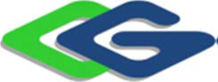 სს „თბილპოლიმერი“ქალაქ თბილისში, ნოდარ სიგუას №1-ში მდებარე პლასტიკის ნარჩენების გადამამუშავებელი საწარმოს მოწყობისა და ექსპლუატაციისსკოპინგის ანგარიში შემსრულებელი შპს „გამა კონსალტინგი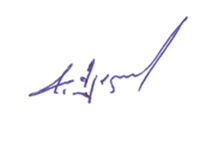 დირექტორი 			ზ. მგალობლიშვილი2022 წელიGamma Consulting Ltd. 19d. Guramishvili av, 0192, Tbilisi, GeorgiaTel: +(995 32) 2614434; E-mail: zmgreen@gamma.ge; www.gamma.ge; www.facebook.com/gammaconsultingGeorgiaშესავალიწინამდებარე ანგარიში წარმოადგენს სს „თბილპოლიმერი“-ს პლასტიკის ნარჩენების გადამამუშავებელი საწარმოს მოწყობისა და ექსპლუატაციის პროექტის სკოპინგის ანგარიშს, რომელიც შემუშავებულია გარემოსდაცვითი შეფასების კოდექსის შესაბამისად. 2022 წლის 16 მარტს გარემოსდაცვისა და სოფლის მეურნეობის სამინისტროს, გზშ-ის ჩატარების საჭიროების დადგენის მიზნით, წარედგინა შპს „თბილპოლიმერის“ ქალაქ თბილისში, ნოდარ სიგუას №1-ში მდებარე პლასტიკის ნარჩენების გადამამუშავებელი საწარმოს მოწყობისა და ექსპლუატაციის სკრინინგის ანგარიში. აღნიშნული სკრინინგის ანგარიში სსიპ „გარემოს ეროვნული სააგენტო“-მ განიხილა და 11.05.2022 წლის N 78/ს ბრძანებით გაცემული სკრინინგის გადაწყვეტილებით პროექტი გარემოზე ზემოქმედების შეფასების პროცედურას დაუქვემდებარა. აღნიშნულის შესაბამისად მომზადდა ქალაქ თბილისში, ნოდარ სიგუას №1-ში მდებარე პლასტიკის ნარჩენების გადამამუშავებელი საწარმოს მოწყობისა და ექსპლუატაციის სკოპინგის ანგარიში.სს „თბილპოლიმერი“ რამდენიმე თვეა, რაც ბიოდეგრადირებადი და პლასტიკის შესაფუთი მასალების წარმოებაშია ჩართული. კომპანია ქ. თბილისში, ნოდარ სიგუას №1-ში, ფლობს 18895კვ.მ. ფართობის მიწის ტერიტორიას, სადაც პირველადი ნედლეულისგან (პლასტიკის გრანულები) აწარმოებს შესაფუთ მასალებს (ძირითადად ბიოდეგრადირებად და პლასტიკის ე.წ. პარკებს). კომპანია ასევე გეგმავს პლასტიკის ნარჩენების (პლასტმასის ნარჩენი -07 02 13; პლასტმასის შესაფუთი მასალა -15 01 02; პლასტმასი და რეზინი -19 12 04; პლასტმასი - 20 01 39) გადამუშავებას და სხვადასხვა დანიშნულების მასალების წარმოებას. ნარჩენების მართვის კოდექსის I დანართის მიხედვით აღნიშნული საქმიანობა მიეკუთვნება R3 აღდგენის კოდით გათვალისწინებულ საქმიანობას.საქმიანობის განმახორციელებელი სს თბილპოლიმერის“ და სკრინინგის ანგარიშის შემმუშავებელი კომპანიის შპს „გამა კონსალტინგი“-ს საკონტაქტო ინფორმაცია მოცემულია ცხრილში 1.ცხრილი  . ინფორმაცია საქმიანობის განმახორციელებლის და საკონსულტაციო კომპანიის შესახებ.ანგარიშის მომზადების საკანონმდებლო საფუძველიგარემოსდაცვითი შეფასების კოდექსის II დანართს 10.3 ქვეპუნქტის - „ნარჩენების აღდგენა, გარდა არასახიფათო ნარჩენების წინასწარი დამუშავებისა“- შესაბამისად, პლასტიკის ნარჩენების გადამუშავება ექვემდებარება გარემოზე ზემოქმედების შეფასების სკრინინგის პროცედურას. აღნიშნულის შესაბამისად, სს „თბილპოლიმერმა“ 2022 წლის 16 მარტს გარემოსდაცვისა და სოფლის მეურნეობის სამინისტროს, გზშ-ის ჩატარების საჭიროების დადგენის მიზნით, წარედგინა ქალაქ თბილისში, ნოდარ სიგუას №1-ში მდებარე პლასტიკის ნარჩენების გადამამუშავებელი საწარმოს მოწყობისა და ექსპლუატაციის სკრინინგის ანგარიში. აღნიშნული სკრინინგის ანგარიში სსიპ „გარემოს ეროვნული სააგენტო“-მ განიხილა  და 11.05.2022 წლის N 78/ს ბრძანებით გაცემული სკრინინგის გადაწყვეტილებით პროექტი გარემოზე ზემოქმედების შეფასების პროცედურას დაუქვემდებარა. გზშ-ს ეტაპებს წარმოადგენს სკოპინგის პროცედურა და გზშ-ს ანგარიში მომზადება გზშ-ის პროცესში სკოპინგის განცხადება და სკოპინგის ანგარიშისაქმიანობის განმახორციელებელი ვალდებულია საქმიანობის დაგეგმვის შეძლებისდაგვარად ადრეულ ეტაპზე სააგენტოს წარუდგინოს სკოპინგის დასკვნის გაცემის თაობაზე განცხადება და სკოპინგის ანგარიში.სკოპინგის დასკვნის გაცემის თაობაზე განცხადების რეგისტრაციიდან 5 დღის ვადაში სააგენტო უზრუნველყოფს ამ განცხადებისა და საჯარო განხილვის შესახებ ინფორმაციის შესაბამისი მუნიციპალიტეტის აღმასრულებელი ორგანოს ან/და წარმომადგენლობითი ორგანოს საინფორმაციო დაფაზე განთავსებას, აგრეთვე აღნიშნული განცხადებისა და თანდართული დოკუმენტების თავის ოფიციალურ ვებგვერდზე განთავსებას, ხოლო მოთხოვნის შემთხვევაში – მათი ნაბეჭდი ეგზემპლარების ან ელექტრონული ვერსიების საქართველოს კანონმდებლობით დადგენილი წესით ხელმისაწვდომობას. სკოპინგის ანგარიში უნდა მოიცავდეს:ინფორმაციას დაგეგმილი საქმიანობის განხორციელების ადგილის შესახებ, GIS (გეოინფორმაციული სისტემები) კოორდინატების მითითებით (shp-ფაილთან ერთად);ინფორმაციას დაგეგმილი საქმიანობის ფიზიკური მახასიათებლების (სიმძლავრე, მასშტაბი, საწარმოო პროცესი, შესაძლო საწარმოებელი პროდუქციის ოდენობა და სხვა) შესახებ;ინფორმაციას დაგეგმილი საქმიანობისა და მისი განხორციელების ადგილის ალტერნატივების შესახებ;ინფორმაციას გარემოზე შესაძლო ზემოქმედებისა და მისი სახეების შესახებ, მათ შორის:ინფორმაციას დაცულ ტერიტორიებზე ზემოქმედების შესახებ (ასეთის არსებობის შემთხვევაში);ინფორმაციას შესაძლო ტრანსსასაზღვრო ზემოქმედების შესახებ (ასეთის არსებობის შემთხვევაში);ინფორმაციას დაგეგმილი საქმიანობის განხორციელებით ადამიანის ჯანმრთელობაზე, სოციალურ გარემოზე, კულტურული მემკვიდრეობის ძეგლსა და სხვა ობიექტზე შესაძლო ზემოქმედების შესახებ;ინფორმაციას ჩატარებული ან/და ჩასატარებელი საბაზისო/საძიებო კვლევებისა და გზშ-ის ანგარიშის მომზადებისთვის საჭირო მეთოდების შესახებ;საქართველოს კანონმდებლობით დადგენილი მოთხოვნების შესაბამისად შედგენილ წიაღით სარგებლობის ობიექტის დამუშავების პროექტს, მათ შორის, რეკულტივაციის პროექტს (საჭიროების შემთხვევაში);ინფორმაციას იმ ღონისძიებების შესახებ, რომლებიც გათვალისწინებული იქნება გარემოზე მნიშვნელოვანი უარყოფითი ზემოქმედების თავიდან ასაცილებლად, შესამცირებლად ან/და შესარბილებლად.საქმიანობის განმახორციელებელი ვალდებულია სკოპინგის ანგარიში სააგენტოს წარუდგინოს როგორც მატერიალური, ისე ელექტრონული ფორმით. სკოპინგის ანგარიშის სისწორისა და დაგეგმილი საქმიანობისთვის საჭირო რელევანტური ინფორმაციის წარმოდგენისთვის პასუხისმგებელია საქმიანობის განმახორციელებელი ან/და კონსულტანტი. საქმიანობის განმახორციელებელი უფლებამოსილია სააგენტოს წარუდგინოს სხვა ნებისმიერი ინფორმაცია, რომელიც საჭირო იქნება სკოპინგის დასკვნის გადაწყვეტილების მიღების პროცესში. გზშ-ის პროცესში სკოპინგის დასკვნის გაცემასააგენტო იხილავს სკოპინგის დასკვნის გაცემის თაობაზე განცხადებასა და სკოპინგის ანგარიშს და საქართველოს ზოგადი ადმინისტრაციული კოდექსის IX თავით დადგენილი წესით გასცემს სკოპინგის დასკვნას. საქართველოს ზოგადი ადმინისტრაციული კოდექსის IX თავით დადგენილ წესთან შეუსაბამობის შემთხვევაში გამოიყენება ამ კოდექსით დადგენილი ნორმები.საზოგადოებას უფლება აქვს, სკოპინგის დასკვნის გაცემის თაობაზე განცხადების განთავსებიდან 15 დღის ვადაში წარუდგინოს სააგენტოს მოსაზრებები და შენიშვნები სკოპინგის ანგარიშთან დაკავშირებით. სკოპინგის დასკვნის გაცემისას სააგენტო უზრუნველყოფს საზოგადოების მიერ წარმოდგენილი მოსაზრებებისა და შენიშვნების განხილვას და შესაბამისი საფუძვლის არსებობის შემთხვევაში ითვალისწინებს მათ.სკოპინგის დასკვნის გაცემის თაობაზე განცხადების განთავსებიდან არაუადრეს მე-10 დღისა და არაუგვიანეს მე-15 დღისა სააგენტო უზრუნველყოფს სკოპინგის ანგარიშის საჯარო განხილვას. საჯარო განხილვის ორგანიზებისა და ჩატარებისთვის პასუხისმგებელია სააგენტო. შესაბამისად, იგი უზრუნველყოფს საჯარო განხილვის ორგანიზებასთან, მათ შორის, საჯარო განხილვის ჩატარების შესახებ ინფორმაციის გამოქვეყნებასთან, დაკავშირებული ხარჯების ანაზღაურებას. საჯარო განხილვას უძღვება და საჯარო განხილვის შესახებ ოქმს ადგენს სააგენტოს უფლებამოსილი წარმომადგენელი. ამ ოქმის სისწორისთვის პასუხისმგებელია სააგენტო. საჯარო განხილვის შესახებ ინფორმაცია უნდა გამოქვეყნდეს საჯარო განხილვის ჩატარებამდე არაუგვიანეს 10 დღისა. თუ დაგეგმილია საქმიანობის თვითმმართველი თემის ადმინისტრაციულ საზღვრებში განხორციელება, საჯარო განხილვა ტარდება დაგეგმილი საქმიანობის განხორციელების ადგილთან ყველაზე ახლოს მდებარე სათანადო ადმინისტრაციული ორგანოს შენობა-ნაგებობაში ან მის მიმდებარე ტერიტორიაზე, ხოლო თუ დაგეგმილია საქმიანობის თვითმმართველი ქალაქის ადმინისტრაციულ საზღვრებში განხორციელება, საჯარო განხილვა ტარდება სააგენტოს მიერ განსაზღვრული სათანადო ადმინისტრაციული ორგანოს შენობა-ნაგებობაში ან მის მიმდებარე ტერიტორიაზე, გარდა გარდა გარემოსდაცვითი შეფასების კოდექსის 34-ე მუხლის 21 ნაწილის „ა“ ქვეპუნქტით გათვალისწინებული შემთხვევისა. საჯარო განხილვა ღიაა და მასში მონაწილეობის უფლება აქვს საზოგადოების ნებისმიერ წარმომადგენელს.სკოპინგის დასკვნის გაცემის თაობაზე განცხადების რეგისტრაციიდან არაუადრეს 26-ე დღისა და არაუგვიანეს 30-ე დღისა სააგენტო გასცემს სკოპინგის დასკვნას, რომელიც მტკიცდება სააგენტოს ინდივიდუალური ადმინისტრაციულ-სამართლებრივი აქტით. სკოპინგის დასკვნით განისაზღვრება გზშ-ის ანგარიშის მომზადებისთვის საჭირო კვლევებისა და მოსაპოვებელი და შესასწავლი ინფორმაციის ჩამონათვალი. სკოპინგის დასკვნის გაცემისას შესაძლებელია გამოყენებულ იქნეს სახელმძღვანელო დოკუმენტი „გარემოზე ზემოქმედების შეფასების შესახებ“. სკოპინგის დასკვნის დამტკიცებამდე სააგენტო უზრუნველყოფს ადმინისტრაციულ წარმოებაში კომპეტენციის ფარგლებში საქართველოს კულტურის, სპორტისა და ახალგაზრდობის სამინისტროს სხვა ადმინისტრაციული ორგანოს სახით მონაწილეობას საქართველოს ზოგადი ადმინისტრაციული კოდექსის 84-ე მუხლით დადგენილი წესით.სააგენტოს მიერ გაცემული სკოპინგის დასკვნა სავალდებულოა საქმიანობის განმახორციელებლისთვის გზშ-ის ანგარიშის მომზადებისას.თუ საქმიანობის განმახორციელებელი სკოპინგის დასკვნის დამტკიცებიდან 3 წლის ვადაში ვერ მიიღებს გარემოსდაცვით გადაწყვეტილებას ამ კოდექსით გათვალისწინებული პროცედურების შესაბამისად, სკოპინგის დასკვნის დამტკიცების შესახებ სააგენტოს ინდივიდუალური ადმინისტრაციულ-სამართლებრივი აქტი ძალადაკარგულად ცხადდება.კოდექსის მე-14 მუხლით განსაზღვრული საფუძვლის არსებობისას სააგენტო უფლებამოსილია მიიღოს გადაწყვეტილება საქმიანობის განხორციელებაზე უარის თქმის შესახებ.სკოპინგის პროცედურის დასრულებიდან 5 დღის ვადაში სააგენტო უზრუნველყოფს სკოპინგის ანგარიშის, სკოპინგის დასკვნის ან/და საქმიანობის განხორციელებაზე უარის თქმის შესახებ გადაწყვეტილების თავის ოფიციალურ ვებგვერდსა და შესაბამისი მუნიციპალიტეტის აღმასრულებელი ორგანოს ან/და წარმომადგენლობითი ორგანოს საინფორმაციო დაფაზე განთავსებას, ხოლო მოთხოვნის შემთხვევაში – მათი ნაბეჭდი ეგზემპლარების საქართველოს კანონმდებლობით დადგენილი წესით ხელმისაწვდომობას.დაგეგმილი საქმიანობის მოკლე აღწერასაწარმოს ადგილმდებარეობაროგორც უკვე აღინიშნა, სს „თბილპოლიმერი“ ქ. თბილისში, ნოდარ სიგუას №1-ში (ს/კ: 01.19.14.004.216), ფლობს 18895კვ.მ. ფართობის მიწის ტერიტორიას, სადაც დაგეგმილია პლასტიკის ნარჩენების გადამუშავება და მიღებული მასალიდან სხვადასხვა დანიშნულების შესაფუთი პროდუქციის წარმოება.ცხრილი  .  ცხრილი კომპანიის კუთვნილებაში არსებული ტერიტორიის კუთხის კოორდინატებისაპროექტო ტერიტორია მდებარეობს ქალაქ თბილისის აღმოსავლეთ ნაწილში, ერთგვარ საწარმოო ზონაში, რომელიც გარშემორტყმულია სხვადასხვა დანიშნულების საწარმოებითა და სასაწყობე ობიექტებით. საპროექტო ტერიტორიას ჩრდილოეთიდან ესაზღვრება შპს „ქოჩკაბლო“-ს და შპს“ ჯორჯიან სტიილ“-ის საწარმოო ობიექტები. შპს „ქოჩკაბლო“-ს აღნიშნულ ტერიტორიაზე სპილენძისა და ალუმინის მწარმოებელი საწარმო გააჩნია, რომელიც აღჭურვილია თანამედროვე ტექნოლოგიებით. ხოლო შპს“ ჯორჯიან სტიილ“-ს გააჩნია ლითონის მზა ნაწარმის მწარმოებელი საწარმო, როგორებიცაა: მოთუთიებული ლითონი, ლითონის ბოძები, პროფილირებული (გოფრირებული) ლითონის ფურცლები, ეკალმავთული, მავთულის მოქსოვილი ბადეები, მავთულის წერტილოვანი შედუღებისაგან მიღებული ბადეები. დასავლეთით 35 მ. მანძილში განთავსებულია შპს „თარი“-ს სასაწყობე ტერიტორია, ჩრდილოეთით 85 მ. მანძილში მდებარეობს შპს „ავერსი-რაციონალი“-ს საწარმო. შპს „ავერსი-რაციონალი“ წარმოადგენს ქართულ ფარმაცევტულ კომპანიას, რომელიც მოწყობილია და ფუნქციონირებს საერთაშორისო სტანდარტების GMP EU-სა და ISO 9001-ის მოთხოვნების შესაბამისად. საწარმოში იფუთება სხვადასხვა ფარმაკოლოგიური ჯგუფის 200-ზე მეტი დასახელების პროდუქტი: ტაბლეტები, კაფსულები, სიროფები, ემულსიები, სუსპენზიები, წვეთები, სპრეები, საინექციო ხსნარები, ფხვნილები, გელები და კრემები (კომპანია საწარმოში მედიკამენტების არ აწარმოებს, აქ მხოლოდ შეფუთვა ხდება).საპროექტო ტერიტორიას ჩრდილო-აღმოსავლეთით ესაზღვრება სს „საქართველოს ნავთობისა და გაზის კორპორაციის“ ტერიტორია, რომელიც იჯარით აქვს აღებული შპს „შლუმბერჟე რუსთაველი ქომფანი ლიმითედი (ფილიალი) საქართველო“-ს. აღნიშნული კომპანიის საქმიანობას ნავთობისა და ბუნებრივი აირების ძიება/მოპოვება წარმოადგენს. აღმოსავლეთით მდებარეობს შპს „ლორდის“ საწარმო, სადაც ამჟამად მხოლოდ სასათბურე ცელოფანი იწარმოება.სამხრეთ ნაწილის სიახლოვეს გადის ზემო სამგორის ქვედა მაგისტრალური არხი. უახლოესი მოსახლე (ს/კ 01.19.28.001.133) საწარმოს ტერიტორიიდან განთავსებულია 200 მეტრ მანძილში (ნარჩენების გრანულატორის შენობიდან), ხოლო კომპანიის კუთვნილი ტერიტორიის საზღვრიდან 80 მ. მანძილში (იხილეთ ილუსტრაცია 1).კომპანიის კუთვნილებაში არსებულ ტერიტორია მცენარეული საფარით ღარიბია, აქ მხოლოდ რამდენიმე ერთეული ხე-მცენარეა წარმოდგენილი, რომელთაგან არცერთი არ განეკუთვნება დაცული სტატუსის ან საკონსერვაციო მნიშვნელობის სახეობას.ილუსტრაცია . საწარმოს ტერიტორიის განთავსების სიტუაციური სქემა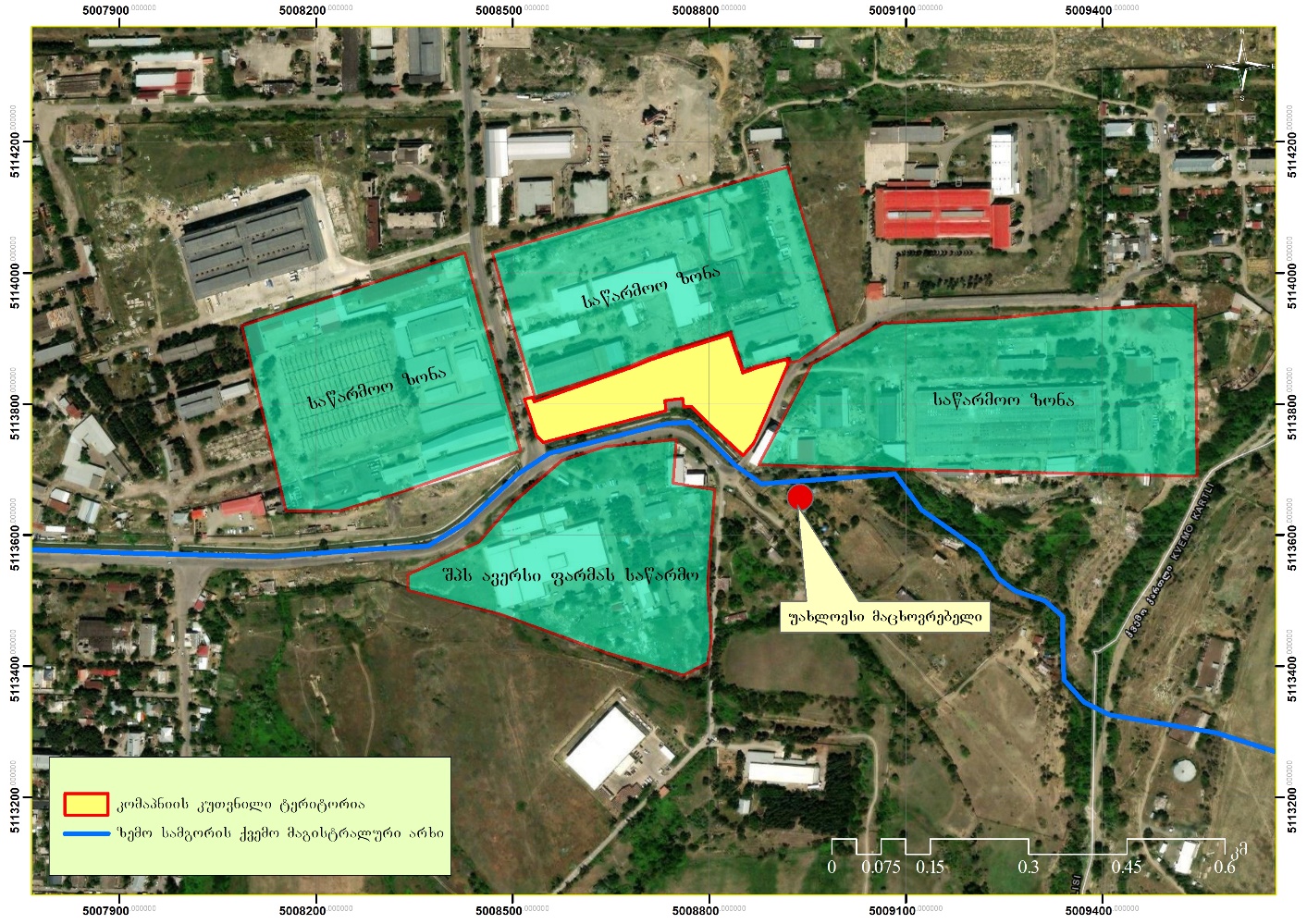 საწარმოო პროცესის აღწერაარსებული წარმოების აღწერაკომპანიის კუთვნილებაში არსებულ ტერიტორიაზე სულ განლაგებულია 9 შენობა - ნაგებობა, რომელთაგან ერთი ადმინისტრაციული (შენობა №1, 2 სართული, საერთო ფართობი 807.82 მ2), ხოლო ორი საწარმოო დანიშნულებით გამოიყენება. არსებული წარმოება განთავსებულია 1148.35 მ2 ფართობის მქონე №2 შენობა-ნაგებობაში (ილუსტრაცია 2).ილუსტრაცია . შენობების განლაგების სქემა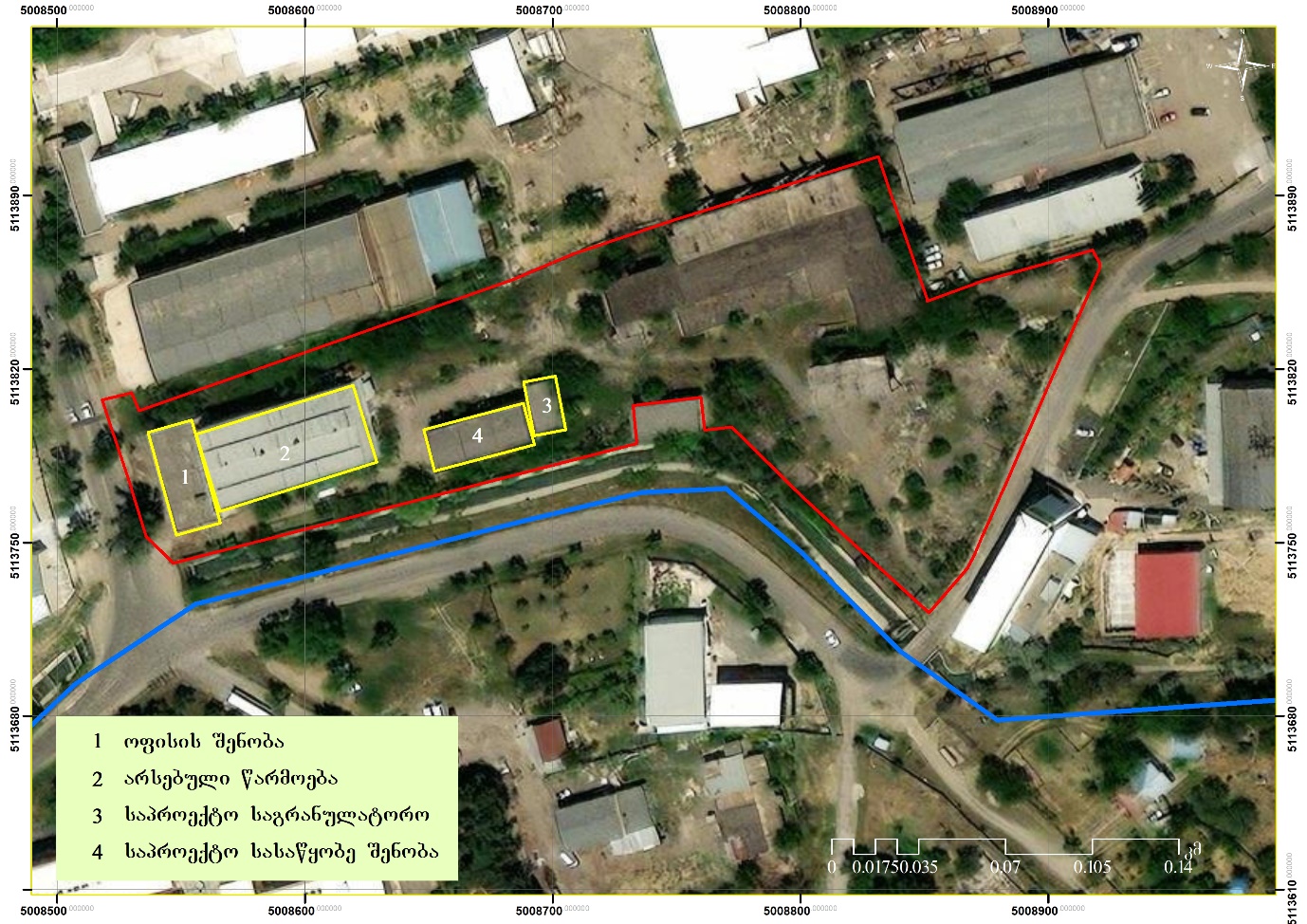 წარმოებაში პროდუქციის მიღება ამჟამად მხოლოდ პირველადი ნედლეულისგან (პლასტიკის გრანულები) მიმდინარეობს, რომლის შემოტანა საწარმოს ტერიტორიაზე მზა სახით ხდება. პირველადი ნედლეულის გადამუშავებისთვის საწარმოში ამჟამად სულ გამოიყენება შემდეგი დანადგარები:ორთავაკიანი ექსტრუდერი QL-65-650-D2LH;ფირის გასაბერი ექსტრუდერი QN-65-1200LH;მაისურის ტიპის პარკების მწარმოებელი დანადგარი QTB-850 S2მაისურის ტიპის პარკების მწარმოებელი დანადგარი QTB-850 G2ფლექსოფრაფიული საბეჭდი მანქანა QFA-41001;ფლექსოფრაფიული საბეჭდი მანქანა QFIN-100 I;მაღალსიჩქარიანი ავტომატური პაკეტის საწარმო მანქანა „მაისური რულონში“ CW- 100PR-C2-ST2სს „თბილპოლიმერი“ წარმოებაში დამატებით 4 ექსტრუდერის და 2 საჭრელის დამატებას გეგმავს, რომელთაგან ცნობილია შემდეგი დანადგარების მოდელები: ექსტრუდერი NPS 60;ექსტრუდერი NPS 55;საჭრელი OZ-MAK 85 პირველადი ნედლეული საწარმოში შემოდის დაფასოებული, რომელიც საწყობდება სასაწყობე მეურნეობაში. სასაწყობე მეურნეობიდან საჭიროებისამებრ ხდება ნედლეულის გადატანა საწარმოო ზონაში, სადაც სხვადასხვა ნედლეული (HDPE FL 7000; LLDPE Q1018;  LDPE FE3000; Additive - V.2.3) წინასწარ, მკაცრად განსაზღვრული პროპორციულობით, დოზირებულად იყრება სპეციალურ შემრევში და ხდება მათი შერევა, ერთიანი მასის მისაღებად. შერეული მასა ინაცვლებს ფირის გასაბერი ექტრუდერის დანადგარებზე, სადაც მიიღება შესაბამისი ტექნიკური მასალის მქონე ფირი. საჭიროების შემთხვევაში ფირი იხატება ფლექსოგრაფიულ საბეჭდ მანქანაზე. საბეჭდი მანქანა წარმოადგენს ექსტრუდერის შემადგენელ ნაწილს და გამოიყენება საჭიროებისამებრ-იმ შემთხვევაში თუ აუცილებელი ფირის მოხატვა. მიღებული ფირი საწყობდება საწარმოშივე, წარმოების შემდეგ ეტაპზე გადასვლამდე. დასაწყობებული ფირი შემდეგ უკვე ინაცვლებს პარკების წარმოების, ჭრისა და შედუღების მანქანაზე, სადაც ტექნიკური პარამეტრების გათვალისწინებით, ხდება მზა პროდუქციის მიღება. მზა პროდუქციის მიღების შემდეგ, პროდუქცია იფუთება და საჭიროების შემთხვევაში ხდება მისი ეტიკეტირებაც (კონკრეტული მომხმარებლების მოთხოვნებისა და საჭიროებების გათვალისწინებით). შეფუთული პროდუქცია გადის წონისა და სხვა შესაბამისი პარამეტრების კონტროლს და ინაცვლებს სასაწყობე მეურნეობაში. საწარმოო შენობაში განცალკევებით ასევე განთავსებულია საბეჭდი დანადგარი, რომლის გამოყენება მოხდება საჭიროებისამებრ.ნახაზი 1. საწარმოს მოწყობის გეგმა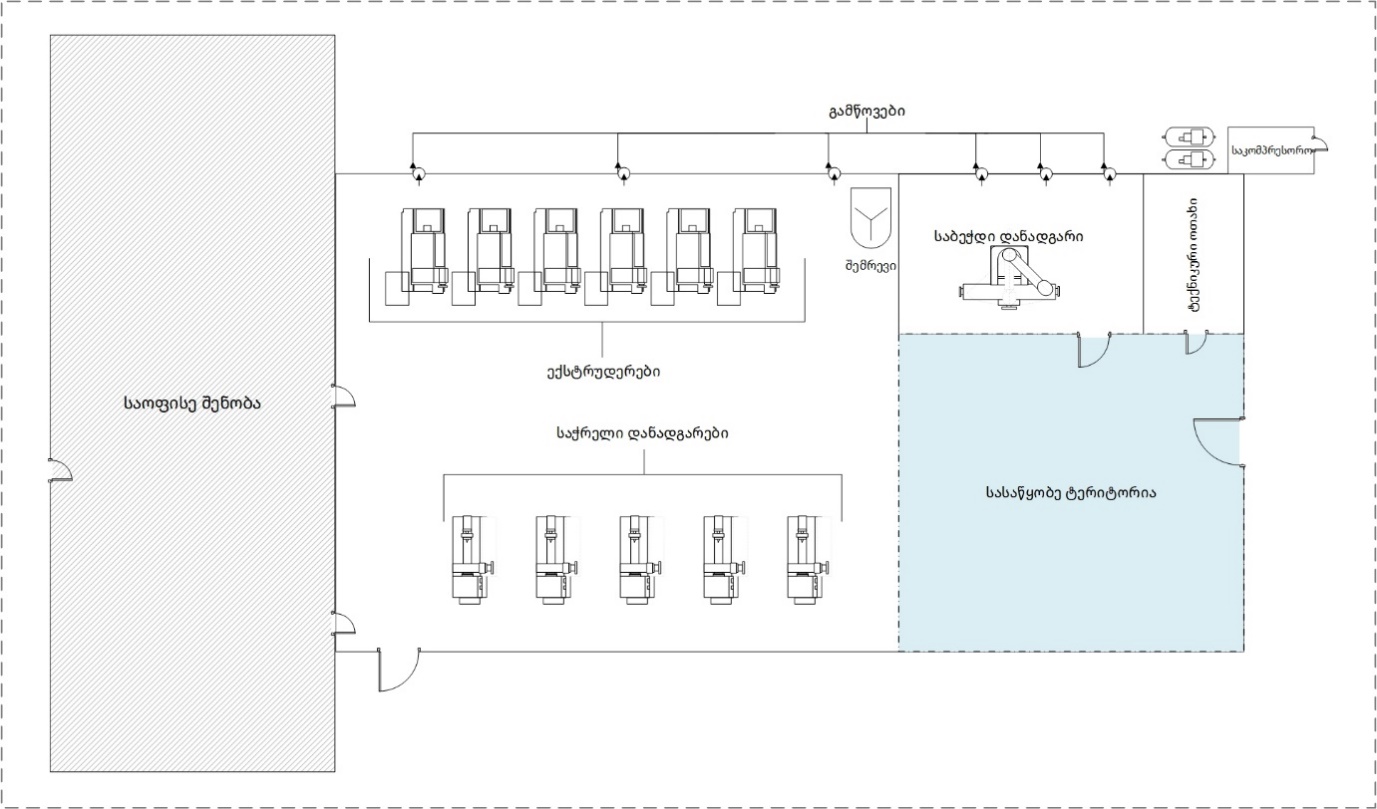 ილუსტრაცია . წარმოების პროცესი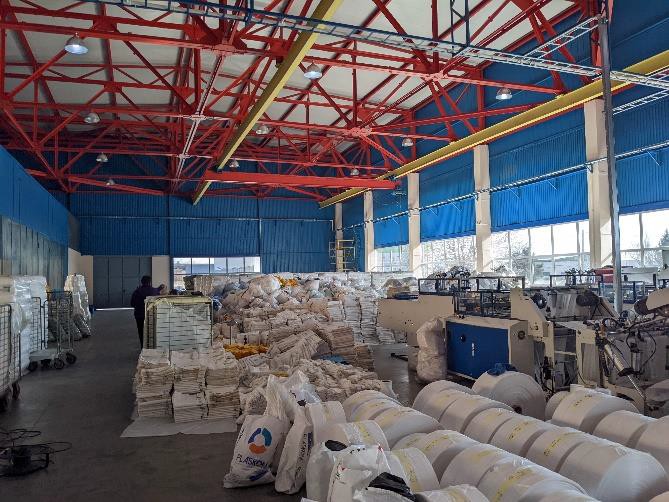 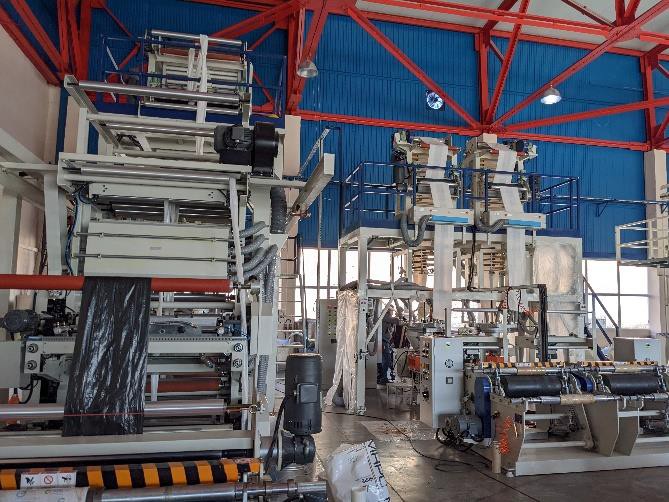 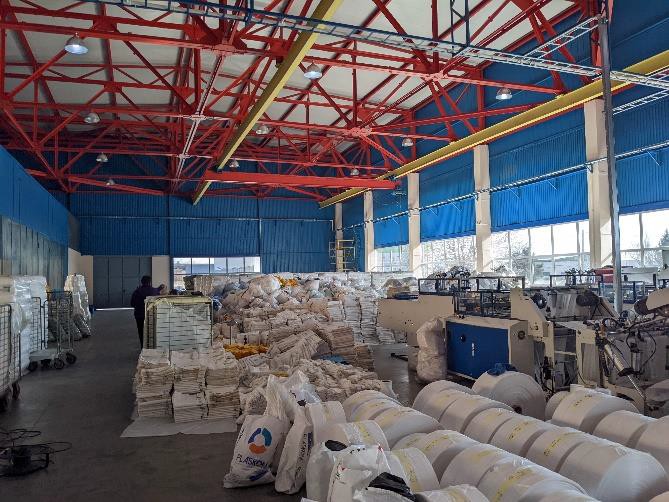 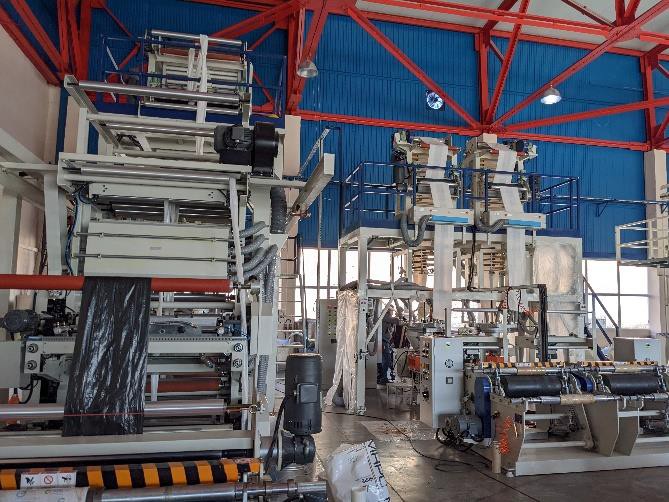 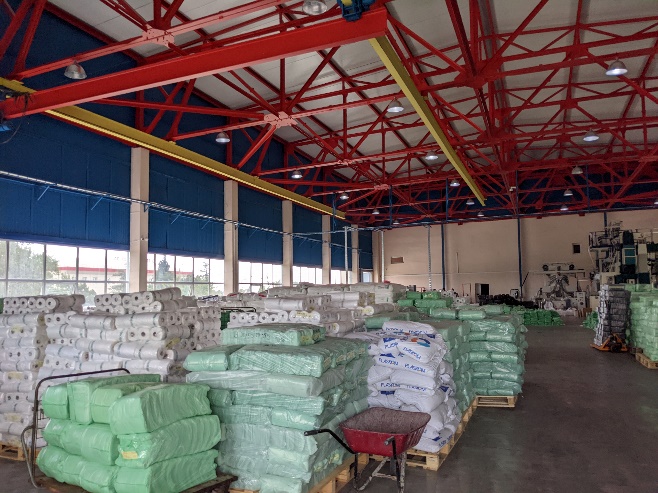 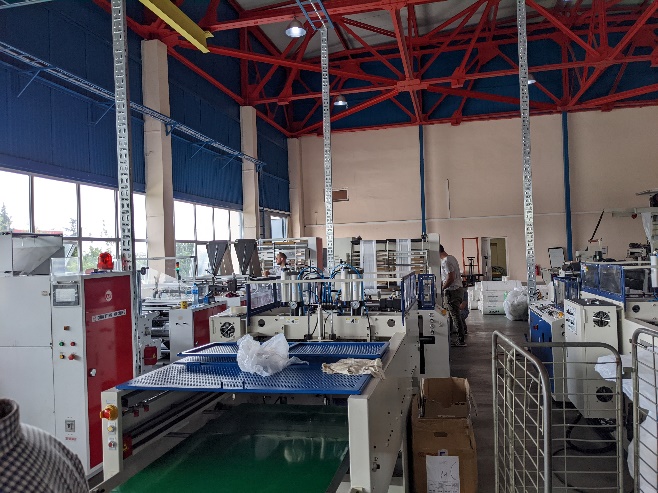 სს „თბილპოლიმერი“ წარმოებაში იყენებს ISO 22000:2018 - „სურსათის უვნებლობის მენეჯმენტის სისტემები - მოთხოვნები სასურსათო ჯაჭვში ჩართული ნებისმიერი ორგანიზაციის მიმართ“ - სტანდარტს. აღნიშნული სტანდარტის გამოყენებით კომპანია აკონტროლებს წარმოებული პროდუქციის უვნებლობას და ხარისხს.დაგეგმილი, ნარჩენების გადამუშავების პროცესის აღწერასს „თბილპოლიმერი“ გეგმავს წარმოებაში გამოიყენოს მეორადი ნედლეული (პლასტიკის ნარჩენები - ძირითადად ცელოფნის შესაფუთი მასალები), რომელიც არსებული წარმოების პროცესში წარმოიქმნება. კომპანია ასევე გეგმავს საქართველოში არსებული ფიზიკური და იურიდიული პირებისგან შეისყიდოს ნარჩენები და გადაამუშაოს ის. შესყიდული ნარჩენები იქნება იმგვარი, რომ მას არ დასჭირდება გარეცხვა და პირდაპირ გადამუშავდება გრანულატორში. კომპანია საწარმოში შემოიტანს ისეთი სახის ნარჩენს, რომელიც არ საჭიროებს გარეცხვას. შემოტანილი მეორადი მასალა დასაწყობდება სპეციალურად გამოყოფილ შენობა-ნაგებობაში, საიდანაც მასალა მოთხოვნის შესაბამისად იქნება გადატანილი საგრანულატოროში გადასამუშავებლად. საგრანულატორო შენობაში ასევე განთავსებული იქნება დამქუცმაცებელი, რომელიც გამოყენებული იქნება საჭიროებისამებრ, იმ შემთხვევაში თუ კომპანიას მოუწევს შედარებით მყარი პლასტიკის ნარჩენების გადამუშავება (შესაფუთი მასალების წარმოებისას პერიოდულად წარმოიქმნება ერთგვარი მასიური პლასტიკის ნარჩენი, რომელიც დამდნარი გრანულებისგანაა მიღებული). საგრანულატორო შენობაში განთავსებული იქნება 2 ერთეული გრანულატორი და 1 ერთეული დამქუცმაცებელი. (ნარჩენების გადამუშავებისთვის საჭირო ინფრატრუქტურის სიტუაციური სქემა მოცემულია ილუსტრაციაზე 4).ილუსტრაცია 4 საგრანულატორო და სასაწყობე შენობის სიტუაციური სქემა 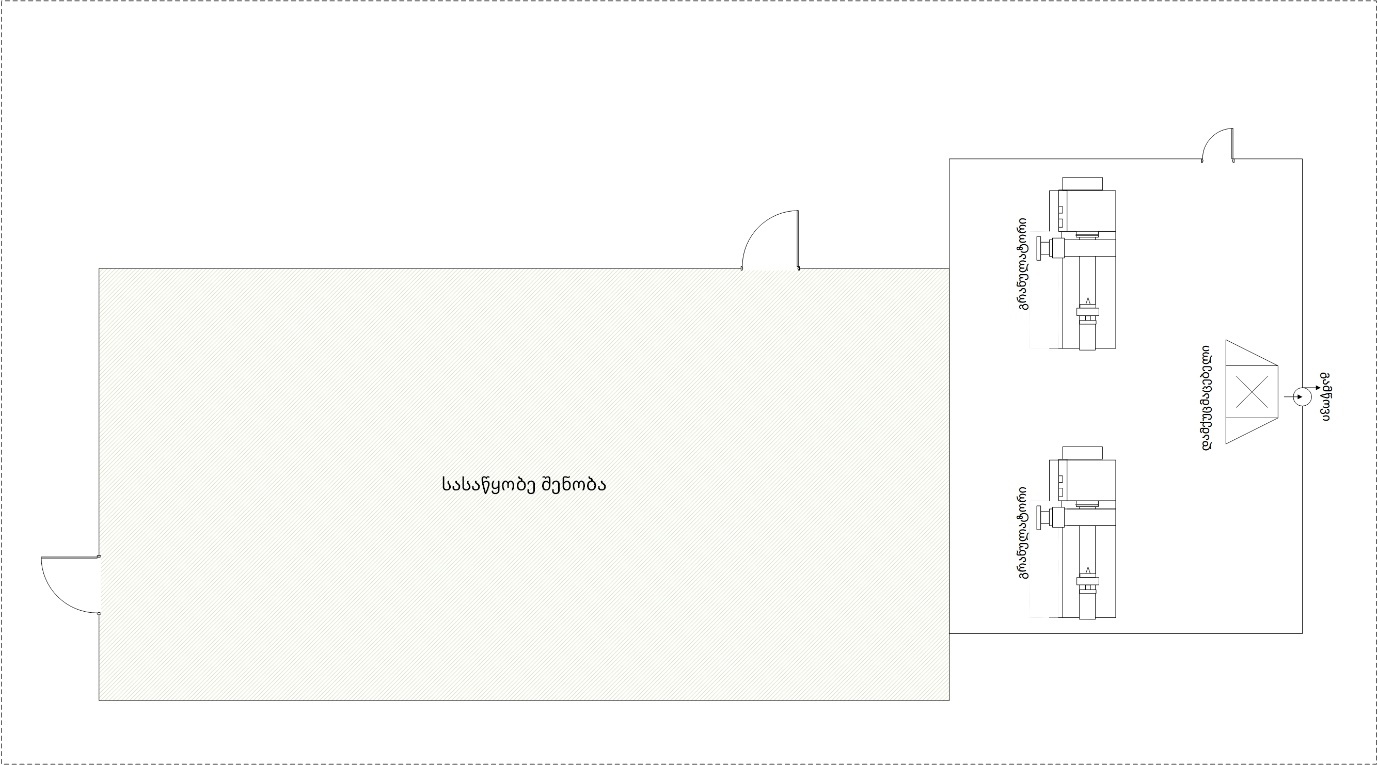 ნარჩენების გრანულატორში გადამუშავების შემდეგ მიიღება მეორადი გრანულები/ნედლეული, რომელიც გადაინაცვლებს საწარმოს ტერიტორიაზე სასაწყობე ფართზე, საიდანაც პერიოდულად მოხდება შემრევში გადატანა და პროდუქციის წარმოება. მეორადი ნედლეულისგან მიღებული მასალით იწარმოებს სხვადასხვა სახის შესაფუთი მასალები.ნარჩენების გადამუშავებისთვის საჭირო გრანულატორები და დამქუცმაცებელი განთავსდება კომპანიის კუთვნილ ტერიტორიაზე არსებულ შენობა-ნაგებობაში. შემოტანილი ნარჩენების დასაწყობება ასევე განხორციელდება უკვე არსებულ შენობა-ნაგებობაში, რომელიც ემიჯნება საგრანულატორო შენობას (იხილეთ ილუსტრაცია). საწარმოს მოსაწყობად საჭირო ყველა სახის ინფრასტრუქტურა უკვე არსებობს და მხოლოდ საჭირო დანადგარების მონტაჟი იქნება საჭირო. გრანულატორის დამონტაჟება მოხდება პერსონალის დახმარებით, რომლის მონტაჟის სამუშაოები დიდ სირთულეებთან არ იქნება დაკავშირებული (არ საჭიროებს სპეციალურ ფუნდამენტის მოწყობას ან სხვა დამხმარე ინფრასტრუქტურას).ილუსტრაცია 5. საპროექტო საგრანულატორო და სასაწყობე შენობები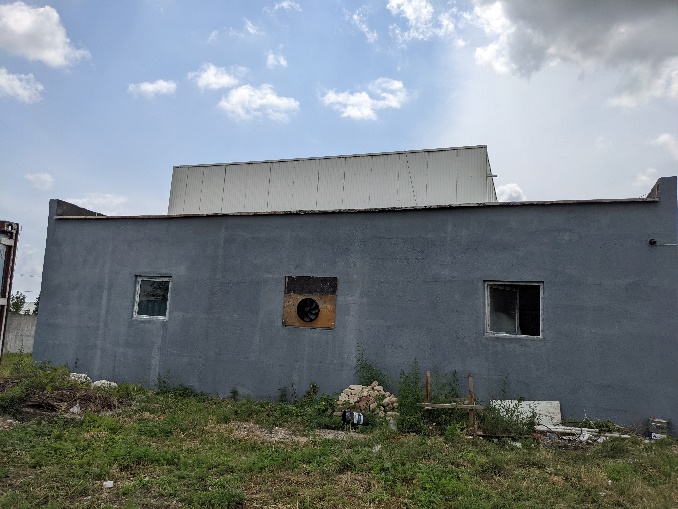 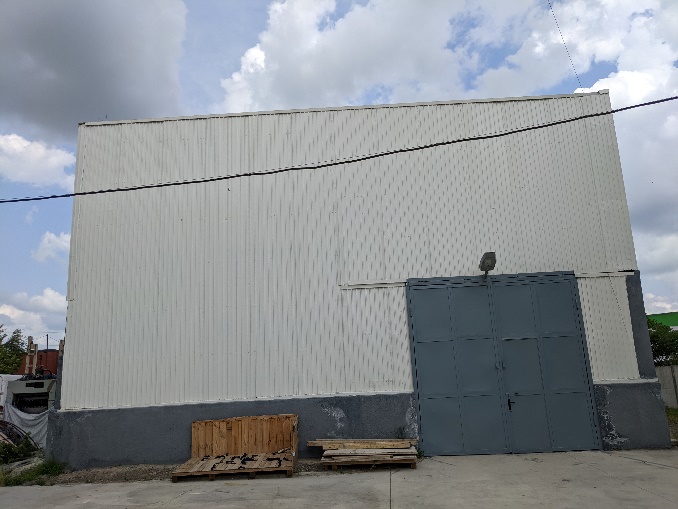 საწარმოს შეუძლია ყოველთვიურად აწარმოოს 200 ტონა პროდუქცია. თუმცა საწყის ეტაპზე წარმადობა პირველადი ნედლეულისთვის დაახლოებით 60 ტონა იქნება ყოველთვიურად. კომპანია გეგმავს წარმოებული პროდუქციის 10% (საკუთარი ნარჩენი დაახლოებით 6 ტონა თვეში) გადაამუშაოს. გარდა ამისა, კომპანია ფიზიკური თუ იურიდიული პირებისგან შეისყიდის მეორად ნედლეულს, რომლის ოდენობაც, მაქსიმალური წარმადობის შემთხვევაში დაახლოებით 20 ტონა იქნება თვეში. ანუ, კომპანია გეგმავს დაახლოებით 26 ტონა მეორადი ნედლეულის გადამუშავებას ყოველთვიურად. ჯამურად, პირველადი და მეორადი ნედლეულის გადამუშავების ჯამური მოცულობა 86 დონა იქნება ყოველთვიურად. სამუშაო რეჟიმიამჟამად საწარმოს სამუშაო რეჟიმი შეადგენს 24 საათს კვირაში 7 დღე, ანუ საწარმო წელიწადში მუშაობს 8760 საათი (გაუთვალისიწინებელი შემთხვევების გარდა). დასაქმებული პერსონალის ძირითადი ნაწილი მუშაობს ცვლებში 24 საათიანი გრაფიკით, იმგვარად რომ კვირაში თითოეულ მათგანს არ უწევს 48 საათზე მეტი მუშაობა. ამასთან საწარმოში დასაქმებული პერსონალის ნაწილს გააჩნია ჩვეულებრივი 8 საათიანი სამუშაო დღე, კვირაში 5 დღის განმავლობაში.ნარჩენების გადამუშავების პროცესების დაწყების შემდეგ დასაქმებულების რაოდენობა გაიზრდება. კომპანიაში დასაქმდება დამატებით 8 პირი, რომლებიც იმუშავებენ საგრანულატორო და სასაწყობე შენობაში. დამატებით დასაქმებულების სამუშაო გრაფიკი იქნება არსებული გრაფიკის ანალოგიური.   ალტერნატიული ვარიანტებისაწარმოს განთავსების ალტერნატივასაპროექტო გადაწყვეტების მიღებისას, საწარმოს ადგილმდებარეობის ალტერნატიული ვარიანტები არ განხილულა. სს „თბილპოლიმერი“ რამდენიმე თვეა აღნიშნულ ტერიტორიაზე პირველადი ნედლეულისგან აწარმოებს პროდუქციას და ამავე ტერიტორიაზე გეგმავს ნარჩენების აღდგენის ხაზის მოწყობას, რისთვისაც სხვა ადგილმდებარეობის მოძიების საჭიროება არ არსებობდა. ნარჩენების გადამუშავებისთვის განკუთვნილი ინფრასტრუქტურა უკვე არსებობს კომპანიის კუთვნილ ტერიტორიაზე და საპროექტო საქმიანობა უშუალოდ იქნება დაკავშირებული არსებულ წარმოებასთან. ტექნოლოგიური ალტერნატივებითბილპოლიმერი გეგმავს პლასტიკის ნარჩენები გადაამუშაოს 2 ერთეული OZM-O70GR გრანულატორით. კომპანიის მიერ ასევე განიხილებოდა სხვა ტიპის, ე.წ „სახარში ქვაბის“ ტიპის გრანულატორის განთავსება, თუმცა კომპანიამ არჩევანი გააკეთა თურქული წარმოების OZM-O70GR ტიპის გრანულატორზე. აღნიშნულ დანადგარს გააჩნია რიგი უპირატესობები, კერძოდ: მუშაობის პროცესში არ საჭიროებს წყალს; არ წარმოქმნის ოთქლს, რომელიც შეიცავს მავნე ნივთიერებებს; წარმოქმნის შედარებით მცირე რაოდენობით მტვერს და ხმაურს. აღნიშნული ფაქტორებიდან გამომდინარე, შეირჩა გარემოსდაცვითი და უსაფრთხოების თვალსაზრისით უკეთესი ვარიანტი. არაქმედების ალტერნატივაარაქმედების ალტერნატივა გულისხმობს პლასტიკის ნარჩენების გადამამუშავებელი საწარმოს მოწყობაზე უარის თქმას და მხოლოდ არსებული პირველადი ნედლეულისგან მიღებული პროდუქციის წარმოების დატოვებას. ნარჩენების მართვის 2016-2030 წწ ეროვნული სტრატეგიის მიზანი 5 -„ნარჩენების პრევენცია, ხელახალი გამოყენება, რეციკლირება ან/და აღდგენა“ - სწორედ ნარჩენების ხელახალ გამოყენებას ეხება. ამიტომ, კომპანიის გეგმა გადაამუშაოს პლასტიკის ნარჩენები, წინგადადგმული ნაბიჯი იქნება ნარჩენების მართის სისტემის გაუმჯობესების სფეროში ეროვნულ დონეზე. კომპანიის მიერ გადამუშავებული ნარჩენები შეამცირებს, როგორც პირველადი ნედლეულის გამოყენების მაჩვენებელს, ასევე ნაგავსაყრელზე განსათავსებელი ნარჩენების რაოდენობას. ნარჩენების გადამუშავებაზე უარის თქმა შედარებით მეტ უარყოფით შედეგებს მოიტანს გარემოსთვის, ვიდრე ეს მათი გადამუშავების პროცესშია მოსალოდნელი.საწარმოს განთავსების ტერიტორიის გარემოს არსებული მდგომარეობის აღწერაფიზიკური გარემოკლიმატი და მეტეოროლოგიური პირობებითბილისსა და მის მიდამოებში ყველაზე ცივი თვეა იანვარი, რომლის საშუალო ტემპერატურა განაშენიანებულ ტერიტორიაზე 0.3°C-დან 0.9°C -მდეა, შემოგარენში კი, ტერიტორიის სიმაღლის გამო ამ თვის ტემპერატურა მნიშვნელოვნად ეცემა და უარყოფითი ხდება. ზაფხულში ქალაქის უმეტეს ტერიტორიაზე ტემპერატურა 24°C -ს აღემატება. თბილისის განაშენიანებულ ტერიტორიაზე ყველაზე ცხელი თვე ივლისია, ხოლო შემოგარენში უფრო ცხელი თვეა აგვისტო. ჰაერის საშუალო წლიური ტემპერატურა თბილისსა და მის მიდამოებში 12.3° C -მდეა. თბილისის განაშენიანებულ ტერიტორიაზე ჰაერის საშუალო წლიური ტემპერატურა მაღალია (დიღომი - 12.1°C, თბილისი ობსერვატორია - 12.3°C), ხოლო შემოგარენში, რელიეფის მთა-გორიანობის გამო თანდათან კლებულობს და კოჯორში ის 7.4° C -ის ფარგლებშია.ქვემოთ ცხრილებში მოცემულია სადგურ „თბილისის აეროპორტის“ კლიმატური მახასიათებლები საქართველოს მთავრობის №71 დადგენილებით დამტკიცებული ტექნიკური რეგლამენტის ,,საქართველოს ტერიტორიაზე სამშენებლო სფეროს მარეგულირებელი ტექნიკური რეგლამენტების დამტკიცების შესახებ“-ის მიხედვით. ცხრილი  . ატმოსფერული ჰაერის მრავალწლიურ ტემპერატურათა მნიშვნელობები  (0C)ცხრილი  . ატმოსფერული ჰაერის მრავალწლიურ ფარდობითი ტენიანობის მნიშვნელობები  (0C)ცხრილი  . ნალექების რაოდენობა, მმცხრილი  . ქარის უდიდესი სიჩქარე შესაძლებელი 1,5,10,15,20. წელიწადში ერთხელ. მ/წმცხრილი  . ქარის საშუალო უდიდესი და უმცირესი სიჩქარე მ/წმცხრილი  . ქარის სიჩქარის საშუალო თვიური და წლიური  მნიშვნელობები  (მ/წმ)ცხრილი  . ქარის მიმართულებებისა და შტილის განმეორადობა (%)დიაგრამა  . ქართა ვარდიგეომორფოლოგიური და გეოლოგიური პირობებისაპროექტო ტერიტორია მდებარეობს მდ. მტკვრის მარცხენა ტერასირებულ ნაპირეთში, მკვეთრად გამოხატული აკუმულაციური ფორმების ფართო გავრცელებით. დაბლობის ჩამოყალიბება ხდებოდა მდ. მტკვრის ეროზიული მოქმედებით და ალუვიური ნალექების აკუმულაციით. ლილოს დასახლება მთლიანად მოიცავს მდ. მტკვრის შუა მეოთხეული ასაკის მესამე ტერასული საფეხურის ზედაპირს. ტერასული ზედაპირი ერთიანი და სწორია, წყალგამყოფის ფარგლებში (მდ. მდ. ლილოს ხევი და ლოჭინი) დაუნაწევრებელი, სუსტად დახრილი სამხრეთით მდ. მტკვრისაკენ ქანობით 2-40-მდე, სწორხასოვანი პროფილებით განივ და გრძივ კვეთებში. იგი განვითარებულია განედურად მრავალ კილომეტრზე, ხოლო მერიდიანულად იცვლება სხვადასხვა სიმაღლეებზე განლაგებული ანალოგიური გენეზისის შედარებით მაღალი (უფრო ძველი) და დაბალი (ახალგაზრდა) ტერასული საფეხურებით. თანამედროვე ეტაპზე აკუმულაციის პროცესი შეცვლილია ეროზიულით, რის გამოც თანამედროვე ჰიდროგრაფიული ქსელის მიერ (საპროექტო ტერიტორიასთან ახლოს გამავალი გამდინარეები ლილოს ხევი და ლოჭინი) ტერასაში და ძირითად ქანებში სიმეტრიული ჩაჭრის სიღრმე 20-30 მ-მდეა. ქ. თბილისის ამ ნაწილში ძირითადი ქანები წარმოდგენილია ზედა ეოცენური ასაკის ე.წ. “თბილისის ნუმულიტური წყების” ქვიშაქვების და თიხების მორიგეობით, რომლებიც შეინიშნება ზემოთ აღნიშნული მდინარეების ვიწრო ხეობებში. ლილოს დასახლების მთელ ტერიტორიაზე ეს ქანები გადაფარულია რთული გენეზისის, ცვლადი შემადგენლობის და სიმძლავრეების მეოთხეული ასაკის საფარი ქანებით.უშუალოდ საპროექტო ტერიტორიის ფარგლებში ძირითადი ქანებს თავზე წარმოდგენილია თანამედროვე დელუვიურ-პროლუვიური წარმონაქმნები. აქ ყველა მხარეს გავრცელებულია თიხა-თიხნაროვანი გრუნტები (dpQIV) სიმძლავრით 2-დან 5 მ-მდე. სიღრმეში მათ ცვლის შუა პლეისტოცენური ასაკის ალუვიური კენჭნარი (aQII) თიხნარის შემავსებლით და სიმძლავრით 3.5 მ. ყველა ზემოდ ხსენებული სახესხვაობები შემოფენილია ზედა ეოცენური ასაკის (P23) მუქ ნაცრისფერად შეფერილი შერებრივი ქვიშაქვების და არგილიტების მორიგეობაზე, რომლებიც ზედა გამოფიტულ ნაწილში ფერშეცვლილებია უმეტესად მოყვითალო-მოყავისფრო ფერებში.საპროექტო ტერიტორიის ფარგლებში ზედაპირის პირველქმნილი რელიეფი მთლიანად შეცვლილია თანამედროვე ანთროპოგენული გავლენით, ხოლო აქ თანამედროვე საშიში გეოდინამიკური პროცესების გააქტიურებას არ აქვს ადგილი.ტექტონიკა და სეისმურობატექტონიკური თვალსაზრისით საწარმოო ტერიტოეია განთავსებულია მცირე კავკასიონის ნაოჭა სისტემის აჭარა-თრიალეთის ზონის სამხრეთი ქვეზონის უკიდურეს აღმოსავლეთ ნაწილში. ეს უკანასკნელი მთლიანად აგებულია შუა ეოცენიის  ვულკანოგენური წყების, ოლიგოცენის და უფრო ახალგაზრდა ნორმალურად დანალექი (მათ შორის კონტინენტური ფაციესების)  ქანებით.საქართველოს ტერიტორიის სეისმური დარაიონების უახლოესი სქემის მიხედვით ქ. თბილისი განთავსებულია 8 ბალიან (MSK64)  სეისმურ ზონაში (პნ 01.01-09 „სეისმომედეგი მშენებლობა“), ხოლო ამგები გრუნტები ამავე დოკუმენტის  #1 ცხრილით სეისმური თვისებების მიხედვით განეკუთვნებიან II კატეგორიას. ილუსტრაცია . საქართველოს სეისმური საშიშროების რუკა მაქსიმალურ ჰორიზონტალურ აჩქარებასა და ბალებში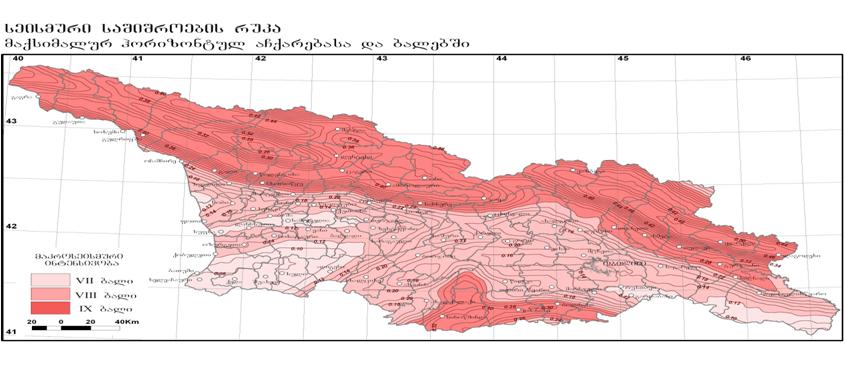 ჰიდროგეოლოგიური პირობებისაკვლევ ტერიტორიაზე გრუნტის წყლების ფორმირება, მოძრაობა და გავრცელება განისაზღვრება მდ. მტკვრის III  ტერასის  გეოლოგიური და გეომორფოლოგიური პირობებით. ტერიტორიის ამგები ქანების ზედა ნაწილი ზედაპირიდან გაწყლოვანებულებია დონეებით 5-6 მ-ის ფარგლებში.მოძრაობის მიხედვით წყლები ფოროვანი ტიპისაა, უწნევო, თავისუფალი ზედაპირით. აქ ჭაბურღილებიდან ამოღებული სინჯების ანალიზით დადგინდა, რომ წყალი ქიმიური შემადგენლობით სულფატურ-ჰიდროკარბონატული, კალციუმ-მაგნიუმიანი, საერთო მინერალიზაციით M - 2.6 გ/ლ-მდე. ბეტონის მიმართ ჩვეულებრივად ეს წყლები ამჟღავნებდნენ სულფატურ აგრესიულობას. არ არის აგრესიული არმატურის მიმართ რკინა-ბეტონის კონსტრუქციების მუდმივი დაძირვის პირობებში. სუსტად აგრესიულია მათი პერიოდულად დაძირვის დროს. შესაძლოა წყალი იყოს  სანიტარულად დაბინძურებული.სოციალურ ეკონომიკური გარემომოსახლეობა2014 წლიდან მოყოლებული 2021 წლამდე, ქალაქ თბილისი მოსახლეობა ყოველწლიურად იზრდებოდა. 2014 წლის საყოველთაო აღწერის მიხედვით ქალაქ თბილისში 1101.2 ათასი მოსახლე ცხოვრობდა, ხოლო 2021 წლისთვის ეს მაჩვენებელი 1202.7 ათას მოსახლემდე გაიზარდა. მოსახლეობის რაოდენობის მატების მთავარ მიზეზად შიდა იმიგრაცია უნდა მივიჩნიოთ. 2022 წელს სახეზე გვაქვს მოსახლეობის რაოდენობის შემცირების ტენდენცია, რაც განპირობებული უნდა იყოს ჩვენი ქვეყნიდან მოსახლეობის სხვა ქვეყნებში გადინებით.  ცხრილი  10. ქალაქ თბილისის მოსახლეობის რაოდენობა, ათასი კაცი, 2014-2022 წწ2014-2021 წლებში მოკვდაობის ყველაზე მაღალი მაჩვენებელი 2021 წელს დაფიქსირდა და 17 922 ადამიანი შეადგინა, რაც საკმაოდ აღემატება 2017 წლის მაჩვენებელს (11,976) (იხილეთ ცხრილი). 2021 წელს მსგავსი მაღალი მაჩვენებელი განპირობებული უნდა იყოს ახალი პანდემიური სიტუაციიდან გამომდინარე.ცხრილი  11 მოკვდაობა სქესისა და ასაკი მიხედვით2014-2020 წლებში გარდაცვალების ძირითად მიზეზებში მოწინავე ადგილს იკავებს სიმსივნეები, სისხლის მიმოქცევის სისტემის ავადმყოფობები და კლინიკური და ლაბორატორიული გამოკვლევებით გამოვლენილი სიმპტომები, ნიშნები და ნორმიდან გადახრები. ამ პერიოდში გარდაცვლილთა საერთო რაოდენობით 2020 წელი გამოირჩევა, რაც გამოწვეულია დამატებითი ფაქტორთან-ახალი კორონავირუსით გამოწვეულ (COVID-19) გართულებებთან და გარდაცვალებასთან (იხილეთ ცხრილი 12).ცხრილი  12 გარდაცვლილთა რიცხოვნობა გარდაცვალების ძირითადი მიზეზების და სქესის მიხედვით, * ავადმყოფობათა და ჯანმრთელობასთან დაკავშირებული პრობლემების საერთაშორისო სტატისტიკური კლასიფიკატორის (მეათე გადახედვა) მიხედვით ** თუ სიკვდილი გამოწვეულია დაზიანებით ან გარეგანი ზემოქმედების სხვა ფაქტორით (XIX კლასი), სავალდებულოა სიკვდილის პირველად მიზეზად დაზიანების გამომწვევი გარეგანი ფაქტორის მითითება (XX კლასი).2014-2021 წლიან მონაკვეთში ცოცხლად დაბადებულთა ყველაზე მაღალი მაჩვენებელი 2014 წელს დაფიქსირდა (18 048 ადამიანი), ხოლო გარდაცვალება 2021 წელს (17 922 ადამიანი). იმავე პერიოდში ბუნებრივი მატების ყველაზე მაღალი მაჩვენებელი 2014 წელს აღირიცხა და შეადგენდა 5645 ადამიანს, ხოლო 2021 წელს ადგილი ჰქონდა უარყოფით ბალანსს და ის -2943 ადამიანს შეადგენდა. 1 წლამდე ასაკის ბავშვთა ყველაზე მეტ გარდაცვლებას ადგილი 2014 წელს ჰქონდა, ყველაზე ნაკლებს - 2019 წელს. მკვდართშობადობის ყველაზე მაღალი მაჩვენებელი 2014 წელს დაფიქსირდა (163), ყველაზე დაბალი - 2021 წელს (107). ქორწინების ყველაზე მაღალი მაჩვენებელი 2014 წელს აღირიცხა და 7304-ს შეადგენს, ხოლო ყველაზე დაბალი 2020 წელს - 5008. განქორწინების მხრივ გამორჩეული 2019 წელი იყო (3918 განქორწინება), ხოლო ყველაზე დაბალი მაჩვენებელი 2020 წელს აღინიშნა - 2894 (იხილეთ ცხრილი 13).ცხრილი  13. ძირითადი დემოგრაფიული მაჩვენებლები, თბილისიეკონომიკური მაჩვენებლები ქალაქ თბილისის ძირითადი ეკონომიკური მაჩვენებლები მოცემულია ქვემოთ მოყვანილ ცხრილებშიცხრილი  14 თბილისში შექმნილი მთლიანი შიდა პროდუქტი (მიმდინარე ფასებში, მლნ. ლარი) ცხრილი  15 პირდაპირი უცხოური ინვესტიციები ქალაქ თბილისში, 209-2022 წწ*წინასწარი მონაცემები.წყარო: საქართველოს სტატისტიკის ეროვნული სამსახური (სტატისტიკური გამოკვლევა «საგარეო ეკონომიკური საქმიანობის შესახებ»);საქართველოს ეროვნული ბანკი;საქართველოს ეკონომიკისა და მდგრადი განვითარების სამინისტრო;	აჭარის ავტონომიური რესპუბლიკის ფინანსთა და ეკონომიკის სამინისტრო.ცხრილი  16. სამუშაო ძალის ინდიკატორები, თბილისიცხრილი  17 დაქირავებით დასაქმებულთა საშუალო თვიური ნომინალური ხელფასი, ქ. თბილისიცხრილი  18 მოსახლეობის საშუალო თვიური შემოსავლების განაწილება ქ. თბილისში (მილიონი ლარი)ცხრილი  19. ერთ შინამეურნეობაზე მოსახლეობის საშუალო თვიური შემოსავლების განაწილება ქ. თბილისში (ლარი)ცხრილი  20. ერთ სულზე მოსახლეობის საშუალო თვიური შემოსავლების განაწილება ქ. თბილისში (ლარი)შენიშვნა: 2011-2016 წლები გადაანგარიშებულია მოსახლეობის 2014 წლის აღწერის მიხედვით; 2017 წლიდან შერჩევის ჩარჩოს წარმოადგენს მოსახლეობის 2014 წლის აღწერის მონაცემთა ბაზა.სოფლის მეურნეობაცხრილი  21. ერთწლიანი კულტურების ნათესი და აღებული ფართობები, წარმოება და საშუალო მოსავლიანობა ქ. თბილისშიცხრილი  22. ხილის და ჩაის ფოთლის წარმოება ქ. თბილისში (ათასი ტონა)ცხრილი  23. ხილის წარმოება ცალკეული სახეობების მიხედვით ქ. თბილისში (ათასი ტონა)	ცხრილი  24. პირუტყვის, ფრინველისა და ფუტკრის ოჯახების რაოდენობა ქ. თბილისში, წლის ბოლოსათვის (ათასი სული)	ცხრილი  25. მეცხოველეობის პროდუქტების წარმოება ქ. თბილისში (ათასი ტონა)0.0 მაჩვენებლის სიდიდე უმნიშვნელოა."-" მონაცემი არ არსებობს გამოკვლევის შერჩევის ზომის სიმცირის გამო. 2016 წლიდან გაიზარდა გამოკვლევის შერჩევის ზომა.საშუალო მოსავლიანობა გაიანგარიშება მხოლოდ წმინდა ნათესებიდან მიღებული მოსავლის მიხედვით.შენიშვნა: 2016-2021 წლების გამოკვლევის შერჩევის ბაზა განახლდა და დაეფუძნა 2014 წლის სასოფლო-სამეურნეო აღწერას. აღნიშნულიდან გამომდინარე, 2014-2021 წლების მაჩვენებლების შესადარისობის უზრუნველყოფის მიზნით,  განხორციელდა 2014 და 2015 წლების მონაცემების გადაანგარიშება. ჯანდაცვა და სოციალური უზრუნველყოფაცხრილი  26. ჯანმრთელობის დაცვის ძირითადი მაჩვენებლები (წლის ბოლოსათვის)*2012 წელს სამედიცინო კადრების დეფინიციები გადაიხედა და დაჯგუფდა პროფესიების საერთაშორისო სტანდარტული კლასიფიკატორის (ISCO–08) შესაბამისად. 2020 წლიდან, მონაცემები ექიმებისა და ექთნების რიცხოვნობის შესახებ ეფუძნება ჯანდაცვის მუშაკთა პერსონიფიცირებული აღრიცხვის ახალ სისტემას.ცხრილი  27. რეგისტრირებული და საარსებო შემწეობის მიმღები ოჯახების რაოდენობა (წლის ბოლოს)ცხრილი  28. პენსიის და სოციალური პაკეტის მიმღებთა რიცხოვნობა (წლის ბოლოს)წყარო: საქართველოს ოკუპირებული ტერიტორიებიდან დევნილთა, შრომის, ჯანმრთელობისა და სოციალური დაცვის სამინისტრო.განათლებაცხრილი  29. სკოლებისა და მოსწავლეების რაოდენობა ქ. თბილისში (სასწავლო წლის დასაწყისისთვის)ცხრილი  30. პროფესიული განათლების მაჩვენებლები ქ. თბილისში (ერთეული)ცხრილი  31. უმაღლესი საგანმანათლებლო დაწესებულებების რაოდენობა ქ. თბილისში (სასწავლო წლის დასაწყისისთვის, ერთეული)კულტურაცხრილი  32. მონაცემები თეატრების, მუზეუმების და მუზეუმ-ნაკრძალების მუშაობის შესახებ ქ. თბილისშიპროექტის განხორციელებით გამოწვეული ზემოქმედება გარემოსა და ადამიანის ჯანმრთელობაზეიმ გარემოების გათვალისწინებით, რომ პლასტიკის ნარჩენების გადამუშავებისთვის აუცილებელი ინფრასტრუქტურის დიდი ნაწილი უკვე არსებობს (ნაწილობრივ გამოყენებული იქნება იგივე დანადგარები და ინფრასტრუქტურა, რომლებსაც კომპანია არსებული წარმოებისთვის იყენებს), მათი გადამუშავების პროცესში გარემოზე უარყოფითი ზემოქმედების რისკები მაინც არსებობს, რაც დაკავშირებული იქნება საქმიანობის არასწორ წარმართვასთან და გარემოსდაცვით პირობების დარღვევასთან. დაგეგმილი საქმიანობებით გამოწვეული შესაძლო ზემოქმედების სახეები და ზემოქმედების მიმღები რეცეპტორები შეიძლება იყოს:შესაძლო ზემოქმედების სახეები:ატმოსფერულ ჰაერში მავნე ნივთიერებების და ხმაურის გავრცელება; ზედაპირული წყლების დაბინძურებანარჩენებით დაბინძურება;ავარიული სიტუაციები;შესაძლო რეცეპტორები:ატმოსფერული ჰაერი;წყლის გარემომოსახლეობა;მომსახურე პერსონალი;პროექტის განხორციელების შედეგად ტრანსსასაზღვრო ზემოქმედება მოსალოდნელი არ არის.კომპანიის საქმიანობის განხორციელების შედეგად მოსალოდნელი უარყოფითი ზემოქმედებები მოცემულია შემდეგ პარაგრაფებში.  ატმოსფერულ ჰაერში მავნე ნივთიერებების ემისიები და ხმაურის გავრცელებასს „თბილპოლიმერი“ პირველადი და მეორადი ნედლეულის გადამუშავებისთვის ენერგიის სახით ელექტროენერგიას გამოიყენებს. ნარჩენების გადამუშავებისთვის საჭირო ყველა სახის დანადგარი ელექტრო ენერგიას მოიხმარს, რაც ატმოსფეროში მავნე ნივთიერებების გაფრქვევას საგრძნობლად შეამცირებს. ასევე უნდა აღინიშნოს, რომ წარმოების პროცესში გამოყენებული დანადგარები არ წარმოადგენს ხმაურის გავრცელების მნიშვნელოვან წყაროებს. საწარმოო შენობაში განთავსებული დანადგარების ხმაურის მაქსიმალური დონე 60 დეციბელს შეადგენ, ხოლო გრანულატორების და დამქუცმაცებლის - 80 დეციბელს. აღსანიშნავია, რომ ყველა მათგანი განთავსებული იქნება დახურულ შენობაში, რაც ხმაურის დონის გავრცელებას შემზღუდავ ფაქტორს წარმოადგენს. ატმოსფერულ ჰაერში მავნე ნივთიერებების გაფრქვევა დაკავშირებული იქნება საწარმოს ტერიტორიაზე განთავსებულ ტექნიკა-დანადგარების ფუნქციონირებასთან. მოსალოდნელი ზემოქმედების შეფასებისთვის მომდევნო პარაგრაფებში წარმოდგენილია მავნე ნივთიერებათა გაბნევის ანგარიში როგორც პირველადი ნედლეულის, ასევე ნარჩენების გადამუშავების პროცესებისთვის საწარმოში განთავსებული და სამომავლოდ გათვალისწინებული დანადგარების მაქსიმალური წარმადობის მიხედვით. საწარმოო პროცესში, ატმოსფერულ ჰაერში მავნე ნივთიერებათა გაბნევის შეფასებაშენობის გათბობისთვის და ცხელი წყლით მომარაგებისთვის საქვაბეში განთავსებულია ორი ქვაბი (მოდელი - BOSH BW 24C CLASSIC - ZWA24-2A23S8300). თითოეულისთვის ბუნებრივი აირის ხარჯი შეადგენს 3 მ3/სთ × 3670 სთ/წელ. = 11010 მ3/წელ. ბუნებრივი აირის ხარჯი 11.01 ათ. მ3/წელ. მილის სიმაღლე - 10 მ, დიამეტრი - 0.1 მ.პოლიეთილენის და ბიდეგრადირებადი პარკების საწარმოო შენობაში განთავსებულია 6 ერთეული პოლიეთილენის/ბიოდეგრადირებადი ფირის ექსტრუდერი, რომლებზეც დამონტაჟებულია საბეჭდი მოწყობილობები, რომლის მეშვეობითაც პოლიეთილენის/ბიოდეგრადირებადი პარკების წარმოების პროცესში ხდება მათზე სასურველი წარწერის დატანა. პოლიეთილენის/ბიოდეგრადირებადი ფირის საჭრელად გამოიყენება 5 ერთეული დანადგარი (დანა). პოლიეთილენის/ბიოდეგრადირებადი  ფირის და პარკისთვის სასურველი ზომის და ფორმის მისაცემად (საჭრელად) ხდება თბილი დანის პირის მეშვეობით. საწარმოო შენობიდან ატმოსფერულ ჰაერში გაფრქვეული მავნე ნივთიერებების ანგარიში შესრულებულია ექსტრუდირების დანადგარებიდან, რადგან საჭრელი დანადგარებიდან მავნე ნივთიერებების გაფრქვევა პრაქტიკულად არ ხდება. პოლიეთილენის/ბიოდეგრადირებადი ფირისა და პარკის წარმოებისას შენობიდან მავნე ნივთიერებების გაფრქვევა ხდება 3 ერთეული გამწოვით, სიმაღლე 8,0 მ, დიამეტრი 0,5 მ, გაწოვილი ჰაერის მოცულობა 1.667 მ3/წმ.საწარმოო შენობაში განთავსებულია საბეჭდი დანადგარი, რომელიც განთავსებულია სხვა დანადგარებიდან იზოლირებულ სივრცეში და ბეჭდვისას გამოყოფილი მავნე ნივთიერებები (ააონ-ები) ატმოსფერულ ჰაერში გაიფრქვევა 3 ერთეული გამწოვით, სიმაღლე 4,0 მ, დიამეტრი 0,5 მ, გაწოვილი ჰაერის მოცულობა 1.667 მ3/წმ.ხოლო ცალკე არსებულ შენობაში განთავსებულ გრანულატორებზე მოხდება პოლიეთილენის და ბიდეგრადირებადი პარკების წარმოებისას წუნდებული მასალების და ასევე ჩაბარებული მეორადი პლასტიკის ნარჩენების ხელახალი გადამუშავება და წარმოებაში დაბრუნება პლასტიკის გრანულების სახით.ატმოსფერულ ჰაერში გაფრქვეულ მავნე ნივთიერებათა რაოდენობის ანგარიში საწარმოს ექსპლუატაციის პროცესში მოსალოდნელია მავნე ნივთიერების ემისია, რომლის მაქსიმალური ერთჯერადი და საშუალო დღეღამური ზღვრულად დასაშვები კონცენტრაციები მოცემულია ცხრილში 33.ცხრილი  33. ატმოსფერულ ჰაერში მავნე ნივთიერებათა ზღვრულად დასაშვები კონცენტრაციებისაქართველოს მთავრობის 2013 წლის 31 დეკემბრის დადგენილება № 435, კანონმდებლობის თანახმად ემისიის რაოდენობრივი და ხარისხობრივი მაჩვენებლების გაანგარიშება შესაძლებელია განხორციელდეს ორი გზით:უშუალოდ ინსტრუმენტული გაზომვებით;საანგარიშო მეთოდის გამოყენებით,წინამდებარე დოკუმენტში გაანგარიშება შესრულებულია  საანგარიშო მეთოდის გამოყენებით. ემისიის გაანგარიშება ადმინისტრაციული შენობის საქვაბიდან (გ-1, გ-2)საქვაბეში განთავსებულია ორი ქვაბი (მოდელი - BOSH BW 24C CLASSIC - ZWA24-2A23S8300).  თითოეულისთვის ბუნებრივი აირის ხარჯი შეადგენს 3 მ3/სთ × 3670 სთ/წელ. = 11010 მ3/წელ. ბუნებრივი აირის ხარჯი 11.01 ათ. მ3/წელ. მილის სიმაღლე - 10 მ, დიამეტრი - 0.1 მ. გაანგარიშება შესრულებულია საქართველოს მთავრობის №435 დადგენილების დანართ 107-ის შესაბამისად.ათ.მ3 /წელ × კუთრი ემისია = ტ/წელ ემისია ტ/წელ ემისია × 106 ÷ 3670 სთ/წელ ÷ 3600 = გ/წმ301 აზოტის დიოქსიდი:
11.01 x 0.0036 = 0.040 ტ/წელ
0.040 x 106 ÷ 3670 ÷ 3600 = 0.003 გ/წმ337 ნახშირბადის ოქსიდი:
11.01 x 0.0089 = 0.098 ტ/წელ
0.098 x 106 ÷ 3670 ÷ 3600 = 0.007 გ/წმბუნებრივი აირის ხარჯი: 3 ნმ3/სთ ÷ 3600 = 0.0008 ნმ3/წმ.
0.08 ნმ3/წმ. × 12.8 ნმ3/ნმ3 (ჰაერი) × [(273+100)/273]= 0.015 მ3/წმ. ემისიის გაანგარიშება პოლიეთილენისა და ბიოდეგრადირებადი პარკების საწარმოო შენობიდან (გ-3, გ-4, გ-5)საწარმოო შენობიდან მავნე ნივთიერებები გამოიყოფა პოლიეთილენის/ბიოდეგრადირებადი  ფირის ექსტრუდირებისას და მათზე ბეჭდვისას. პოლიეთილენის/ბიოდეგრადირებადი ფირის 6 ერთეული ექსტრუდერი საბეჭდი მოწყობილობებით.საწარმოო პროცესის მიმდინარეობისას ატმოსფერულ ჰაერში მავნე ნივთიერებები გაიფრქვევა  3 ერთეული გამწოვით. სიმაღლე 8,0 მ. დიამეტრი 0,5 მ. გაწოვილი ჰაერის მოცულობა 1.667 მ3/წმ. პროდუქციის (პოლიეთილენისა და ბიდეგრადირებადი პარკები) ჯამური წარმოება საწარმოსთვის შეადგენს 3271.680 კგ-ს წელიწადში. ფირის ექსტრუდირებისას გაანგარიშება შესრულებულია საქართველოს მთავრობის №435 დადგენილების დანართ 113-ის შესაბამისად.კგ/წელ × კუთრი ემისია × 10-6 = ტ/წელ ემისიატ/წელ ემისია × 106 ÷ 8520 სთ/წელ ÷ 3600 = გ/წმ.საღებავის ჯამური ხარჯი შეადგენს 13.777 ტ/წელ. მუშაობის დრო 8520 სთ/წელ.საღებავის უსაფრთხოების პასპორტის მიხედვით საღებავის 50-80% ორთქლდება. გაანგარიშებისთვის აღებულია მაქსიმალური 80%. 416 აქროლადი არამეთანური ორგანული ნაერთები:ემისია ტ/წელ = 13.777 × 0.8 = 11.021 ტ/წელ.ემისია გ/წმ = 11.021 ტ/წელ × 106 ÷ 8520 სთ/წელ ÷ 3600 = 0.359 გ/წმ.გაფრქვევა თითოეული წყაროდან იქნება ჯამური გაფრქვევა ÷ 3-ზე თითოეული გამწოვისთვისატმოსფერულ ჰაერში მავნე ნივთიერებათა გაბნევის კომპიუტერულ მოდელირებაში ნივთიერება 416 აქროლადი არამეთანური ორგანული ნაერთები განხილულია როგორც 0416 ნაჯერი ნახშირწყალბადების ნარევი С6-С10. ემისიის გაანგარიშება საბეჭდი საამქროდან (გ-6, გ-7, გ-8)საბეჭდი დანადგარიდან მავნე ნივთიერებები გამოიყოფოა პოლიეთილენის/ბიოდეგრადირებად ფირზე/პარკებზე საღებავით ბეჭდვისას.  საბეჭდი დანადგარის მოდელი: JDYT-6800საბეჭდი დანადგარის წარმადობა 83 კგ/სთ-ში.დანადგარის მუშაობის დრო: 2400 სთ/წელ.83 კგ/სთ × 2400 სთ/წელ  ÷ 1000 = 199.2 ტ/წელ. დაბეჭდილი ფირი/პარკი.საღებავის ხარჯი შეადგენს 10 კგ/ტონა მზა პროდუქციაზე.199.2 ტ/წელ × 10  ÷ 1000  = 1.992 ტ/წელ მოხმარებული საღებავი.საღებავის უსაფრთხოების პასპორტის მიხედვით საღებავის 50-80% ორთქლდება. გაანგარიშებისთვის აღებულია მაქსიმალური 80 %. 416 აქროლადი არამეთანური ორგანული ნაერთები:ემისია ტ/წელ = 1.992 × 0.8 = 1.594 ტ/წელ.ემისია გ/წმ = 1.594 ტ/წელ × 106 ÷ 2400 სთ/წელ ÷ 3600 = 0.184 გ/წმ.გაფრქვევა თითოეული წყაროდან იქნება ჯამური გაფრქვევა ÷ 3-ზე თითოეული გამწოვისთვისატმოსფერულ ჰაერში მავნე ნივთიერებათა გაბნევის კომპიუტერულ მოდელირებაში ნივთიერება 416 აქროლადი არამეთანური ორგანული ნაერთები განხილულია როგორც 0416 ნაჯერი ნახშირწყალბადების ნარევი С6-С10. ემისიის გაანგარიშება გრანულირების საამქროდან (გ-9)სწარმოში გადამუშავდება მეორადი პოლიეთილენის პარკები, რომლიდანაც მიიღება მეორადი გადამუშავების გრანულები. შენობაში განთავსებულია ორი გრანულირების დანადგარი, წარმადობა თითოეული დანადგარისთვის შეადგენს 50 კგ/სთ. ჯამში 100 კგ/სთ წარმადობით. მუშაობის დრო 20 სთ/დღე × 365 = 7300 სთ/წელ.ნედლეული: მეორადი პოლიეთილენის პარკები 100 × 20 × 365 = 730 ტ/წელ.პროდუქცია: მეორადი პოლიეთილენის პარკები 100 × 20 × 365 = 730 ტ/წელ.გაანგარიშება შესრულებულია საქართველოს მთავრობის №435 დადგენილების დანართ 113-ის შესაბამისად.კგ/წელ × კუთრი ემისია × 10-6 = ტ/წელ ემისია
ტ/წელ ემისია × 106 ÷ 730 სთ/წელ ÷ 3600 = გ/წმ.
337: ნახშირბადის ოქსიდის გაანგარიშება:
730000 x 0.8 × 10-6 = 0.584 ტ/წელ.
0.584 × 106 ÷ 730 ÷ 3600 = 0.222 გ/წმ.1555: ეთანმჟავის გაანგარიშება:
730000 x 0.4 × 10-6 = 0.292 ტ/წელ.
0.292 × 106 ÷ 730 ÷ 3600 = 0.111 გ/წმ.ატმოსფერულ ჰაერში მავნე ნივთიერებათა გაფრქვევის პარამეტრებიატმოსფერულ ჰაერში მავნე ნივთიერებათა გაფრქვევის პარამეტრები წარმოდგენილია ცხრილებში 34.-37.  ცხრილი  . მავნე ნივთიერებათა გამოყოფის წყაროების დახასიათება ცხრილი  .   მავნე ნივთიერებათა გაფრქვევის წყაროების დახასიათება ცხრილი  . აირმტვერდამჭერი მოწყობილობების დახასიათება ცხრილი  . ატმოსფერულ ჰაერში მავნე ნივთიერებათა გაფრქვევა, მათი გაწმენდა და უტილიზება ატმოსფერულ ჰაერში მავნე ნივთიერებათა გაბნევის ანგარიში  საკვლევი ტერიტორიის ატმოსფერული ჰაერის ფონური დაბინძურების შეფასებისათვის, საჭიროა გამოყენებულ იქნას საქართველოს მთავრობის 2013 წლის 31 დეკემბრის №408 დადგენილების (ატმოსფერულ ჰაერში მავნე ნივთიერებათა ზღვრულად დასაშვები გაფრქვევის ნორმების გაანგარიშების ტექნიკური რეგლამენტის დამტკიცების თაობაზე) მე-5 მუხლის მე-8 პუნქტით გათვალისწინებული რეკომენდაციები თანახმად. დამაბინძურებლების სარეკომენდაციო  ფონური მნიშვნელობები მოსახლეობის რაოდენობიდან გამომდინარევინაიდან ქ. თბილისის მოსახლეობა აჭარბებს 125 ათას ადამიანს ატმოსფერულ ჰაერზე ზემოქმედების შეფასებისას, ფონური დაბინძურების მაჩვენებლები აღებულ უნდა იქნეს საქართველოს მთავრობის 2013 წლის 31 დეკემბრის №408 დადგენილებაში „ატმოსფერულ ჰაერში მავნე ნივთიერებათა ზღვრულად დასაშვები გაფრქვევის ნორმების გაანგარიშების ტექნიკური რეგლამენტის დამტკიცების თაობაზე“ მოცემულ მეთოდოლოგიის საფუძველზე (250 000-125 ათასი ადამიანი).ზემოთმოყვანილ გაანგარიშებების საფუძველზე კომპიუტერული პროგრამის (УПРЗА «ЭКОЛОГ», версия 4,  ФИРМА «ИНТЕГРАЛ  1990-2017) საშუალებით შესრულდა ქვემოთ მოცემული გაბნევის ანგარიში.  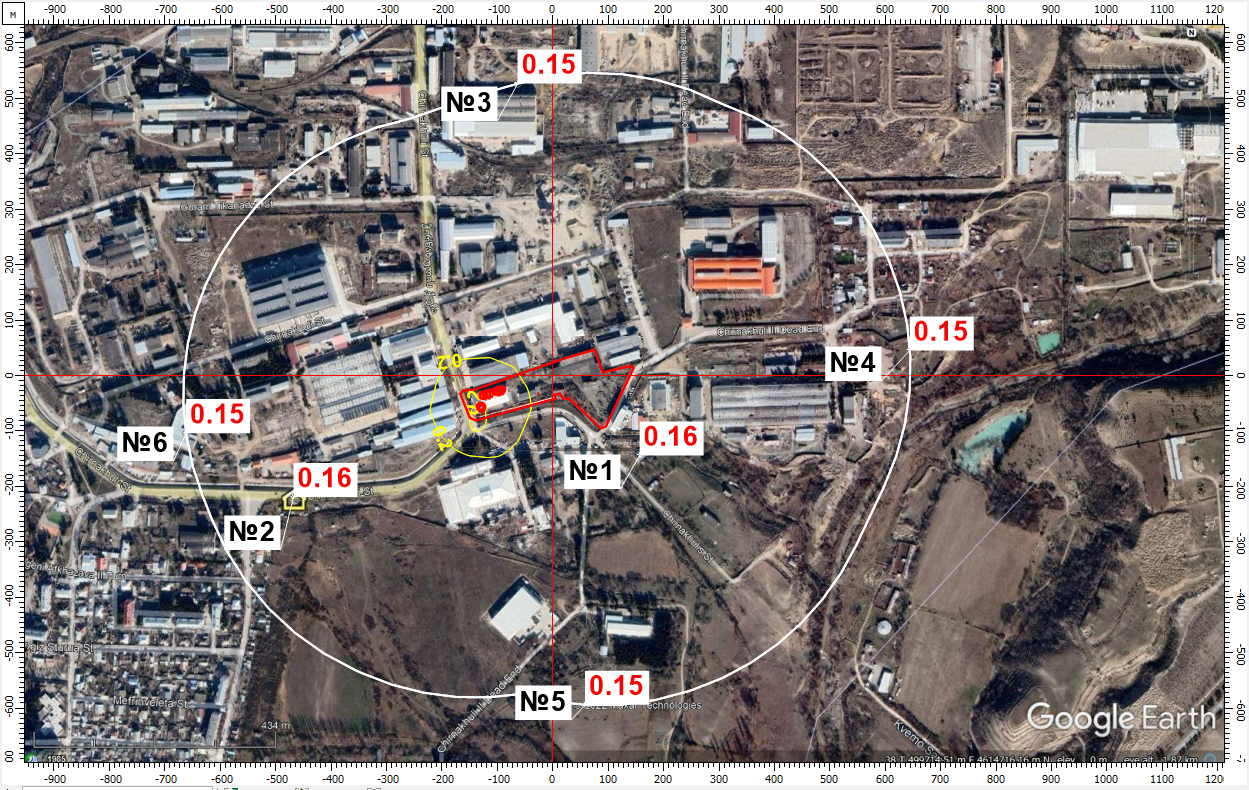 ნივთიერება: 0301  აზოტის დიოქსიდი (აზოტის (IV) ოქსიდი). მაქსიმალური კონცენტრაცია უახლოეს საცხოვრებელ სახლთან წერტილი N1 და 500 მ-ნი ნორმირებული ზონის საზღვარზე წერტილი N 2-5.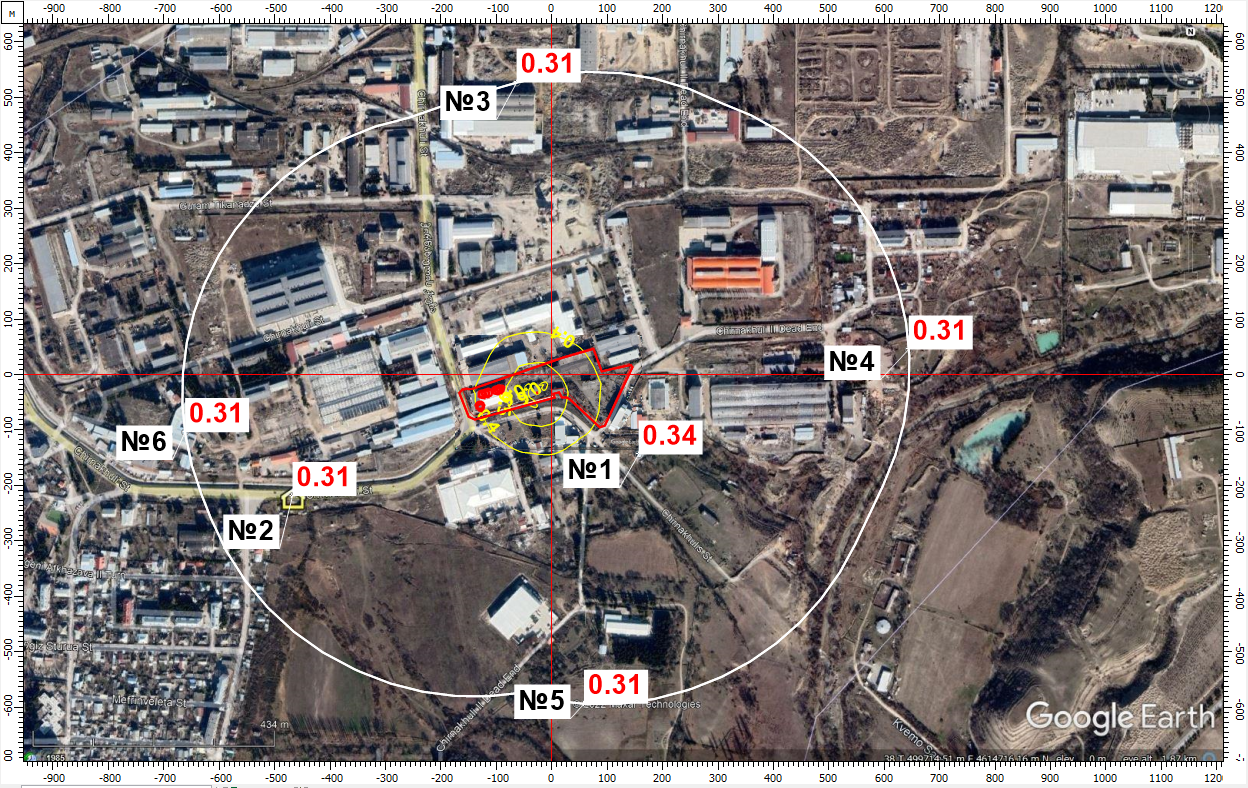 ნივთიერება: 0337 ნახშირბადის ოქსიდი. მაქსიმალური კონცენტრაცია უახლოეს საცხოვრებელ სახლთან წერტილი N1 და 500 მ-ნი ნორმირებული ზონის საზღვარზე წერტილი N 2-5.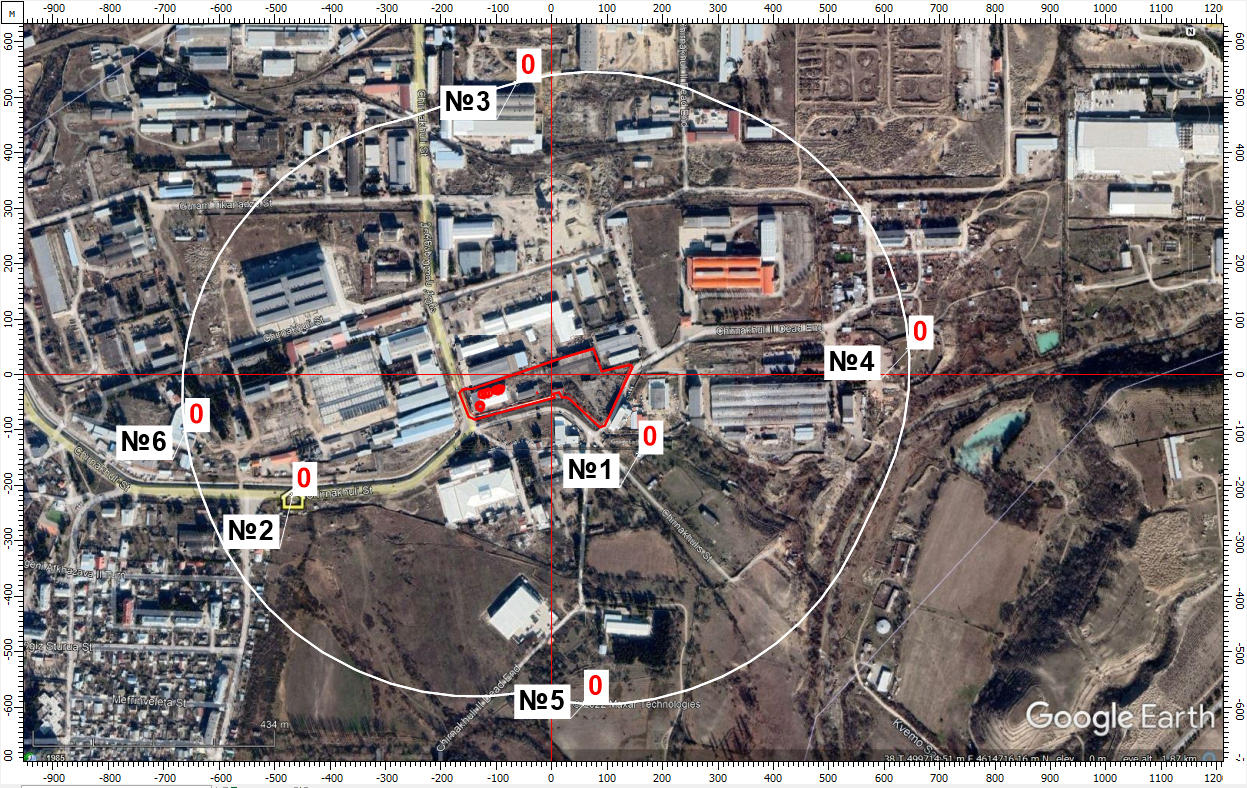 ნივთიერება: 0416 ნაჯერი ნახშირწყალბადების ნარევი С6-С10. მაქსიმალური კონცენტრაცია უახლოეს საცხოვრებელ სახლთან წერტილი N1 და 500 მ-ნი ნორმირებული ზონის საზღვარზე წერტილი N 2-5.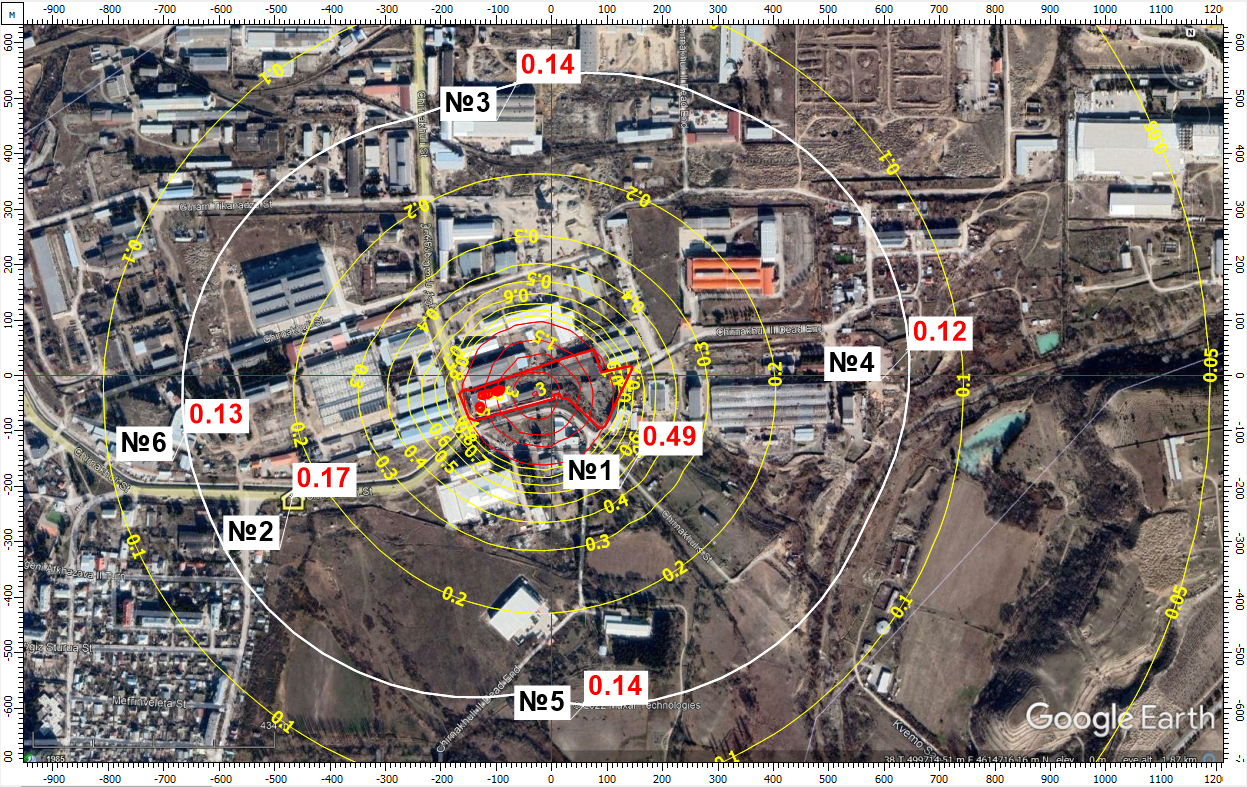 ნივთიერება: 1555 ეთანმჟავა (ძმარმჟავა). მაქსიმალური კონცენტრაცია უახლოეს საცხოვრებელ სახლთან წერტილი N1 და 500 მ-ნი ნორმირებული ზონის საზღვარზე წერტილი N 2-5.მავნე ნივთიერებათა გაბნევის ანგარიშის  მიღებული შედეგები და ანალიზიშემაჯამებელ ცხრილში მოცემულია საკონტროლო წერტილებიდან დამაბინძურებელ ნივთიერებათა მაქსიმალური კონცენტრაციები ზდკ-წილებში. გაანგარიშების შედეგების ანალიზით ირკვევა, რომ საწარმოს ექსპლოატაციის პროცესში მიმდებარე ტერიტორიების ატმოსფერული ჰაერის ხარისხი როგორც 500 მ-ნი ნორმირებული ზონის მიმართ, აგრეთვე უახლოესი დასახლებული ზონის მიმართ არ გადააჭარბებს კანონმდებლობით გათვალისწინებულ ნორმებს, ამდენად საწარმოს ფუნქციონირება საშტატო რეჟიმში არ გამოიწვევს ჰაერის ხარისხის გაუარესებას და მიღებული გაფრქვევები შესაძლებელია დაკვალიფიცირდეს როგორც ზღვრულად დასაშვები გაფრქვევები.ტმოსფერულ ჰაერში მავნე ნივთიერებათა ზღვრულად დასაშვები გაფრქვევის ნორმებიზდგ-ის ნორმები ხუთწლიან პერიოდში თითოეული გაფრქვევის წყაროსთვის და თითოეული მავნე ნივთიერებისთვის წარმოდგენილია ცხრილ 38-ში.ცხრილი  38. ზდგ-ის ნორმები ხუთწლიან პერიოდში თითოეული გაფრქვევის წყაროსთვისზდგ-ის ნორმები ხუთწლიან პერიოდში მთლიანად საწარმოსთვის წარმოდგენილია ცხრილში 39.ცხრილი  39. ზდგ-ის ნორმები ხუთწლიან პერიოდში მთლიანად საწარმოსთვისზედაპირული და მიწისქვეშა წყლების დაბინძურების რისკებისაწარმოში ნარჩენები შემოტანილი იქნება იმგვარი სახით, რომ მას გარეცხვა არ დასჭირდება და გაივლის გრანულირების პროცესს (გარდა იმ შემთხვევებისა თუ შემოტანილი ნარჩენები დიდი ზომის იქნება, ამ შემთხვევაში ნარჩენი დამქუცმაცებელ დანადგარში დაქუცმაცდება). წყალს მხოლოდ დასაქმებული პერსონალი გამოიყენებს და გამოყენებული წყლის ჩაშვება ქალაქ თბილისის ცენტრალურ საკანალიზაციო სისტემაში მოხდება.საწარმოს მომიჯნავედ გადის ზემოს სამგორის ქვედა მაგისტრალური არხი. წარმოების პროცესში არასწორად წარმართულმა სამუშაოებმა ან დასაქმებული პერსონალის დაუდევრობამ შესაძლოა გამოიწვიოს არხის ნარჩენებით დაბინძურება. თუმცა უნდა აღინიშნოს, რომ არხი საწარმოს ტერიტორიიდან იზოლირებულია ეგრეთ წოდებული ანაკრები ფილებით, წარმოების პროცესი იწარმოებს დახურულ შენობებში, ხოლო ნარჩენების განთავსებისთვის კომპანიის ტერიტორიაზე განლაგდება შესაბამისი მოცულობის კონტეინერები. ნიადაგზე და გრუნტზე ზემოქმედებაწარმოება არ ითვალისწინებს ახალი შენობა-ნაგებობების მოწყობას. ყველა სახის საწარმოო პროცესი (ნარჩენების გადამუშავების ჩათვლით) წარიმართება უკვე არსებულ შენობა-ნაგებობებში, რაც ნიადაგზე და გრუნტზე უარყოფით ზემოქმედების რისკებს მინიმუმამდე ამცირებს. ბიოლოგიურ გარემოზე ზემოქმედება	საპროექტო ტერიტორია წარმოადგენს ანთროპოგენული ზემოქმედების გავლენის ქვეშ მყოფ ტერიტორიას, რომელიც ბიომრავალფეროვნებით ღარიბია. კომპანიის კუთვნილ ტერიტორიაზე მხოლოდ რამდენიმე ერთეული ხე-მცენარეა წარმოდგენილი (ლეღვი, ჭადარი, თუთა, ხემყრალა), რომლებიც არ განეკუთვნებიან დაცული სტატუსის ან საკონსერვაციო მნიშვნელობის სახეობებს. იმ გარემოების გათვალისწინებით, რომ საპროექტო ტერიტორია განთავსებულია ერთგვარ საწარმოო ზონაში, აქ ფაუნის მხოლოდ ის სახეობები გვხვდება, რომლებიც შეგუებულები არიან ურბანულ გარემოს. პროექტის განხორციელებისას არ იგეგმება კომპანიის ტერიტორიაზე არსებული ხე-მცენარეების მოჭრა, ხოლო წარმოების სპეციფიკის გათვალისწინებით (მასშტაბი, მდებარეობა, წარმოება დახურულ შენობებში, ენერგიის სახით ელექტროენერგიის გამოყენება, შემოსაზღვრული კუთვნილი ტერიტორია და სხვა) ნარჩენების გადამუშავებისა და პროდუქციის წარმოების პროცესში ბიოლოგიურ გარემოზე უარყოფითი ზემოქმედება მოსალოდნელი არაა. ნარჩენების არასათანადო მართვით გამოწვეული ზემოქმედებაიმისდა მიუხედავად, რომ დაგეგმილი საქმიანობის შედეგად არაა მოსალოდნელი დიდი რაოდენობით ნარჩენების წარმოქმნა, ნარჩენების გადამუშავებისა და პროდუქციის წარმოების პროცესში მოსალოდნელია ნარჩენებით გარემოზე უარყოფითი ზემოქმედება. ზემოქმედება დაკავშირებული იქნება კომპანიის ტერიტორიაზე გადასამუშავებლად შემოტანილი და წარმოების შედეგად მიღებული ნარჩენების არასათანადო მართვით. წარმოების პროცესში ნარჩენების წარმოქმნა მოსალოდნელია შემოტანილი ნარჩენების მექანიკური დამუშავების პროცესებიდან (დახარისხება/დაქუცმაცებიდან). მსგავსი ნარჩენები განეკუთვნება არასახიფათო ნარჩენების კატეგორიას, რომელთა გამოყენება წარმოებაში ვერ მოხერხდება და შემადგენლობით ახლოს არის საყოფაცხოვრებო ნარჩენებთან. აღნიშნული ნარჩენები დროთა განმავლობაში დაგროვდება სპეციალურად გამოყოფილ ტერიტორიაზე, საიდანაც ნარჩენები შემდეგი მართვისთვის გადაეცემა კონტრაქტორ კომპანიას, ან სს „თბილპოლიმერის“ ძალებით განთავსდება ნაგავსაყრელზე.კომპანიის საქმიანობის შედეგად ასევე წარმოიქმნება ისეთი სახის ნარჩენები, რომლებიც სახიფათო ნარჩენების კატეგორიას განეკუთვნება. ასეთი ნარჩენებია სახიფათო ნივთიერებების შესაფუთი მასალის ნარჩენები, რომლებიც საღებავების შესაფუთად გამოიყენება (საღებავი გამოიყენება პროდუქციაზე წარწერების დასატანად), ასევე სახიფათო ნივთიერებებით დაბინძურებული ჩვრები და ტანისამოსი. საერთო ჯამში მსგავსი კატეგორიის ნარჩენები დიდი რაოდენობით არ წარმოიქმნება, თუმცა საჭიროებს სათანადო მართვას. ცხრილი  40 ინფორმაცია კომპანიის საქმიანობის შედეგად წარმოქმნილი ნარჩენების შესახებცხრილში მოცემული ნარჩენების არასათანადო მართვის შემთხვევაში მოსალოდნელია გარემოზე უარყოფითი ზემოქმედება. ღია სივრცეში არასათანადო პირობებში განთავსებული ნარჩენები შესაძლოა გარემოში გაიფანტოს და გამოიწვიოს გარემოს სხვადასხვა კომპონენტების დაბინძურება. განსაკუთრებული ყურადღება უნდა მიექცეს სახიფათო ნარჩენებს, რათა თავიდან იქნეს აცილებული უარყოფითი შედეგები. ნარჩენების არასათანადო მართვით გამოწვეული მოსალოდნელი უარყოფითი ზემოქმედების შემცირების შემარბილებელი ღონისძიებები წარმოდგენილია პარაგრაფში 7. სოციალურ გარემოზე, ადამიანის ჯანმრთელობასა და უსაფრთხოებაზე ზემოქმედებანარჩენების გადამუშავებისა და პროდუქციის წარმოების პერიოდში არსებობს ადამიანის ჯანმრთელობასა და უსაფრთხოებასთან დაკავშირებული რისკები, რაც შეიძლება გამოწვეული იყოს ავარიული სიტუაციებითა და სამუშაო პირობების დარღვევით. ტექნიკა-დანადგარების არასწორი მართვამ, სამუშაო გრაფიკის დარღვევამ, ინდივიდუალური დაცვის საშუალებების გარეშე მუშაობამ და სხვ. შესაძლებელია ადამიანის ჯანმრთელობასა და უსაფრთხოებაზე იქონიოს როგორც პირდაპირი, ასევე არაპირდაპირი უარყოფითი ზეგავლენა. პირდაპირი უარყოფითი ზეგავლენა შესაძლოა მძიმე შედეგებითაც დამთავრდეს.  განსაკუთრებით საყურადღებოა ნარჩენების გადამუშავებისათვის (დამქუცმაცებელი, გრანულატორი) და პროდუქციის მისაღებად საჭირო დანადგარებთან (ექსტრუდერები, საჭრელი დანადგარები) მუშობა, რათა თავიდან იქნეს აცილებული მოსალოდნელი უარყოფითი შედეგები. პროექტის განხორციელებისას, კომპანიაში დამატებით 8 ადამიანის დასაქმებაა დაგეგმილი. დასაქმებულთა მოცემული რაოდენობა ვერ შეიტანს განსაკუთრებულ წვლილს ქვეყნის ეკონომიკური მდგომარეობის ცვლილებასა და დასაქმების მაჩვენებლის ზრდაში, თუმცა აღსანიშნავია წვლილი დასაქმებულთა ოჯახების სოციალურ-ეკონომიკური მდგომარეობის გაუმჯობესებაში. ნარჩენების გადამამუშავებელი საწარმოს ექსპლუატაციით გამოწვეული ზემოქმედება დასაქმებასა და ეკონომიკურ გარემოზე შიძლება ჩაითვალოს დადებითად.კუმულაციური ზემოქმედებაროგორც უკვე აღინიშნა საწარმო მდებარეობს სხვადასხვა ტიპის საწარმოებისა და სასაწყობე ობიექტებით დატვირთულ ზონაში. კომპანიის ტერიტორიის აღმოსავლეთით მდებარეობს მსგავსი პროფილის საწარმო, რომელიც შპს „ლორდის“ საკუთრებას წარმოადგენს. საწარმოში იწარმოება ისეთი პროდუქცია, როგორებიცაა: სასათბურე ცელოფანი, პლასტმასის თასმის დუბელუნაგირი, პლასტმასის დუბელები, ნარჩენების ტომარა, წებოვანი ლენტი და სხვადასხვა სახის პლასტმასის ნაკეთობები. ამასთან, ყოფილი თეთრონის ქარხნის ტერიტორიაზე წარმოდგენილია სხვადასხვა კომპანიები, რომლებიც ნარჩენების წინასწარ დამუშავებას ან აღდგენას უზრუნველყოფენ. სს „თბილპოლიმერის“ ნარჩენების გადამამუშავებელი წარმოების მოწყობა და ფუნქციონირება კუმულაციურ ზემოქმედება იქონიებს არსებულ მდგომარეობაზე, რაც გამოხატული იქნება ატმოსფერულ ჰაერში მავნე ნივთიერებების გაფრქვევით, ხმაურის გავრცელებით და ნარჩენების წარმოქმნით.ატმოსფერულ ჰაერში მავნე ნივთიერებების გაფრქვევის კუმულაციური ეფექტის დასადგენად გაკეთდა კომპიუტერული მოდელირება, სადაც გაანგარიშებულია მაქსიმალური დატვირთვის პერიოდში, წარმოებიდან გაფრქვეული მავნე ნივთიერებების რაოდენობა (იხილეთ პარაგრაფი 6.1.1). როგორც გაანგარიშებიდან ჩანს, საწარმოს ფუქნციონირების პერიოდში (აქ იგულისხმება როგორც პირველადი ნედლეულის, ასევე ნარჩენების გადამუშავების პროცესი მაქსიმალური დატვირთვის პერიოდში), მავნე ნივთიერებების რაოდენობა არ აღემატება ზღვრულად დასაშვებ მაჩვენებლებს, როგორც უახლოეს მაცხოვრებელთან, ასევე 500 მეტრიან რადიუსში. საწარმოს ფუნქციონირება ასევე გამოიწვევს ხმაურის გავრცელებას, თუმცა იმ ფაქტის გათვალისწინებით, რომ ყველა დანადგარი განთავსებული იქნება დახურულ შენობაში, ხმაურის გავრცელების დონე არ იქნება მაღალი. გზშ-ს ეტაპზე გაკეთდება ხმაურის დონის გავრცელების მოდელირება, რაც მოსალოდნელი ზემოქმედების ზუსტ შეფასების საშუალებას მოგვცემს. გარემოზე უარყოფითი ზემოქმედების შემარბილებელი ღონისძიებებიცხრილი 32 ინსინერატორის მოწყობის და ექსპლუატაციის პროცესში გარემოზე მოსალოდნელი ზემოქმედებების შემარბილებელი ღონისძიებებიდაგეგმილი საქმიანობის გარემოსდაცვითი მონიტორინგის გეგმასაქმიანობის განხორციელების პროცესში უარყოფითი ზემოქმედებების მნიშვნელოვნების შემცირების ერთ-ერთი წინაპირობაა დაგეგმილი საქმიანობის სწორი მართვა მკაცრი მეთვალყურეობის (გარემოსდაცვითი მონიტორინგის) პირობებში. გარემოსდაცვითი მართვის გეგმის მნიშვნელოვანი კომპონენტია სხვადასხვა თემატური გარემოსდაცვითი დოკუმენტების მომზადება, მათ შორის: საქმიანობის პროცესში ატმოსფერულ ჰაერში მავნე ნივთიერებათა ზღვრულად დასაშვები გაფრქვევის ნორმების პროექტი, გარემოსდაცვითი მონიტორინგის გეგმა. მნიშვნელოვანია აღნიშნულ გარემოსდაცვით დოკუმენტებში გაწერილი პროცედურების პრაქტიკული შესრულება და საჭიროების მიხედვით კორექტირება-განახლება. აღნიშნული გეგმების შესრულების ხარისხი უნდა გაკონტოლდეს კომპანიის მიერ გამოყოფილი გარემოსდაცვითი მენეჯერის მიერ. გარემოსდაცვითი მონიტორინგის მეთოდები მოიცავს ვიზუალურ დაკვირვებას, გაზომვებს და ლაბორატორიულ კვლევებს (საჭიროების შემთხვევაში). გზშ-ს შემდგომი ეტაპების ფარგლებში შემუშავებული გარემოსდაცვითი მონიტორინგის გეგმა გაითვალისწინებს ისეთ საკითხებს, როგორიცაა:გარემოს მდგომარეობის მაჩვენებლების შეფასება;გარემოს მდგომარეობის მაჩვენებლების ცვლილების მიზეზების გამოვლენა და შედეგების შეფასება;საქმიანობის ეტაპზე გარემოზე ზემოქმედების ხარისხსა და დინამიკაზე სისტემატიური ზედამხედველობა;ზემოქმედების ინტენსივობის კანონმდებლობით დადგენილ მოთხოვნებთან შესაბამისობა;მნიშვნელოვან ეკოლოგიურ ასპექტებთან დაკავშირებული მაჩვენებლების დადგენილი პარამეტრების გაკონტროლება;საქმიანობის პროცესში ეკოლოგიურ ასპექტებთან დაკავშირებული შესაძლო დარღვევების ან საგანგებო სიტუაციების პრევენცია და დროული გამოვლენა;საქმიანობის გარემოსდაცვითი მონიტორინგის პროცესში სავარაუდოდ სისტემატურ დაკვირვებას და შეფასებას დაექვემდებარება:ატმოსფერულ ჰაერში მავნე ნივთიერებებისა და ხმაურის გავრცელების საკითხები;ნარჩენების მართვის საკითხები;შრომის პირობები და უსაფრთხოების ნორმების შესრულება, სოციალური საკითხები და სხვა.  გარემოსდაცვითი მონიტორინგის გეგმის წინასწარი ვარიანტი ნარჩენების გადამამუშავებელი საწარმოს ექსპლუატაციის ეტაპისთვის მოცემულია ცხრილში 37.ცხრილი 37 გარემოსდაცვითი მონიტორინგის გეგმა - ექსპლუატაციის ეტაპიინფორმაცია მომავალში ჩასატარებელი კვლევებისა და გზშ-ის ანგარიშის მომზადებისთვის საჭირო მეთოდების შესახებგზშ-ის ანგარიშის მომზადების პროცესში, ანგარიშში წარმოდგენილი ინფორმაცია შესაბამისობაში იქნება საქართველოს კანონის „გარემოსდაცვითი შეფასების კოდექსი“-ს მე-10 მუხლის მოთხოვნებთან. საჭიროების შემთხვევაში განხორციელდება დამატებითი კვლევები. საჭირო კვლევები ასევე განხორციელდება სააგენტოს მიერ სკოპინგის დასკვნაში მოცემული რეკომენდაციების მიხედვით.  ატმოსფერულ ჰაერში გაფრქვეულ მავნე ნივთიერებების მართვის საკითხიაღნიშნული საკითხი დამატებით შესწავლას საჭიროებს იმ შემთხვევაში, თუ გზშ-ს ეტაპზე კომპანიის მიერ საწარმოო ტექნოლოგიაში გარკვეული სახის ცვლილებები განხორციელდება (დანადგარების რაოდენობის ცვლილება, სხვა ბრენდის დანადგარების შერჩევა და სხვა). ამ შემთხვევაში ატმოსფერულ ჰაერში მავნე ნივთიერებების გაფრქვევის გაანგარიშება ხელახლა იქნება მოსამზადებელი.ატმოსფერულ ჰაერში ხმაურის გავრცელების მოდელირებაგზშ-ს ეტაპზე გაკეთდება ხმაურის დონის გავრცელების მოდელირება, საწარმოში არსებული ყველა დანადგარის მაქსიმალური დატვირთვისა და ერთობლივად მუშაობის სცენარის მიხედვით. ნარჩენების მართვის საკითხი:გზშ-ს შემდგომ ეტაპზე შესაძლოა დაზუსტებას საჭიროებდეს ექსპლუატაციის ეტაპზე წარმოქმნილი ნარჩენების დასახელება, წარმოქმნილი ნარჩენების დაახლოებით რაოდენობა და მისი მართვის საკითხები.დანართებიდანართი 1. დანადგარების ტექნიკური მახასიათებლები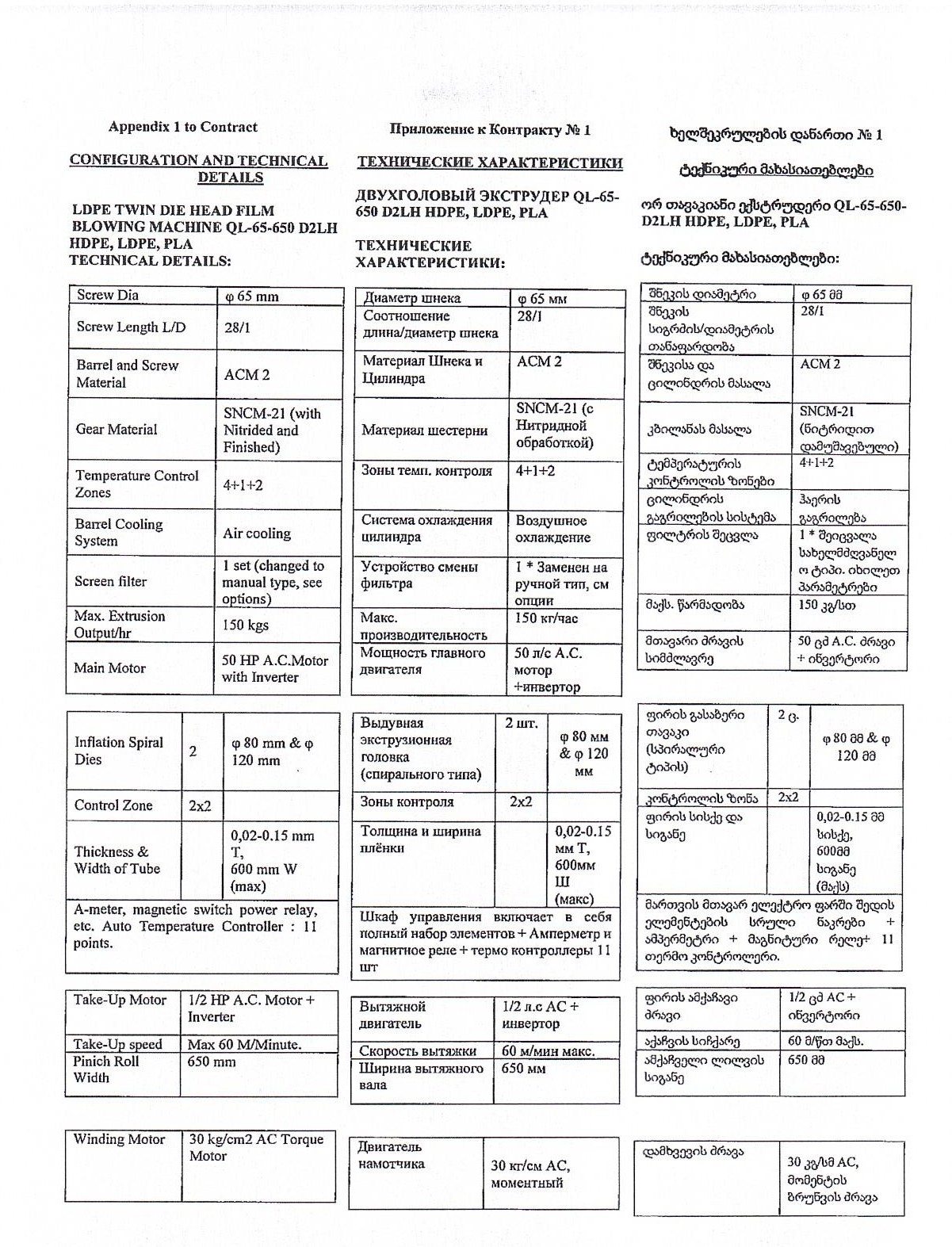 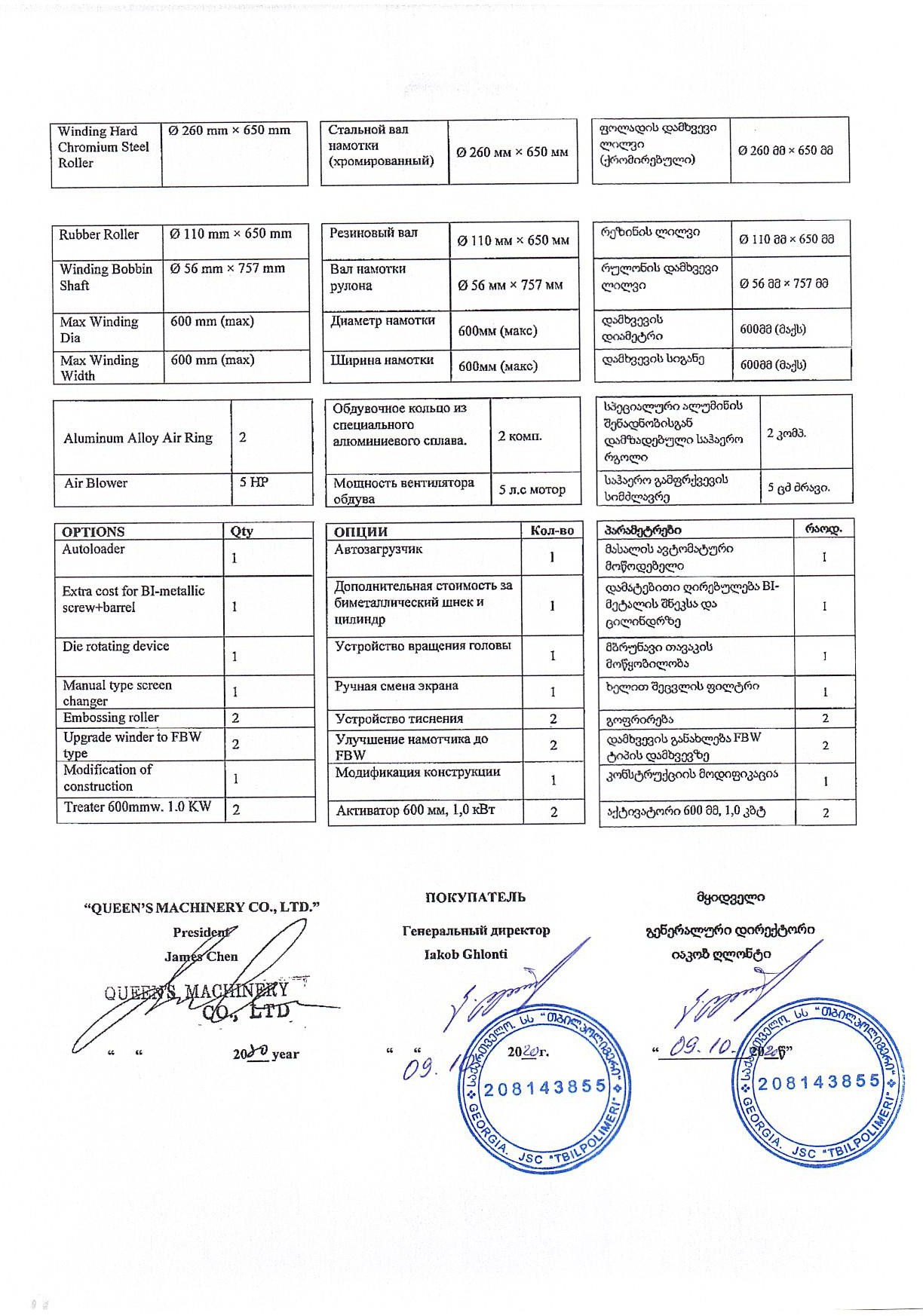 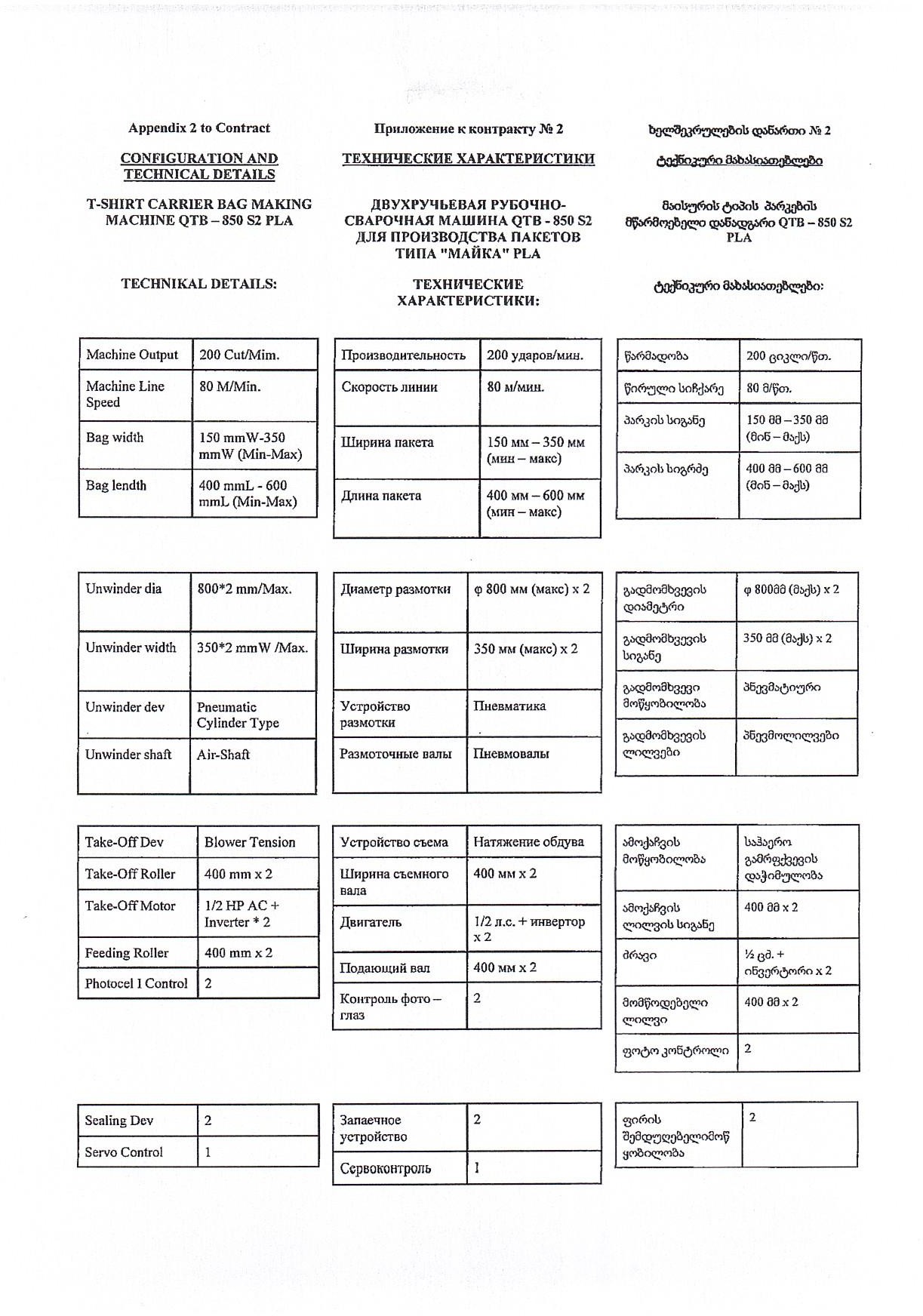 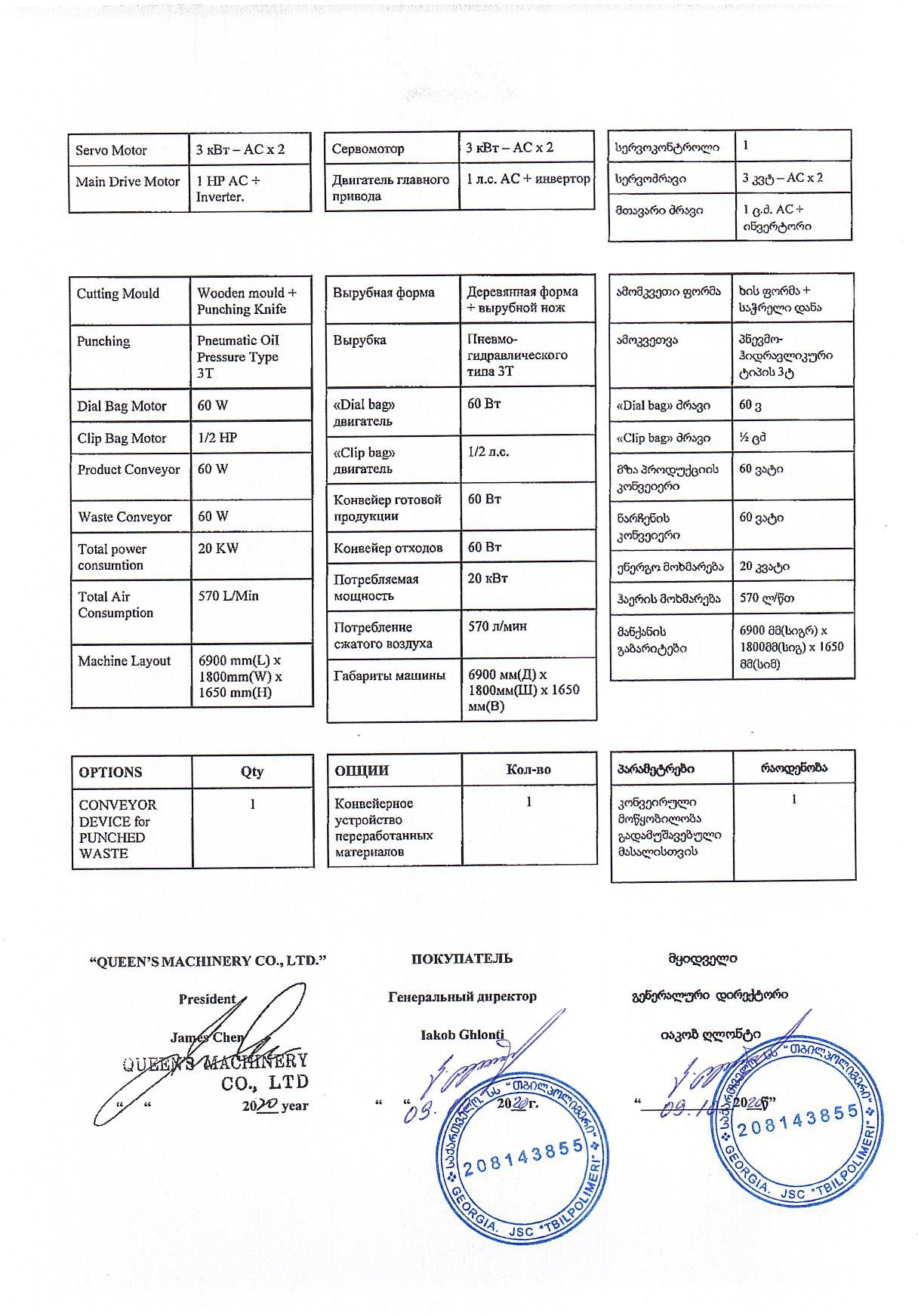 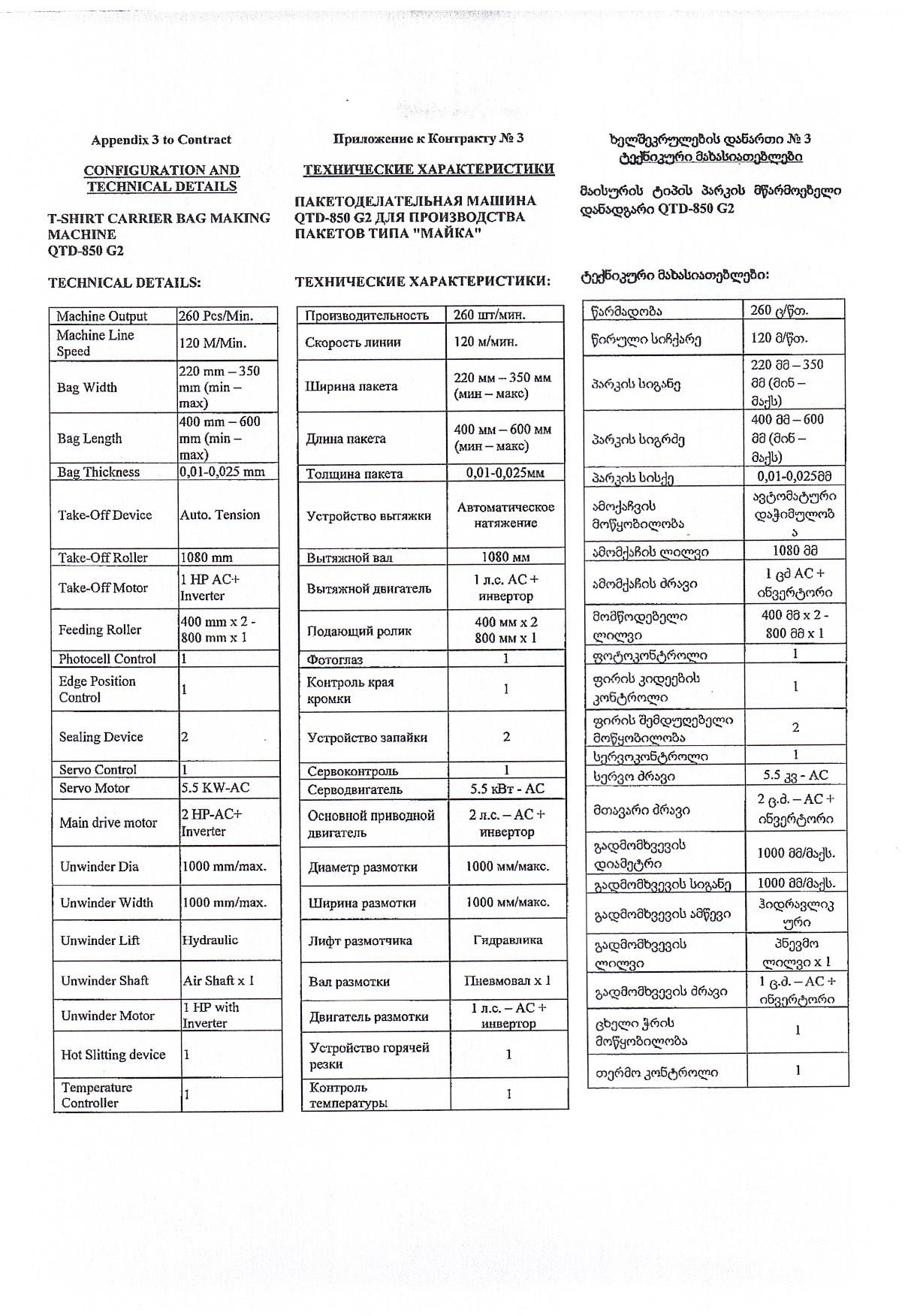 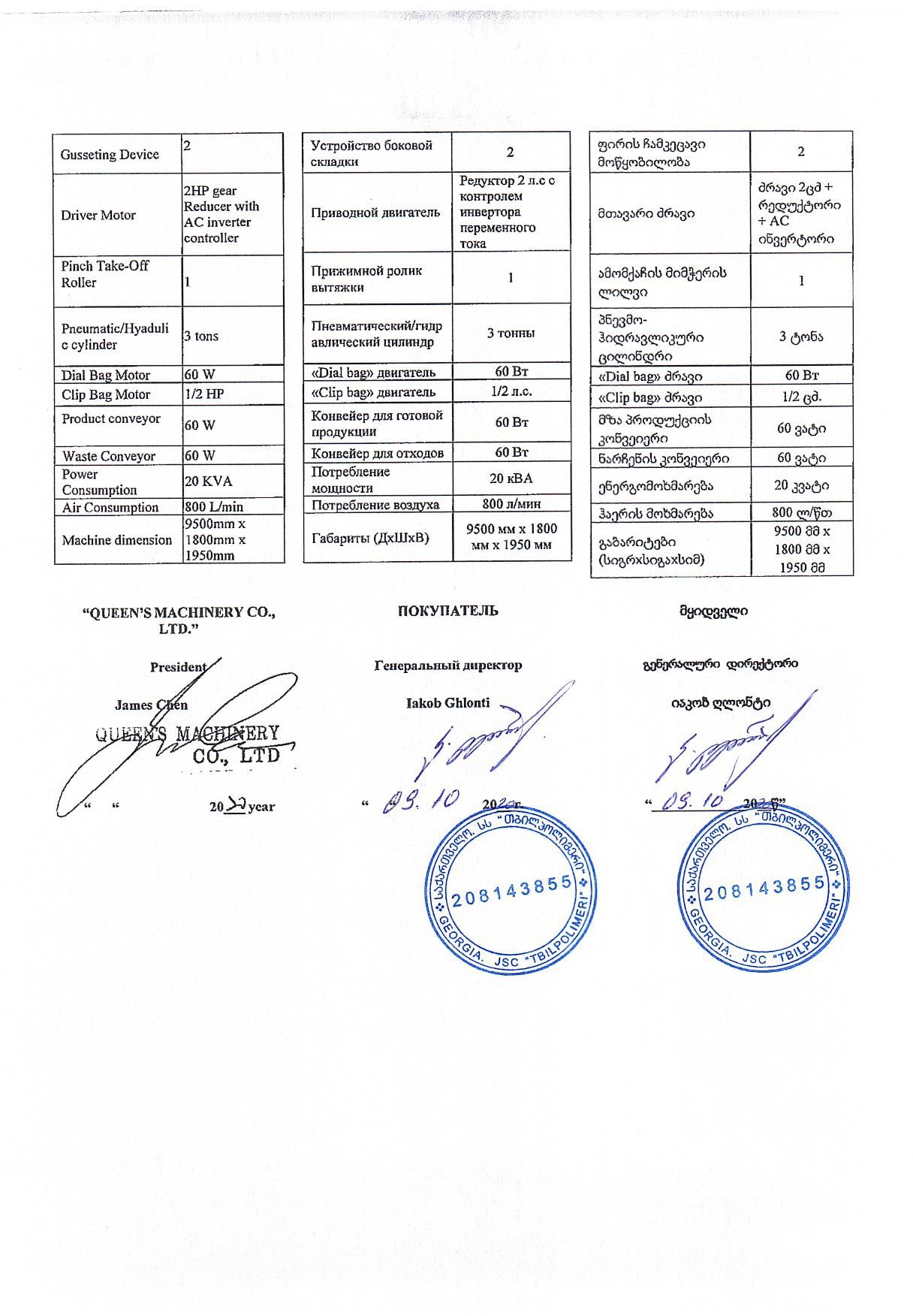 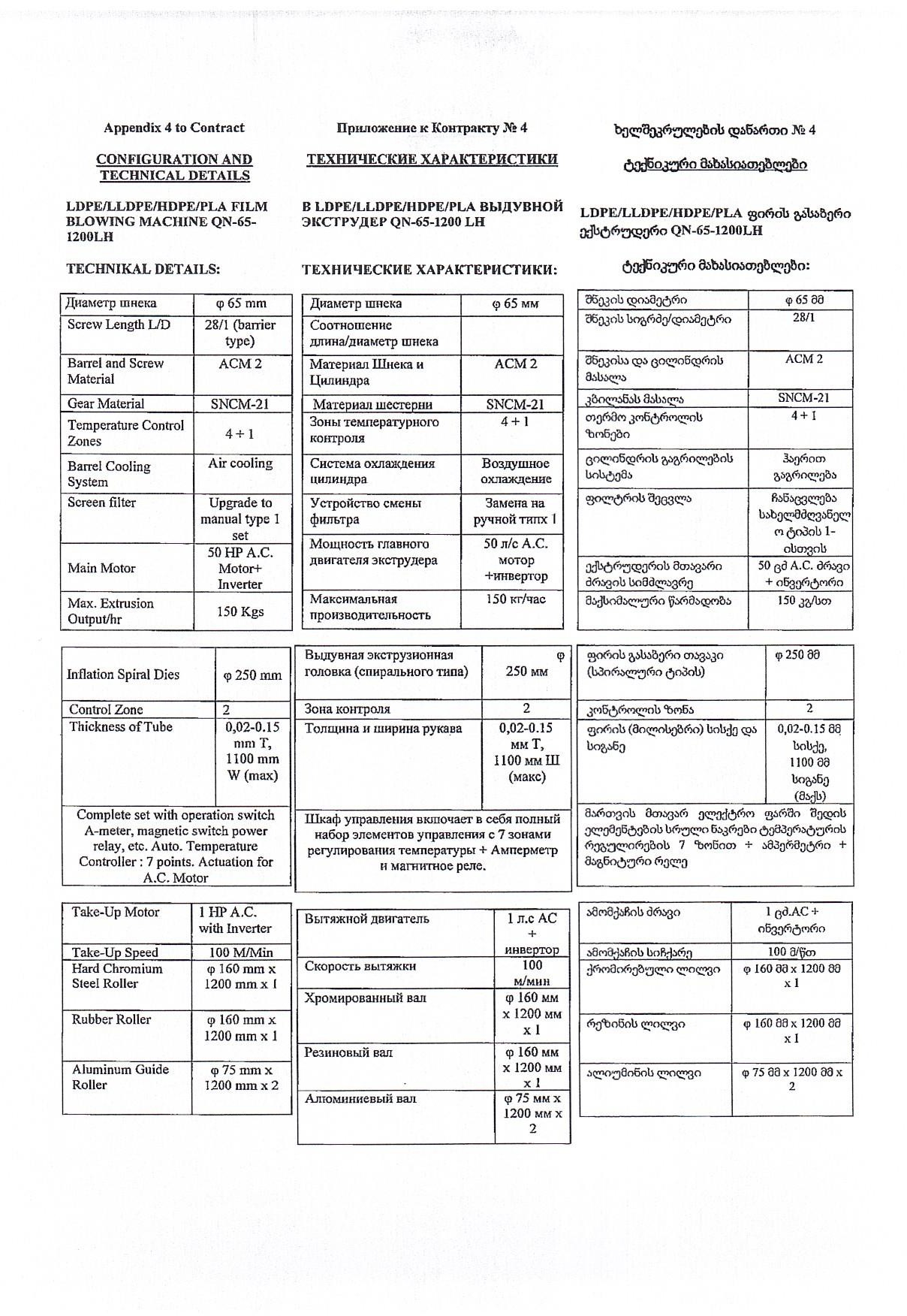 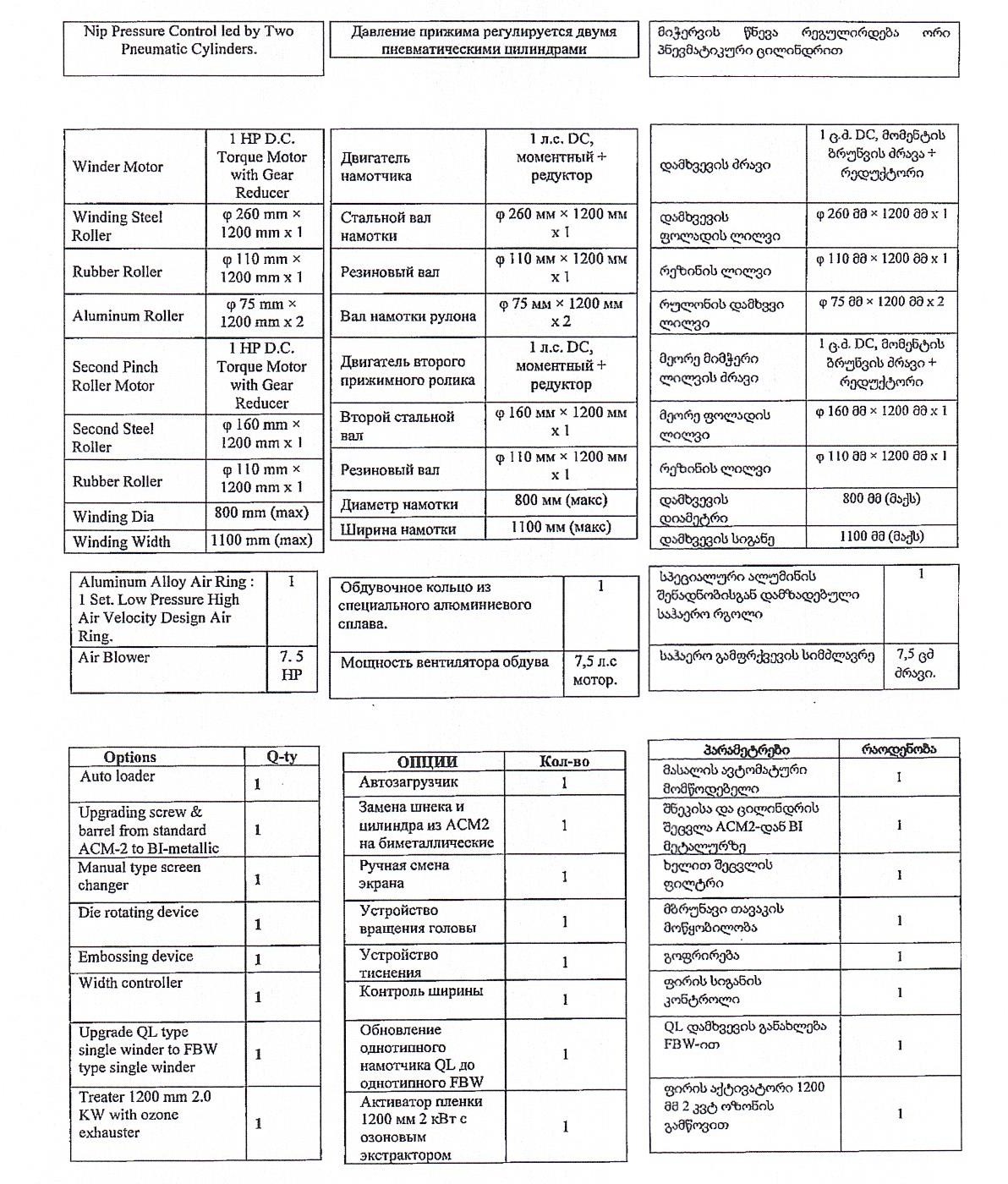 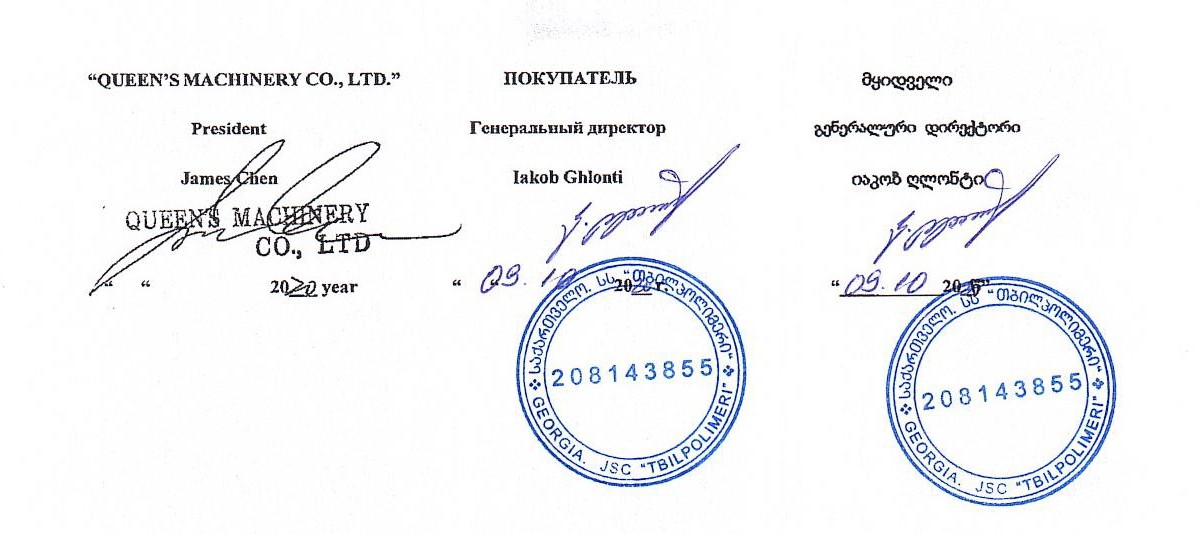 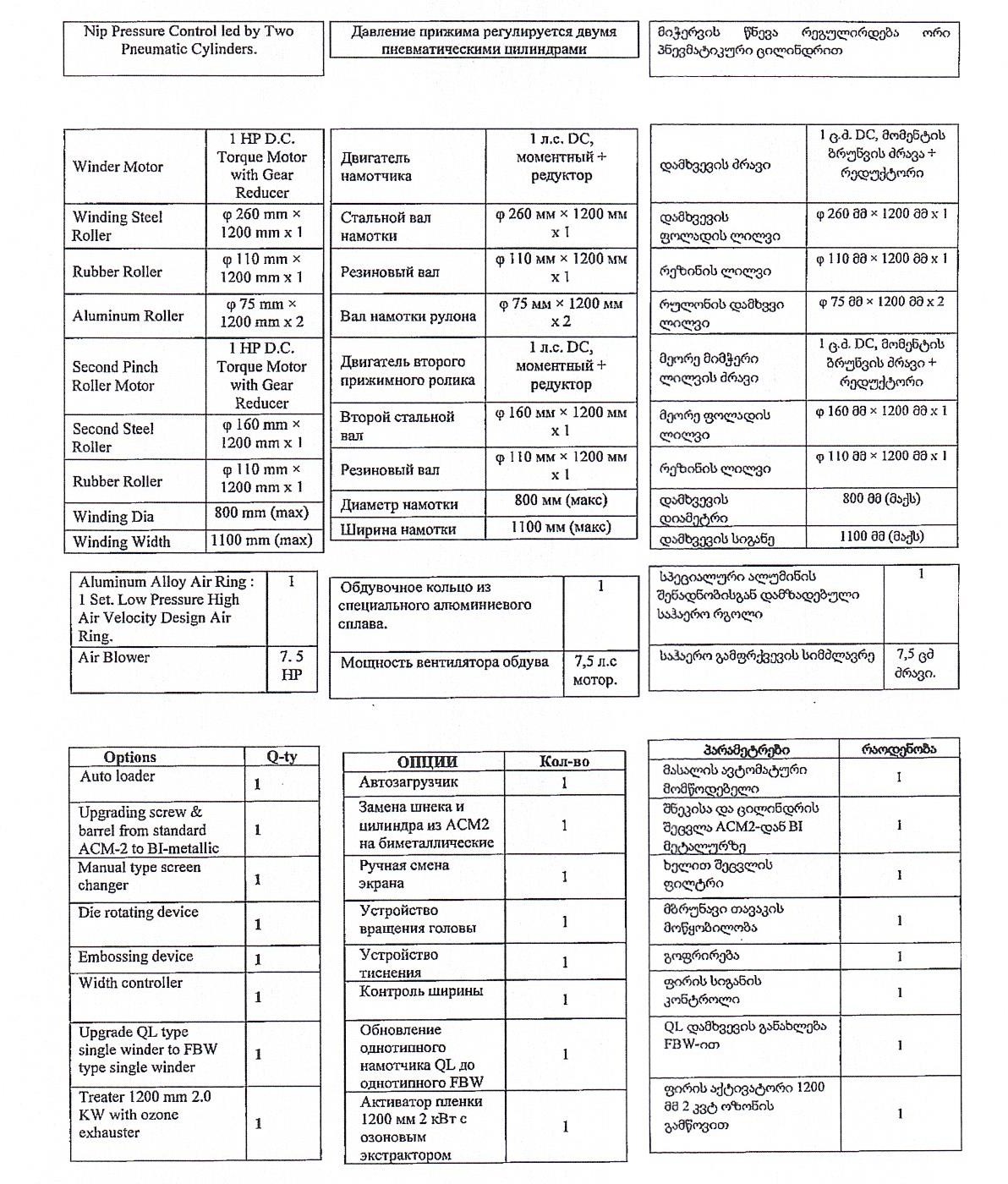 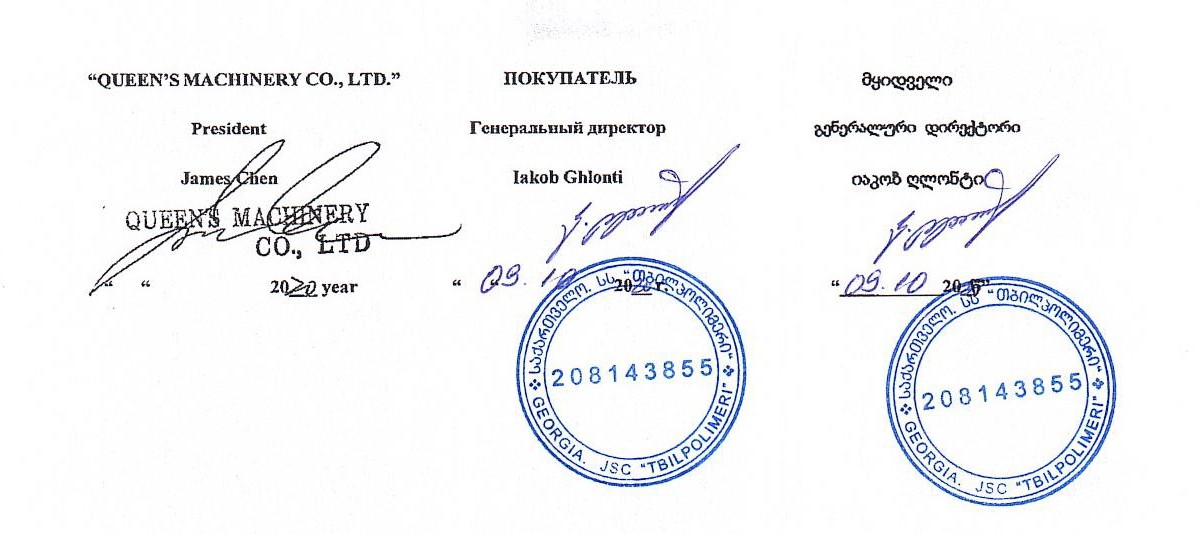 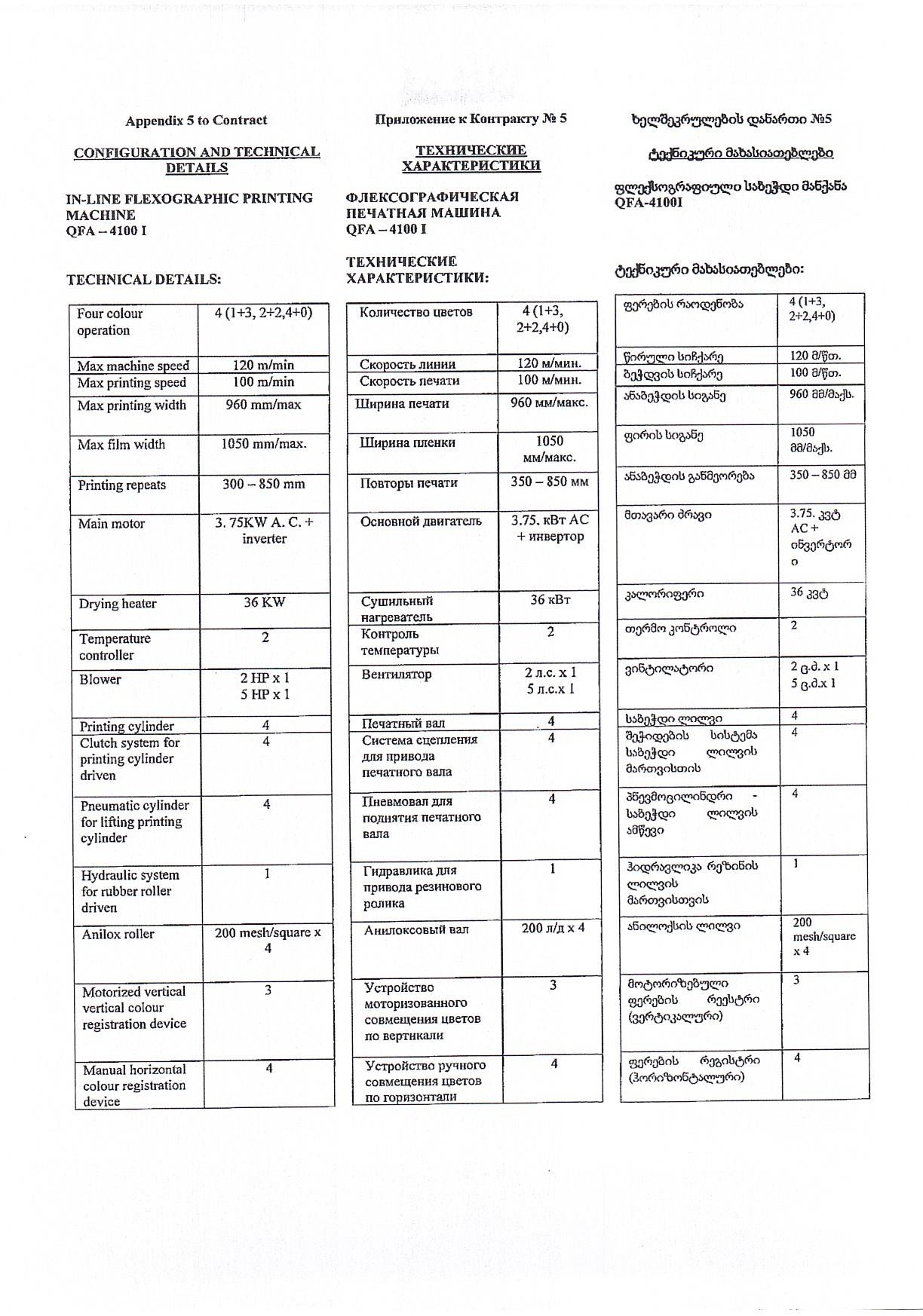 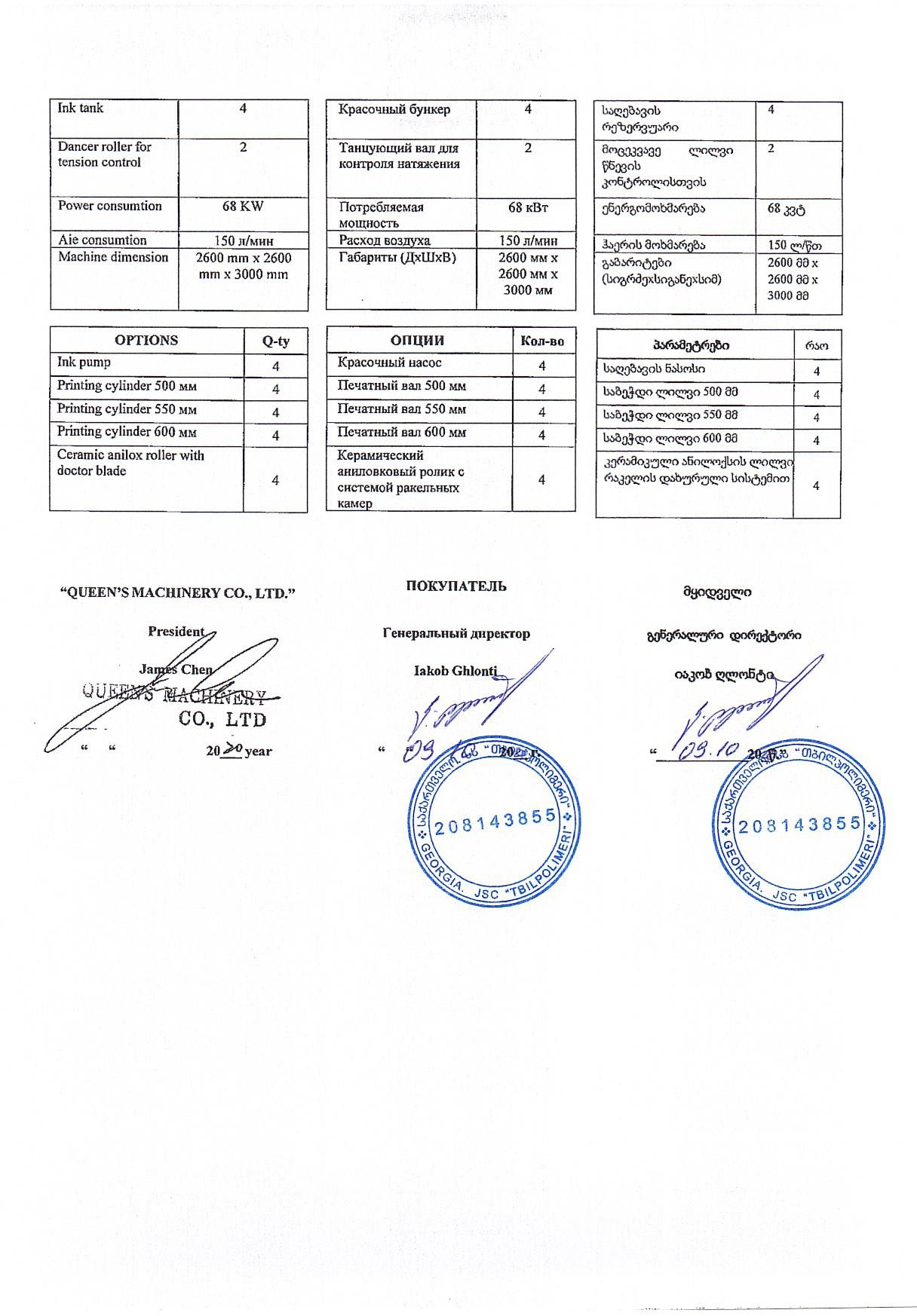 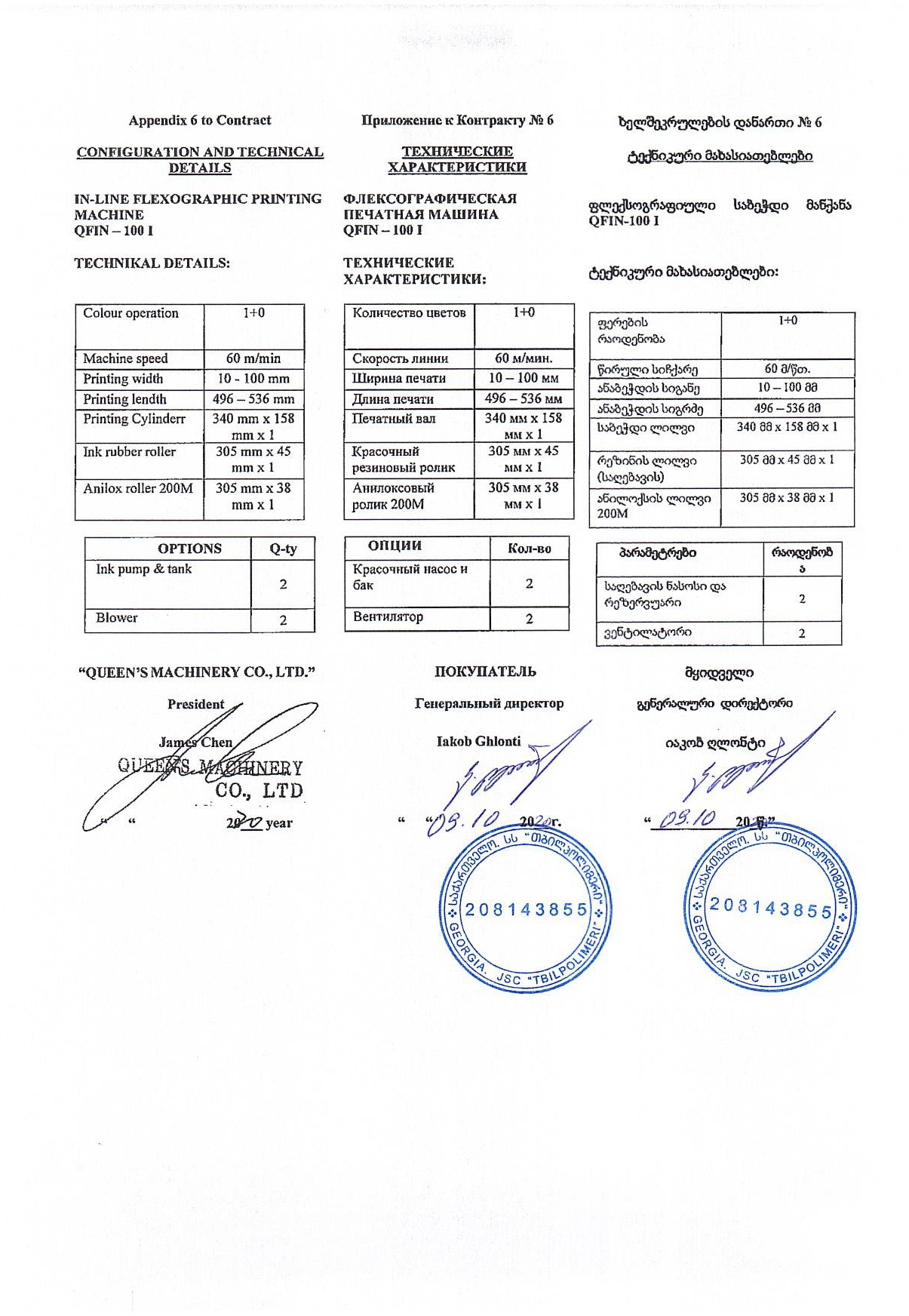 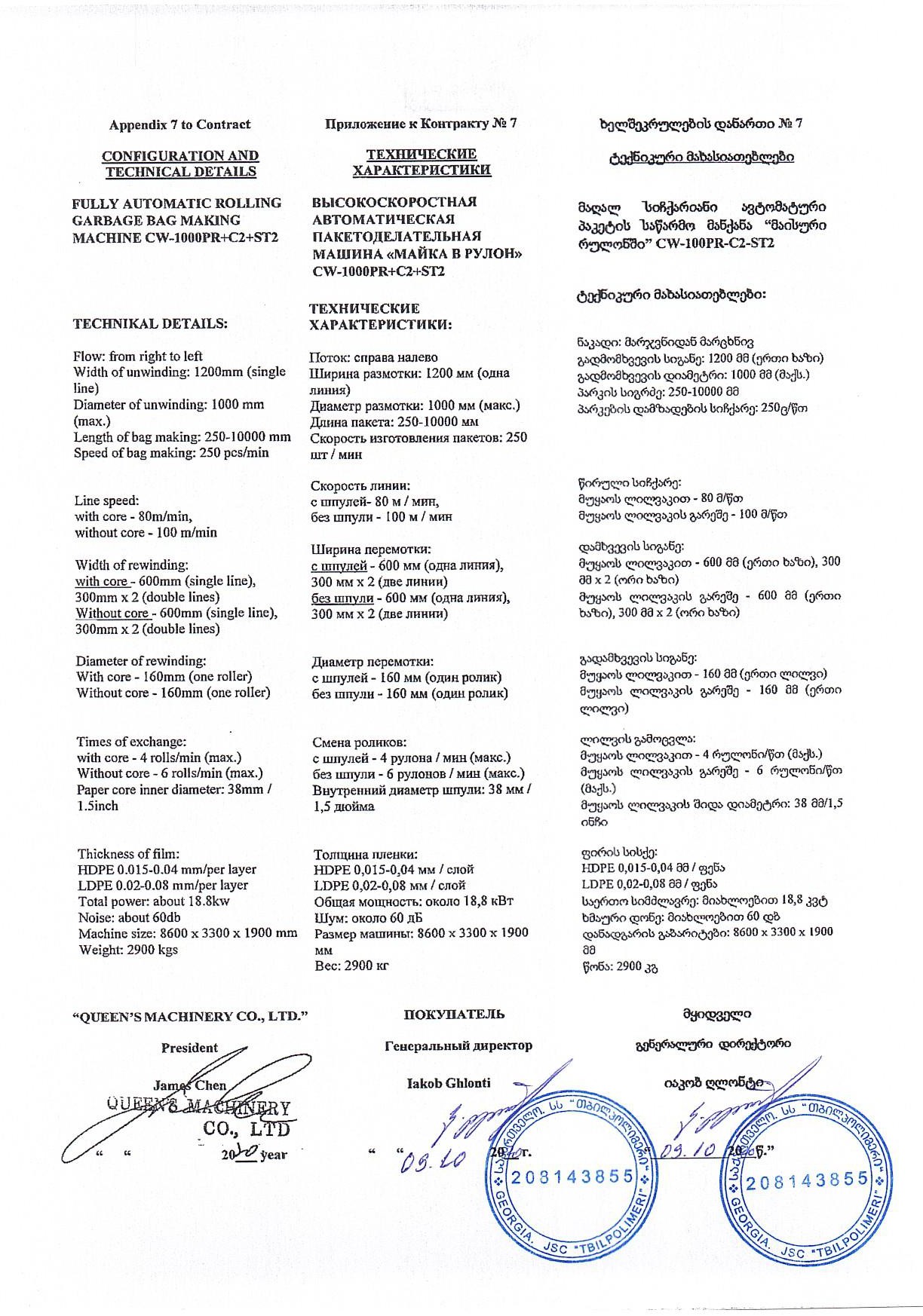 საქმიანობის განმახორციელებელისს „თბილპოლიმერი“საქმიანობის განხორციელების ადგილის მისამართიქალაქი თბილისი, ნოდარ სიგუას ქუჩა №1საქმიანობის სახეპლასტიკის შესაფუთი მასალების წარმოება საიდენტიფიკაციო კოდი208143855საკონტაქტო პირიიაკობ ღლონტისაკონტაქტო პირის ტელეფონი+995 577 74 51 51ელ.ფოსტა tbilpolimeri@gmail.comსაკონსულტაციო კომპანია:„გამა კონსალტინგი“კომპანიის დირექტორიზურაბ მგალობლიშვილიკომპანიის დირექტორის ტელეფონი+032 2614434;  +995 599 504 4341.X: 499357.99Y: 4614726.5310.X: 499607.07Y: 4614662.772.X: 499366.92Y: 4614728.6311.X: 499547.57Y: 4614718.243.X: 499369.12Y: 4614723.2512.X: 499539.86Y: 4614717.704.X: 499499.25Y: 4614770.0813.X: 499538.90Y: 4614727.395.X: 499591.62Y: 4614799.3414.X: 499518.41Y: 4614724.786.X: 499607.04Y: 4614756.1615.X: 499518.89Y: 4614713.277.X: 499656.48Y: 4614771.5816.X: 499379.22Y: 4614677.588.X: 499659.10Y: 4614767.3617X: 499371.54Y: 4614684.639.X: 499619.70Y: 4614677.42სადგურიგარე ჰაერის ტემპერატურა, 0 Cგარე ჰაერის ტემპერატურა, 0 Cგარე ჰაერის ტემპერატურა, 0 Cგარე ჰაერის ტემპერატურა, 0 Cგარე ჰაერის ტემპერატურა, 0 Cგარე ჰაერის ტემპერატურა, 0 Cგარე ჰაერის ტემპერატურა, 0 Cგარე ჰაერის ტემპერატურა, 0 Cგარე ჰაერის ტემპერატურა, 0 Cგარე ჰაერის ტემპერატურა, 0 Cგარე ჰაერის ტემპერატურა, 0 Cგარე ჰაერის ტემპერატურა, 0 Cგარე ჰაერის ტემპერატურა, 0 Cგარე ჰაერის ტემპერატურა, 0 Cგარე ჰაერის ტემპერატურა, 0 Cგარე ჰაერის ტემპერატურა, 0 Cგარე ჰაერის ტემპერატურა, 0 Cგარე ჰაერის ტემპერატურა, 0 Cგარე ჰაერის ტემპერატურა, 0 Cპერიოდი <80C საშუალო თვიური ტემპერა-ტურითპერიოდი <80C საშუალო თვიური ტემპერა-ტურითსაშუალო ტემპერა-ტურა 13 საათზესაშუალო ტემპერა-ტურა 13 საათზესადგურითვის საშუალოთვის საშუალოთვის საშუალოთვის საშუალოთვის საშუალოთვის საშუალოთვის საშუალოთვის საშუალოთვის საშუალოთვის საშუალოთვის საშუალოთვის საშუალოწლის საშუალოაბსოლიტური მინიმუმიაბსოლიტური მაქსიმუმიყველაზე ცხელი თვისსაშუალო მაქსიმუმიყველაზე ცივი ხუთ-დღიური საშუალოყველაზე ცივი დღის საშუალოყველაზე ცივი პერიოდის საშუალო.პერიოდი <80C საშუალო თვიური ტემპერა-ტურითპერიოდი <80C საშუალო თვიური ტემპერა-ტურითსაშუალო ტემპერა-ტურა 13 საათზესაშუალო ტემპერა-ტურა 13 საათზესადგურიიანვარითებერვალიმარტიაპრილიმაისიივნისიივლისიაგვისტოსექტემბერიოქტომბერინოემბერიდეკემბერიწლის საშუალოაბსოლიტური მინიმუმიაბსოლიტური მაქსიმუმიყველაზე ცხელი თვისსაშუალო მაქსიმუმიყველაზე ცივი ხუთ-დღიური საშუალოყველაზე ცივი დღის საშუალოყველაზე ცივი პერიოდის საშუალო.ხანგრძლივობა დღეებისსაშუალო ტემპერატურაყველაზე ცივი დღისათვისყველაზე ცხელი დღისათვის123456789101112131415161718192021222324თბილისი აეროპორტი0.41.95.711.216.620.524.024.119.413.77.32.512.3-234030.5-9-120.313933.428.7სადგ-ურიგარე ჰაერის ფარდობითი ტენიანობაგარე ჰაერის ფარდობითი ტენიანობაგარე ჰაერის ფარდობითი ტენიანობაგარე ჰაერის ფარდობითი ტენიანობაგარე ჰაერის ფარდობითი ტენიანობაგარე ჰაერის ფარდობითი ტენიანობაგარე ჰაერის ფარდობითი ტენიანობაგარე ჰაერის ფარდობითი ტენიანობაგარე ჰაერის ფარდობითი ტენიანობაგარე ჰაერის ფარდობითი ტენიანობაგარე ჰაერის ფარდობითი ტენიანობაგარე ჰაერის ფარდობითი ტენიანობაგარე ჰაერის ფარდობითი ტენიანობასაშ. ფარდ. ტენიანობა 13 საათზესაშ. ფარდ. ტენიანობა 13 საათზეფარდ. ტენია-ნობის საშ. დღეღამური ამპლიტუდაფარდ. ტენია-ნობის საშ. დღეღამური ამპლიტუდასადგ-ურიიანვარითებერვალიმარტიაპრილიმაისიივნისიივლისიაგვისტოსექტემბერიოქტომბერინოემბერიდეკემბერიწლის საშუალოყველაზე ცივი თვისათვისყველაზე ცხელი თვისათვისყველაზე ცივი თვისათვისყველაზე ცხელი თვისათვის123456789101112131421222324თბილისიაეროპო-რტი7370686565615856637075756761441926ნალექების რაოდენობა წელიწადში, მმნალექების დღე–ღამური მაქსიმუმი, მმ540145151015203341454748იანვარიივლისი10.0/2.2 10.6/3.5 დაკვირვების სადგურითვეთვეთვეთვეთვეთვეთვეთვეთვეთვეთვეთვეწელიდაკვირვების სადგურიIIIIIIIVVVIVIIVIIIIXXXIXIIწელითბილისის აეროპორტი5.46.86.46.45.96.37.25.85.65.14.14.45.8თვეჩჩ-აღმ.აღმ.ს-აღმ.სს-დდ.ჩდშტილიI13352158045II14574237437III135166236436IV146197225934V148147236132VI157136236326VII148137236223VIII1591310235729IX158157226036X156107136742XI145106256752XII23253157949წლიური146126236637201420152016201720182019202020212022სულ1101.21115.71132.01145.51158.71171.11184.81202.71201.8საქალაქო დასახლება1071.21085.61101.71115.11128.41140.71154.31172.01171.2სასოფლო დასახლება30.030.130.230.430.330.430.530.730.5სქესიწელისულასაკიასაკიასაკიასაკიასაკიასაკიასაკიასაკიასაკიასაკიასაკიასაკიასაკიასაკიასაკიასაკიასაკიასაკიასაკისქესიწელისულ01-45-910-1415-1920-2425-2930-3435-3940-4445-4950-5455-5960-6465-6970-7475-7980-8485+ორივე სქესი201412,403142241493166751201632223855927719861,0101,3162,2431,9132,321კაცი20146,04371147519525695115165264434530652585671986708614ქალი20146,3607110741214192548571211582413344256451,2571,2051,707ორივე სქესი201512,3771392619203562811011442373655928159851,1201,1702,1671,8902,409კაცი20156,20772131115264962831101792694275626596656201,001722662ქალი20156,17067138591319183458961652533264555501,1661,1681,747ორივე სქესი201612,720119289132834911181692483335688321,0191,2611,0032,2942,0362,517კაცი20166,320721445212471881331982524055526607505611,039769702ქალი20166,40047145871020303650811632803595114421,2551,2671,815ორივე სქესი201711,976129151222264978821342223384757579111,1729792,0222,0042,549კაცი20175,912761061619345956105171245328539577750565902767687ქალი20176,0645356671519262951931472183344224141,1201,2371,862ორივე სქესი201812,122107291616306772911372353214948329581,1561,0531,8182,1012,589კაცი20185,9656998920515665112194235366586623707573792793697ქალი20186,157382087101616262541861282463354494801,0261,3081,892ორივე სქესი201912,5499721915254758791382113184798411,0131,2101,2781,6522,3832,675კაცი20196,18065103821354563103158247347572691711681761904755ქალი20196,36932116741213163553711322693224995978911,4791,920ორივე სქესი202013,878118191011265055761282243234718351,1831,4001,5851,5662,7983,000კაცი20206,8916197617385057951932473285867798778727431,067859ქალი20206,9875710359125193331761432494045237138231,7312,141ორივე სქესი202117,9221161513133651711101722584046091,0661,4831,8642,2641,9463,5933,838კაცი20218,590681178283953781161852924107189391,0681,1979101,3551,108ქალი20219,33248465812183256731121993485447961,0671,0362,2382,730გარდაცვალების ძირითადი მიზეზები*201420142014201520152015201620162016201720172017201820182018201920192019202020202020გარდაცვალების ძირითადი მიზეზები*ორივე სქესიკაციქალიორივე სქესიკაციქალიორივე სქესიკაციქალიორივე სქესიკაციქალიორივე სქესიკაციქალიორივე სქესიკაციქალიორივე სქესიკაციქალისულ12,4036,0436,36012,3776,2076,17012,7206,3206,40011,9765,9126,06412,1225,9656,15712,5496,1806,36913,8786,8916,987ზოგიერთი ინფექციური და პარაზიტული ავადმყოფობა19715047189126632541531013061971092071515630821692304198106სიმსივნეები1,1705775931,6208327881,9069489582,0391,0639761,9649709942,4721,2771,1952,3751,2391,136სისხლისა და სისხლმბადი ორგანოების ავადმყოფობები და იმუნური მექანიზმის ჩათრევით გამოწვეული ზოგიერთი დარღვევა8735521215566117506719895103154748014468761105159ენდოკრინული სისტემის, კვებისა და ნივთიერებათა ცვლის დარღვევით გამოწვეული ავადმყოფობები217101116215731421014457146618567313615869891616695ფსიქიკური და ქცევითი აშლილობები1651119109168822101222418451332511239ნერვული სისტემის ავადმყოფობები142806213276561085553160827897484918697891436380თვალისა და მისი დანამატების ავადმყოფობები101321000101000000000ყურისა და დვრილისებრი მორჩის ავადმყოფობები000000220000000000000სისხლის მიმოქცევის სისტემის ავადმყოფობები2,7871,3851,4023,0901,4791,6112,5971,2761,3212,8131,3411,4722,9711,4551,5163,1611,5331,6283,0691,5021,567სასუნთქი სისტემის ავადმყოფობები3541861686012973048124004126373033341,1015185831,1315535781,244610634საჭმლის მომნელებელი სისტემის ავადმყოფობები310195115413240173437261176360221139445234211382194188425229196კანისა და კანქვეშა ქსოვილის ავადმყოფობები13671751229623211110734211624ძვალ-კუნთოვანი სისტემისა და შემაერთებელი ქსოვილის ავადმყოფობები1468125750517611303523110შარდ-სასქესო სისტემის ავადმყოფობები16481831468264200107932501569419910396211901211848896ორსულობა, მშობიარობა და ლოგინობის ხანა505505202404606505404პერინატალურ პერიოდში განვითარებული ზოგიერთი მდგომარეობა935043985048764531835429774829594118944945თანდაყოლილი ანომალიები (განვითარების მანკები), დეფორმაციები და ქრომოსომური დარღვევები41202137142326141241192236201628161222913კლინიკური და ლაბორატორიული გამოკვლევებით გამოვლენილი სიმპტომები, ნიშნები და გადახრები ნორმიდან, რომლებიც არ არის შეტანილი სხვა რუბრიკებში6,2442,8053,4395,2772,5912,6865,6692,6812,9884,4632,0012,4624,2741,9652,3093,6541,6302,0244,3001,9402,360ტრავმები, მოწამვლები და გარეგანი მიზეზების ზემოქმედების ზოგიერთი სხვა შედეგი**54836118738227011236327093415292123492341151598380218602391211სპეციალური დანიშნულების კოდები (U07.1 - ახალი კორონავირუსით გამოწვეული დაავადება (COVID-19), ვირუსი ლაბორატორიულად იდენტიფიცირებულია)783441342201420142014201520152015სულსაქალაქო დასახლებასასოფლო დასახლებასულსაქალაქო დასახლებასასოფლო დასახლებაცოცხლად დაბადება18,04817,58346517,50916,947562გარდაცვალება12,40312,07233112,37712,032345ბუნებრივი მატება5,6455,5111345,1324,9152171 წლამდე ასაკის ბავშვთა გარდაცვალება14213841391327მკვდრადშობადობა14714341481435ქორწინება8,5418,3521898,2498,038211განქორწინება3,3463,293533,6023,50597201620162016201720172017სულსაქალაქო დასახლებასასოფლო დასახლებასულსაქალაქო დასახლებასასოფლო დასახლებაცოცხლად დაბადება16,78416,23654814,90614,619287გარდაცვალება12,72012,39832211,97611,696280ბუნებრივი მატება4,0643,8382262,9302,92371 წლამდე ასაკის ბავშვთა გარდაცვალება119114512911613მკვდრადშობადობა16315941151123ქორწინება7,3047,1631416,9846,806178განქორწინება3,6883,617713,7313,66566201820182018201920192019სულსაქალაქო დასახლებასასოფლო დასახლებასულსაქალაქო დასახლებასასოფლო დასახლებაცოცხლად დაბადება16,16115,70146016,02215,452570გარდაცვალება12,12211,85426812,54912,205344ბუნებრივი მატება4,0393,8471923,4733,2472261 წლამდე ასაკის ბავშვთა გარდაცვალება107102597934მკვდრადშობადობა121116512611511ქორწინება6,7186,5441747,0206,784236განქორწინება3,8123,743693,9183,808110202020202020202120212021სულსაქალაქო დასახლებასასოფლო დასახლებასულსაქალაქო დასახლებასასოფლო დასახლებაცოცხლად დაბადება15,27114,64662514,97914,407572გარდაცვალება13,87813,40247617,92217,380542ბუნებრივი მატება1,3931,244149-2,943-2,973301 წლამდე ასაკის ბავშვთა გარდაცვალება11811171161115მკვდრადშობადობა11711341071025ქორწინება5,0084,7972116,8746,586288განქორწინება2,8942,801933,8263,686140ეკონომიკური საქმიანობის სახეები20102011201220132014201520162017201820192020Aსოფლის, სატყეო და თევზის მეურნეობა31.338.634.535.845.045.642.939.043.849.447.8Bსამთომოპოვებითი მრეწველობა71.788.980.885.394.2145.7179.6165.3188.5235.7300.0Cდამამუშავებელი მრეწველობა923.31136.61096.31269.21313.51230.21302.21378.91624.71726.71650.5Dელექტროენერგიის, აირის, ორთქლის და კონდიცირებული ჰაერის მიწოდება234.6236.5188.2253.6260.6235.7304.5305.5404.1398.9356.0Eწყალმომარაგება; კანალიზაცია, ნარჩენების მართვა და დაბინძურებისაგან გასუფთავების საქმიანობები98.279.889.879.365.1104.8130.7127.4120.7138.694.8Fმშენებლობა533.5858.31314.91058.11168.41594.52011.02303.72185.42223.42510.6Gსაბითუმო და საცალო ვაჭრობა; ავტომობილების და მოტოციკლების რემონტი2962.83484.03319.53170.03289.73283.53410.23841.54160.54661.14972.7Hტრანსპორტი და დასაწყობება960.61138.01220.41201.51246.51262.51244.01348.11675.91832.21568.5Iგანთავსების საშუალებებით უზრუნველყოფის და საკვების მიწოდების საქმიანობები 292.3383.2483.2509.6531.7578.4616.3843.31113.41427.6739.7Jინფორმაცია და კომუნიკაცია619.7568.5629.7587.8599.5655.1610.1722.0763.2941.41053.1Kსაფინანსო და სადაზღვევო საქმიანობები549.9602.0474.4697.0760.5881.5877.71085.81328.01194.11211.3Lუძრავ ქონებასთან დაკავშირებული საქმიანობები1314.91367.91421.11591.11765.61935.42115.22282.32410.72715.72792.5Mპროფესიული, სამეცნიერო და ტექნიკური საქმიანობები193.3287.4369.6332.8451.2515.7544.2601.8669.2726.7636.4Nადმინისტრაციული და დამხმარე მომსახურების საქმიანობები 61.983.892.4103.2152.3140.8164.2239.2288.9335.6215.6Oსახელმწიფო მმართველობა და თავდაცვა; სავალდებულო სოციალური უსაფრთხოება682.8751.4837.6878.8965.01198.81205.51038.21081.61195.61297.2Pგანათლება291.1323.2319.3409.4443.7401.5511.7511.9582.7600.5676.5Qჯანდაცვა და სოციალური მომსახურების საქმიანობები270.6387.9412.9456.6574.1677.7750.4707.0700.8770.3894.8Rხელოვნება, გართობა და დასვენება144.1249.0322.6275.2280.0364.2396.4413.0550.9751.0596.4Sსხვა სახის მომსახურება75.3118.697.874.0130.4135.9150.6187.4159.9139.1147.7Tშინამეურნეობების, როგორც დამქირავებლის, საქმიანობები; არადიფერენცირებული საქონლის და მომსახურების წარმოება შინამეურნეობების მიერ საკუთარი მოხმარებისათვის14.817.015.523.920.722.718.510.411.013.824.5მთლიანი შიდა პროდუქტი საბაზისო ფასებში10,326.512,200.412,820.513,092.214,157.815,410.216,585.918,151.820,063.722,077.421,786.7(+) გადასახადები პროდუქციაზე1,413.81,607.51,640.81,641.51,848.51,988.32,338.32,877.83,120.53,249.03,227.0(-) სუბსიდიები პროდუქციაზე56.466.967.775.476.280.888.697.5108.8119.5130.9მთლიანი შიდა პროდუქტი საბაზრო ფასებში11,683.913,741.014,393.614,658.315,930.117,317.718,835.620,932.023,075.325,206.924,882.8I კვ.II კვ.III კვ.IV კვ.სულ200944,670.383,688.2119,668.2103,662.9351,689.7201090,360.6142,027.1198,926.4175,369.6606,683.72011141,444.9240,798.0196,711.5207,635.2786,589.62012212,388.8177,407.7174,780.4208,100.5772,677.52013233,815.4144,011.1194,570.6177,872.4750,269.52014245,152.176,520.2616,342.1405,173.21,343,187.62015229,186.5423,744.9457,159.0272,822.81,382,913.22016277,866.4414,977.6407,181.6315,970.81,415,996.32017311,050.6305,902.3444,886.7467,900.31,529,739.92018286,305.2308,033.8271,428.6182,145.91,047,913.52019245,361.4139,638.5269,240.7281,026.1935,266.72020134,102.1135,207.7238,143.0-181,693.4325,759.4 2021 *110,490.7249,848.1202,698.2399,846.0962,883.0 2022 *455,363.0455,363.02012201320142015201620172018201920202021სულ 15+ მოსახლეობა889.6890.2894.7903.2913.3912.9930.1933.0916.6920.1სამუშაო ძალა481.7471.9466.1500.9509.2501.6495.3483.5492.4498.6დასაქმებული344.1334.4361.7394.6396.6381.2408.6404.6393.3379.9დაქირავებული--------339.7327.4თვითდასაქმებული--------53.452.4გაურკვეველი--------0.20.1უმუშევარი137.6137.5104.5106.3112.6120.486.778.999.2118.8მოსახლეობა სამუშაო ძალის გარეთ408.0418.3428.5402.3404.0411.3434.8449.5424.2421.4უმუშევრობის დონე, პროცენტი28.629.122.421.222.124.017.516.320.123.8სამუშაო ძალის მონაწილეობის დონე, პროცენტი54.153.052.155.555.854.953.351.853.754.2დასაქმების დონე, პროცენტი38.737.640.443.743.441.843.943.442.941.320102011201220132014201520162017201820192020753.0791.0871.5942.8997.21077.51135.11209.41286.41350.01394.4201120122013201420152016201720182019202020211. შემოსავლები, სულ (2+3)216.3253.8296.6334.0360.2389.5385.0395.3402.1384.2430.32. ფულადი შემოსავლები და ტრანსფერტები211.9248.1291.8329.9356.3384.8380.0391.1398.5380.7426.6დაქირავებული შრომიდან118.7139.0169.1190.8228.1237.0224.7242.6246.8224.9248.5თვითდასაქმებიდან24.034.435.529.937.435.846.843.542.930.138.2სოფლის მეურნეობის პროდუქციის გაყიდვიდან0.20.60.11.70.10.30.40.30.50.10.3ქონებიდან (გაქირავებიდან, პროცენტი ანაბრიდან)4.82.66.05.63.73.96.09.87.66.010.1პენსიები, სტიპენდიები, დახმარებები24.526.427.841.539.444.848.950.657.270.977.1უცხოეთიდან მიღებული გზავნილები8.59.213.612.67.57.010.49.08.57.39.0საჩუქრად მიღებული ფული31.135.839.647.940.156.042.935.334.941.443.33. არაფულადი შემოსავლები4.45.74.84.13.94.75.04.23.63.53.64. სხვა ფულადი სახსრები38.339.932.436.926.033.642.532.526.117.722.3ქონების გაყიდვა8.514.63.13.81.21.11.42.81.90.30.8ფულის სესხება ან დანაზოგის გამოყენება29.825.429.333.124.832.541.129.724.217.421.65. ფულადი სახსრები, სულ (2+4)250.2288.1324.2366.8382.3418.4422.6423.6424.6398.4449.06. ფულადი და არაფულადი სახსრები, სულ (3+5)254.7293.8329.0370.9386.1423.1427.6427.8428.2401.8452.6201120122013201420152016201720182019202020211. შემოსავლები, სულ (2+3)695.2805.9968.61,087.41,149.11,179.31,177.81,192.21,168.61,080.51,145.02. ფულადი შემოსავლები და ტრანსფერტები680.9787.8953.01,074.11,136.71,165.21,162.51,179.61,158.11,070.71,135.3დაქირავებული შრომიდან381.4441.5552.1621.1727.8717.4687.3731.8717.2632.4661.3თვითდასაქმებიდან77.3109.3116.097.4119.2108.5143.2131.1124.684.7101.6სოფლის მეურნეობის პროდუქციის გაყიდვიდან0.72.00.55.40.41.01.10.91.50.30.8ქონებიდან (გაქირავებიდან, პროცენტი ანაბრიდან)15.58.319.618.211.711.718.229.522.216.827.0პენსიები, სტიპენდიები, დახმარებები78.883.890.8135.2125.8135.8149.4152.5166.1199.5205.3უცხოეთიდან მიღებული გზავნილები27.529.344.541.023.921.331.927.224.820.524.1საჩუქრად მიღებული ფული99.8113.7129.5155.8127.9169.4131.3106.4101.5116.5115.33. არაფულადი შემოსავლები14.218.115.613.312.414.215.312.610.69.79.74. სხვა ფულადი სახსრები123.2126.8105.8120.282.8101.8130.098.075.949.759.5ქონების გაყიდვა27.446.310.212.53.83.44.38.45.50.82.1ფულის სესხება ან დანაზოგის გამოყენება95.880.595.6107.779.098.4125.789.670.448.957.45. ფულადი სახსრები, სულ (2+4)804.1914.61,058.81,194.31,219.51,266.91,292.61,277.51,233.91,120.41,194.86. ფულადი და არაფულადი სახსრები, სულ (3+5)818.4932.81,074.41,207.61,231.91,281.11,307.91,290.21,244.51,130.21,204.5201120122013201420152016201720182019202020211. შემოსავლები, სულ (2+3)197.1232.6271.6303.3322.8344.1335.5341.1343.4324.2357.72. ფულადი შემოსავლები და ტრანსფერტები193.0227.4267.2299.6319.4340.0331.2337.5340.3321.3354.7დაქირავებული შრომიდან108.1127.4154.8173.2204.5209.3195.8209.4210.7189.8206.6თვითდასაქმებიდან21.931.532.527.233.531.740.837.536.625.431.7სოფლის მეურნეობის პროდუქციის გაყიდვიდან0.20.60.11.50.10.30.30.30.50.10.3ქონებიდან (გაქირავებიდან, პროცენტი ანაბრიდან)4.42.45.55.13.33.45.28.56.55.08.4პენსიები, სტიპენდიები, დახმარებები22.324.225.537.735.339.642.643.648.859.964.1უცხოეთიდან მიღებული გზავნილები7.88.412.511.46.76.29.17.87.36.17.5საჩუქრად მიღებული ფული28.332.836.343.535.949.437.430.529.835.036.03. არაფულადი შემოსავლები4.05.24.43.73.54.14.43.63.12.93.04. სხვა ფულადი სახსრები34.936.629.733.523.329.737.028.022.314.918.6ქონების გაყიდვა7.813.42.93.51.11.01.22.41.60.20.7ფულის სესხება ან დანაზოგის გამოყენება27.223.226.830.022.228.735.825.620.714.717.95. ფულადი სახსრები, სულ (2+4)228.0264.0296.9333.1342.6369.7368.2365.6362.6336.2373.36. ფულადი და არაფულადი სახსრები, სულ (3+5)232.0269.2301.2336.8346.1373.8372.6369.2365.7339.1376.3ხორბალი20142015201620172018201920202021ნათესი ფართობი (ათასი ჰა)--------აღებული ფართობი (ათასი ჰა)--------წარმოება (ათასი ტონა) --------საშუალო მოსავლიანობა (ტ/ჰა)--------ქერი20142015201620172018201920202021ნათესი ფართობი (ათასი ჰა)--------აღებული ფართობი (ათასი ჰა)--------წარმოება (ათასი ტონა)--------საშუალო მოსავლიანობა (ტ/ჰა)--------სიმინდი20142015201620172018201920202021ნათესი ფართობი (ათასი ჰა)--0.00.00.00.00.00.0აღებული ფართობი (ათასი ჰა)--0.00.00.00.00.00.0წარმოება (ათასი ტონა)--0.00.00.00.00.00.1საშუალო მოსავლიანობა (ტ/ჰა)--1.50.60.91.82.62.1ლობიო20142015201620172018201920202021ნათესი ფართობი (ათასი ჰა)--------აღებული ფართობი (ათასი ჰა)--------წარმოება (ათასი ტონა)--0.00.00.00.00.00.0საშუალო მოსავლიანობა (ტ/ჰა)--------კარტოფილი20142015201620172018201920202021ნათესი ფართობი (ათასი ჰა)--------აღებული ფართობი (ათასი ჰა)--------წარმოება (ათასი ტონა)--------საშუალო მოსავლიანობა (ტ/ჰა)--------ბოსტნეული20142015201620172018201920202021ნათესი ფართობი (ათასი ჰა)--0.00.10.00.10.10.0აღებული ფართობი (ათასი ჰა)--0.00.10.00.10.10.0წარმოება (ათასი ტონა)--0.30.70.10.40.50.3საშუალო მოსავლიანობა (ტ/ჰა)--6.04.72.96.37.07.5ბაღჩეული20142015201620172018201920202021ნათესი ფართობი (ათასი ჰა)--------აღებული ფართობი (ათასი ჰა)--------წარმოება (ათასი ტონა)--------საშუალო მოსავლიანობა (ტ/ჰა)--------ერთწლიანი ბალახები20142015201620172018201920202021ნათესი ფართობი (ათასი ჰა)--------აღებული ფართობი (ათასი ჰა)--------წარმოება (ათასი ტონა)--------საშუალო მოსავლიანობა (ტ/ჰა)--------მრავალწლიანი ბალახები20142015201620172018201920202021ნათესი ფართობი (ათასი ჰა)--------აღებული ფართობი (ათასი ჰა)--------წარმოება (ათასი ტონა)--------საშუალო მოსავლიანობა (ტ/ჰა)--------20142015201620172018201920202021თესლოვანი ხილი--0.20.20.20.10.20.4კურკოვანი ხილი0.20.00.30.30.40.30.60.6კაკლოვანი ხილი--0.00.10.10.10.10.1სუბტროპიკული ხილი--------ყურძენი--1.21.31.30.51.21.7ციტრუსი--------ჩაის ფოთოლი--------20142015201620172018201920202020ვაშლი--0.10.10.10.00.10.3მსხალი--0.10.00.00.00.00.1ქლიავი, ჭანჭური და ღოღნოშო--------ბალი და ალუბალი--------ატამი და ვაშლატამა--------ტყემალი და ალუჩა--------კაკალი--0.00.10.10.10.10.1თხილი--------მანდარინი--------ფორთოხალი--------ლიმონი--------20142015201620172018201920202021მსხვილფეხა რქოსანი პირუტყვი (კამეჩის ჩათვლით)--3.93.54.13.22.72.7ფური და ფურკამეჩი--2.42.22.51.51.51.5ღორი--------დედა ღორი--------ცხვარი--------დედა ცხვარი--------თხა--------დედა თხა--------ყველა სახის ფრინველი (ათასი ფრთა)--422.5484.0509.2560.9672.3466.7ფუტკრის ოჯახი (ათასი სკა)--------20142015201620172018201920202021ხორცი, სულ  --0.71.21.51.51.60.9მსხვილფეხა რქოსანი პირუტყვის ხორცი--0.00.10.10.20.20.0ღორის ხორცი--------ცხვრისა და თხის ხორცი--------ფრინველის ხორცი--0.51.11.01.21.20.8რძე (მლნ. ლიტრი)--3.02.53.05.32.32.1ფურისა და ფურკამეჩის რძე (მლნ. ლიტრი)--3.02.53.05.32.32.1ცხვრისა და თხის რძე (მლნ. ლიტრი)--------კვერცხი (მლნ. ცალი)--92.984.089.689.985.987.7მატყლი--------თაფლი--------2014201520162017201820192020ექიმების რიცხოვნობა დაკავებული თანამდებობების მიხედვით, ათასი*12.514.115.615.817.317.314.9საექთნო პერსონალის რიცხოვნობა, ათასი*7.47.98.58.68.69.210.8საავადმყოფო და სამედიცინო ცენტრი, ერთეული111127133129126120114საავადმყოფო საწოლების რაოდენობა, ათასი6.06.97.48.08.49.08.9ამბულატორიულ-პოლიკლინიკური დაწესებულებების რაოდენობა, ერთეული334504491501384415460ამბულატორიულ-პოლიკლინიკურ დაწესებულებებში ექიმთან მიმართვების რიცხვი წლის განმავლობაში (პროფილაქტიკის ჩათვლით), ათასი6 2297 1007 1816 1597 7728 8079 84220142015201620172018201920202021რეგისტრირებული ოჯახი, ერთეული97 17195 52473 00358 59957 97357 84163 11767 012მიმღები ოჯახი, ერთეული25 26322 76530 85630 45129 53925 80732 72138 00020142015201620172018201920202021მიმღებთა რიცხოვნობა, კაცი234 479240 293246 260251 724257 294266 589275 743280 6912013/20142014/20152015/20162016/20172017/20182018/20192019/20202020/20212021/2022სკოლების რაოდენობა, ერთეული296297300297287290291289292მოსწავლეთა რიცხოვნობა, კაცი172 614177 581180 612187 661194 110200 198205 829212 425219 15520142015201620172018201920202021საგანმანათლებლო დაწესებულებების რაოდენობა7072585956484142ჩარიცხული სტუდენტების რიცხოვნობა7 9048 1757 2847 0565 5175 3713 6544 289კურსდამთავრებულთა რიცხოვნობა4 3954 9964 2343 8632 5874 4411 1562 575მასწავლებლების რიცხოვნობა1 5502 1811 9672 0762 4852 5452 2542 5212013/20142014/20152015/20162016/20172017/20182018/20192019/20202020/20212021/2022სახელმწიფო899998888კერძო35383938393129313120142015201620172018201920202021თეატრების რიცხვი, ერთეული2324242424252727ჩატარებული სპექტაკლების რაოდენობა, ერთეული2 8453 1023 0222 9162 8663 021 658 945მაყურებელთა რიცხოვნობა, ათასი კაცი2933513943403734088988მუზეუმების  რიცხვი, ერთეული4143545558605958დამთვალიერებელთა რიცხვი, ათასი კაცი224.5306.1363.6495.7567.7668.485.4217.2ექსკურსიების რიცხვი, ერთეული8 63911 26610 78813 28415 63617 4131 1594 462გამოფენების რიცხვი, ერთეული300297329 294 349 284 83 120მავნე ნივთიერებათამავნე ნივთიერებათაზღვრულად დასაშვები კონცენტრაცია, მგ/მ3ზღვრულად დასაშვები კონცენტრაცია, მგ/მ3მავნეობის საშიშროების კლასიკოდიდასახელებამაქსიმალური ერთჯერადისაშუალო სადღეღამისომავნეობის საშიშროების კლასი12345301აზოტის დიოქსიდი0,20,042337ნახშირბადის მონოქსიდი5,03,04416ააონ50,05,031555ეთანმჟავა (ძმარმჟავა)0,20,063მავნე ნივთიერებისმავნე ნივთიერებისბუნებრივი აირის კუთრი ემისია 1000 მ3-ზე კოდიდასახელებაბუნებრივი აირის კუთრი ემისია 1000 მ3-ზე 301აზოტის (IV) ოქსიდი (აზოტის დიოქსიდი)0.0036337ნახშირბადის ოქსიდი 0.0089მავნე ნივთიერებისმავნე ნივთიერებისმაქსიმალური ემისია გ/წმწლიური ემისია ტ/წელკოდიდასახელებამაქსიმალური ემისია გ/წმწლიური ემისია ტ/წელ301აზოტის დიოქსიდი0.0030.040337ნახშირბადის ოქსიდი 0.0070.098Nმოდელიწარმადობაკგ/სთსაღებავის ხარჯი კგ/ტონა პროდუქტზემუშაობის დრო სთ/წელპროდუქცია ტ/წელსაღებავის ხარჯი ტ/წელ1QL-65-650D2LH 1500.585201278.0000.6392QN-65-1200 LH 1501085201278.00012.7803NPS 60210.58520178.9200.0894NPS 55210.58520178.9200.0895-210.58520178.9200.0896-210.58520178.9200.089∑3271.68013.777ნედლეულიმავნე ნივთიერებამავნე ნივთიერებახვედრითი გამოყოფის კოეფიციენტი, გ/კგნედლეულიკოდიდასახელებახვედრითი გამოყოფის კოეფიციენტი, გ/კგპოლიეთილენი (როგორც მაღალი, ასევე დაბალი წნევის)337ნახშირბადის ოქსიდი0.8პოლიეთილენი (როგორც მაღალი, ასევე დაბალი წნევის)1555ეთანმჟავა (ძმარმჟავა)0.4მავნე ნივთიერებისმავნე ნივთიერებისმაქსიმალური ემისია გ/წმწლიური ემისიატ/წელკოდიდასახელებამაქსიმალური ემისია გ/წმწლიური ემისიატ/წელ337ნახშირბადის ოქსიდი0.0852.6171555ეთანმჟავა (ძმარმჟავა)0.0431.309მავნე ნივთიერებისმავნე ნივთიერებისმაქსიმალური ემისია გ/წმწლიური ემისიატ/წელკოდიდასახელებამაქსიმალური ემისია გ/წმწლიური ემისიატ/წელ337ნახშირბადის ოქსიდი0.0280.872416ააონ0.1203.6741555ეთანმჟავა (ძმარმჟავა)0.0140.436მავნე ნივთიერებისმავნე ნივთიერებისმაქსიმალური ემისია გ/წმწლიური ემისია ტ/წელკოდიდასახელებამაქსიმალური ემისია გ/წმწლიური ემისია ტ/წელ416ააონ0.0610.531ნედლეულიმავნე ნივთიერებისმავნე ნივთიერებისბუნებრივი აირის კუთრი ემისია 1000 მ3-ზენედლეულიკოდიდასახელებაბუნებრივი აირის კუთრი ემისია 1000 მ3-ზეპოლიეთილენი (როგორც მაღალი, ასევე დაბალი წნევის)337ნახშირბადის ოქსიდი0.8პოლიეთილენი (როგორც მაღალი, ასევე დაბალი წნევის)1555ეთანმჟავა (ძმარმჟავა)0.4მავნე ნივთიერებისმავნე ნივთიერებისმაქსიმალური ემისია გ/წმწლიური ემისია ტ/წელკოდიდასახელებამაქსიმალური ემისია გ/წმწლიური ემისია ტ/წელ337ნახშირბადის ოქსიდი0.2220.5841555ეთანმჟავა (ძმარმჟავა)0.1110.292წარმოების, საამქროს, უბნის დასახელებამავნე ნივთიერებათა გაფრქვევის წყაროსმავნე ნივთიერებათა გაფრქვევის წყაროსმავნე ნივთიერებათა გაფრქვევის წყაროსმავნე ნივთიერებათა გამოყოფის წყაროსმავნე ნივთიერებათა გამოყოფის წყაროსმავნე ნივთიერებათა გამოყოფის წყაროსმავნე ნივთიერებათა გამოყოფის წყაროს მუშაობის დრო, სთმავნე ნივთიერებათა გამოყოფის წყაროს მუშაობის დრო, სთმავნე ნივთიერებათადასახელებაგამოყოფის წყაროდან გაფრქვეულ მავნე ნივთიერებათა რაოდენობა,გამოყოფის წყაროდან გაფრქვეულ მავნე ნივთიერებათა რაოდენობა,წარმოების, საამქროს, უბნის დასახელება№დასახელებარაოდენობა, ცალი№დასახელებარაოდენობა, ცალიდღე-ღამეშიწელიწადშიმავნე ნივთიერებათადასახელებაკოდიტ/წელი123456789101112საქვაბეგ-1მილი11ღუმელი1103670აზოტის დიოქსიდი3010.040საქვაბეგ-1მილი11ღუმელი1103670ნახშირბადის ოქსიდი 3370.098საქვაბეგ-2მილი12ღუმელი1103670აზოტის დიოქსიდი3010.040საქვაბეგ-2მილი12ღუმელი1103670ნახშირბადის ოქსიდი 3370.098ექსტრუდირების საამქროგ-3მილი13ექსტრუდერი2248520ნახშირბადის ოქსიდი3370.872ექსტრუდირების საამქროგ-3მილი13ექსტრუდერი2248520ააონ4163.674ექსტრუდირების საამქროგ-3მილი13ექსტრუდერი2248520ეთანმჟავა (ძმარმჟავა)15550.436ექსტრუდირების საამქროგ-4მილი14ექსტრუდერი2248520ნახშირბადის ოქსიდი3370.872ექსტრუდირების საამქროგ-4მილი14ექსტრუდერი2248520ააონ4163.674ექსტრუდირების საამქროგ-4მილი14ექსტრუდერი2248520ეთანმჟავა (ძმარმჟავა)15550.436ექსტრუდირების საამქროგ-5მილი15ექსტრუდერი2248520ნახშირბადის ოქსიდი3370.872ექსტრუდირების საამქროგ-5მილი15ექსტრუდერი2248520ააონ4163.674ექსტრუდირების საამქროგ-5მილი15ექსტრუდერი2248520ეთანმჟავა (ძმარმჟავა)15550.436საბეჭდი საამქროგ-6მილი16საბეჭდი დანადგარი172400ააონ4160.531საბეჭდი საამქროგ-7მილი17საბეჭდი დანადგარი172400ააონ4160.531საბეჭდი საამქროგ-8მილი18საბეჭდი დანადგარი172400ააონ4160.531გრანულირების საამქროგ-9არაორგანიზებული1501გრანულატორი227300ნახშირბადის ოქსიდი3370.584გრანულირების საამქროგ-9არაორგანიზებული1501გრანულატორი227300ეთანმჟავა (ძმარმჟავა)15550.292მავნე ნივთიერებათაგაფრქვევის წყაროს ნომერიმავნე ნივთიერებათა გაფრქვევის წყაროს პარამეტრები, მმავნე ნივთიერებათა გაფრქვევის წყაროს პარამეტრები, მაირჰაეროვანი ნარევის პარამეტრები მავნე ნივთიერებათაგაფრქვევის წყაროს გამოსვლის ადგილასაირჰაეროვანი ნარევის პარამეტრები მავნე ნივთიერებათაგაფრქვევის წყაროს გამოსვლის ადგილასაირჰაეროვანი ნარევის პარამეტრები მავნე ნივთიერებათაგაფრქვევის წყაროს გამოსვლის ადგილასმავნენივთიერებისკოდიატმოსფერულ ჰაერში გაფრქვეულ მავნენივთიერებათა რაოდენობაატმოსფერულ ჰაერში გაფრქვეულ მავნენივთიერებათა რაოდენობაატმოსფერულ ჰაერში გაფრქვეულ მავნენივთიერებათა რაოდენობამავნე ნივთიერებათა გაფრქვევის წყაროს კოორდინატები საწარმოს კოორდინატთა სისტემაში, მ.მავნე ნივთიერებათა გაფრქვევის წყაროს კოორდინატები საწარმოს კოორდინატთა სისტემაში, მ.მავნე ნივთიერებათა გაფრქვევის წყაროს კოორდინატები საწარმოს კოორდინატთა სისტემაში, მ.მავნე ნივთიერებათა გაფრქვევის წყაროს კოორდინატები საწარმოს კოორდინატთა სისტემაში, მ.მავნე ნივთიერებათა გაფრქვევის წყაროს კოორდინატები საწარმოს კოორდინატთა სისტემაში, მ.მავნე ნივთიერებათა გაფრქვევის წყაროს კოორდინატები საწარმოს კოორდინატთა სისტემაში, მ.მავნე ნივთიერებათაგაფრქვევის წყაროს ნომერიმავნე ნივთიერებათა გაფრქვევის წყაროს პარამეტრები, მმავნე ნივთიერებათა გაფრქვევის წყაროს პარამეტრები, მაირჰაეროვანი ნარევის პარამეტრები მავნე ნივთიერებათაგაფრქვევის წყაროს გამოსვლის ადგილასაირჰაეროვანი ნარევის პარამეტრები მავნე ნივთიერებათაგაფრქვევის წყაროს გამოსვლის ადგილასაირჰაეროვანი ნარევის პარამეტრები მავნე ნივთიერებათაგაფრქვევის წყაროს გამოსვლის ადგილასმავნენივთიერებისკოდიატმოსფერულ ჰაერში გაფრქვეულ მავნენივთიერებათა რაოდენობაატმოსფერულ ჰაერში გაფრქვეულ მავნენივთიერებათა რაოდენობაატმოსფერულ ჰაერში გაფრქვეულ მავნენივთიერებათა რაოდენობაწერტილოვანი წყაროსთვისწერტილოვანი წყაროსთვისხაზოვანი წყაროსთვისხაზოვანი წყაროსთვისხაზოვანი წყაროსთვისხაზოვანი წყაროსთვისმავნე ნივთიერებათაგაფრქვევის წყაროს ნომერისიმაღლე, მდიამეტრი ან კვეთის ზომა მსიჩქარე, მ/წმმოცულობითი სიჩქარე მ3/წმტემპერა-ტურა, t0Cმავნენივთიერებისკოდიგ/მ3მაქსიმალური, გ/წმჯამური, 
ტ/წელიXYX1Y1X2Y2123456789101112131415გ-110,00,11,9100,0151003010.2000.0030.040-130,0-55,5----გ-110,00,11,9100,0151003370.4670.0070.098-130,0-55,5----გ-210,00,11,9100,0151003010.2000.0030.040-129,0-58,0----გ-210,00,11,9100,0151003370.4670.0070.098-129,0-58,0----გ-38,00,58.6671,667303370.0170.0280.872-125,5-35,5----გ-38,00,58.6671,667304160.0720.1203.674-125,5-35,5----გ-38,00,58.6671,6673015550.0080.0140.436-125,5-35,5----გ-48,00,58.6671,667303370.0170.0280.872-119,5-34,0----გ-48,00,58.6671,667304160.0720.1203.674-119,5-34,0----გ-48,00,58.6671,6673015550.0080.0140.436-119,5-34,0----გ-58,00,58.6671,667303370.0170.0280.872-114,5-32,5----გ-58,00,58.6671,667304160.0720.1203.674-114,5-32,5----გ-58,00,58.6671,6673015550.0080.0140.436-114,5-32,5----გ-64,00,58.6671,667304160.0370.0610.531-100,5-28,02----გ-74,00,58.6671,667304160.0370.0610.531-96,5-27,0----გ-84,00,58.6671,667304160.0370.0610.531-93,0-25,5----გ-92,02,0---337-0.2220.584---26,5-31,0-25,5-34,5გ-92,02,0---1555-0.1110.292---26,5-31,0-25,5-34,5მავნე ნივთიერებამავნე ნივთიერებამავნე ნივთიერებააირმტვერდამჭერი მოწყობილობებისაირმტვერდამჭერი მოწყობილობებისმავნე ნივთიერებათა კონცენტრაცია, გ/მ3მავნე ნივთიერებათა კონცენტრაცია, გ/მ3აირმტვერდამჭერი მოწყობილობების გაწმენდის ხარისხი, %აირმტვერდამჭერი მოწყობილობების გაწმენდის ხარისხი, %გამოყოფის წყაროს ნომერიგაფრქვევის წყაროს ნომერიკოდიდასახელებარაოდენობა, ცალიგაწმენდამდეგაწმენდის შემდეგსაპროექტოფაქტიური123456789---------მავნე ნივთიერებამავნე ნივთიერებაგამოყოფის წყაროებიდან წარმოქმნილი მავნე ნივთიერებათა რაოდენობა (სვ.4+სვ.6)მათ შორისმათ შორისმათ შორისგასაწმენდად შემოსულიდან დაჭერილიაგასაწმენდად შემოსულიდან დაჭერილიასულ გაფრქვეულ მავნე ნივთიერებათა რაოდენობა (სვ.3-სვ.7)მავნე ნივთიერებათა დაჭერის % გამოყოფილთან შედარებით (სვ.7/სვ.3)X100კოდიდასახელებაგამოყოფის წყაროებიდან წარმოქმნილი მავნე ნივთიერებათა რაოდენობა (სვ.4+სვ.6)გაფრქვეულია გაწმენდის გარეშეგაფრქვეულია გაწმენდის გარეშესულ მოხვდა გამწმენდ მოწყობილობაშისულმათ შორის უტილიზებულიასულ გაფრქვეულ მავნე ნივთიერებათა რაოდენობა (სვ.3-სვ.7)მავნე ნივთიერებათა დაჭერის % გამოყოფილთან შედარებით (სვ.7/სვ.3)X100კოდიდასახელებაგამოყოფის წყაროებიდან წარმოქმნილი მავნე ნივთიერებათა რაოდენობა (სვ.4+სვ.6)სულორგანიზებული გამოყოფის წყაროდანსულ მოხვდა გამწმენდ მოწყობილობაშისულმათ შორის უტილიზებულიასულ გაფრქვეულ მავნე ნივთიერებათა რაოდენობა (სვ.3-სვ.7)მავნე ნივთიერებათა დაჭერის % გამოყოფილთან შედარებით (სვ.7/სვ.3)X10012345678910301აზოტის დიოქსიდი0.08000.0800----0.08000,00337ნახშირბადის ოქსიდი 3.39603.3960----3.39600,00416ააონ12.615012.6150----12.61500,001555ეთანმჟავა (ძმარმჟავა)1.60001.6000----1.60000,00მოსახლეობა, 
(1,000 კაცი)დაბინძურების ფონური დონე, მგ/მ3დაბინძურების ფონური დონე, მგ/მ3დაბინძურების ფონური დონე, მგ/მ3დაბინძურების ფონური დონე, მგ/მ3მოსახლეობა, 
(1,000 კაცი)NO2SO2COმტვერი250-1250,030,051,50,2125-500,0150,050,80,1550-100,0080,020,40,1<100000საანგარიშო მოედნებისაანგარიშო მოედნებისაანგარიშო მოედნებისაანგარიშო მოედნებისაანგარიშო მოედნებისაანგარიშო მოედნებისაანგარიშო მოედნებისაანგარიშო მოედნებისაანგარიშო მოედნებისაანგარიშო მოედნებისაანგარიშო მოედნებისაანგარიშო მოედნებისაანგარიშო მოედნებიკოდიმოედნის სრული აღწერამოედნის სრული აღწერამოედნის სრული აღწერამოედნის სრული აღწერამოედნის სრული აღწერამოედნის სრული აღწერამოედნის სრული აღწერასიგანე (მ)ბიჯი (მ)ბიჯი (მ)ბიჯი (მ)სიმაღლე (მ)კოდი1-ლი მხარის შუა წერტილის კოორდინატები (მ)1-ლი მხარის შუა წერტილის კოორდინატები (მ)1-ლი მხარის შუა წერტილის კოორდინატები (მ)1-ლი მხარის შუა წერტილის კოორდინატები (მ)2-ლი მხარის შუა წერტილის კოორდინატები (მ)2-ლი მხარის შუა წერტილის კოორდინატები (მ)2-ლი მხარის შუა წერტილის კოორდინატები (მ)სიგანე (მ)ბიჯი (მ)ბიჯი (მ)ბიჯი (მ)სიმაღლე (მ)კოდიXXYYXYYსიგანე (მ)სიგანეზესიგრძეზესიგრძეზესიმაღლე (მ)1-1112.00-1112.00-42.25-42.251343.50-42.25-42.251552.50050.00050.00050.0002.000საანგარიშო წერტილებისაანგარიშო წერტილებისაანგარიშო წერტილებისაანგარიშო წერტილებისაანგარიშო წერტილებისაანგარიშო წერტილებისაანგარიშო წერტილებისაანგარიშო წერტილებისაანგარიშო წერტილებისაანგარიშო წერტილებისაანგარიშო წერტილებისაანგარიშო წერტილებისაანგარიშო წერტილებიკოდიკოორდინატები (მ)კოორდინატები (მ)კოორდინატები (მ)სიმაღლე (მ)სიმაღლე (მ)სიმაღლე (მ)წერტილის ტიპიწერტილის ტიპიწერტილის ტიპიწერტილის ტიპიკომენტარიკომენტარიკოდიXYYსიმაღლე (მ)სიმაღლე (მ)სიმაღლე (მ)წერტილის ტიპიწერტილის ტიპიწერტილის ტიპიწერტილის ტიპიკომენტარიკომენტარი1157.00-144.00-144.002.0002.0002.000უახლოესი სახლიუახლოესი სახლიუახლოესი სახლიუახლოესი სახლი2-467.50-219.07-219.072.0002.0002.000უახლოესი სახლიუახლოესი სახლიუახლოესი სახლიუახლოესი სახლი3-63.00526.93526.932.0002.0002.000ნორმირებული 500 მ-იანი ზონის საზღვარზენორმირებული 500 მ-იანი ზონის საზღვარზენორმირებული 500 მ-იანი ზონის საზღვარზენორმირებული 500 მ-იანი ზონის საზღვარზე4644.4045.4845.482.0002.0002.000ნორმირებული 500 მ-იანი ზონის საზღვარზენორმირებული 500 მ-იანი ზონის საზღვარზენორმირებული 500 მ-იანი ზონის საზღვარზენორმირებული 500 მ-იანი ზონის საზღვარზე558.63-593.87-593.872.0002.0002.000ნორმირებული 500 მ-იანი ზონის საზღვარზენორმირებული 500 მ-იანი ზონის საზღვარზენორმირებული 500 მ-იანი ზონის საზღვარზენორმირებული 500 მ-იანი ზონის საზღვარზე6-661.19-103.75-103.752.0002.0002.000ნორმირებული 500 მ-იანი ზონის საზღვარზენორმირებული 500 მ-იანი ზონის საზღვარზენორმირებული 500 მ-იანი ზონის საზღვარზენორმირებული 500 მ-იანი ზონის საზღვარზეფონური კონცენტრაციების გაზომვის პოსტებიფონური კონცენტრაციების გაზომვის პოსტებიფონური კონცენტრაციების გაზომვის პოსტებიფონური კონცენტრაციების გაზომვის პოსტებიფონური კონცენტრაციების გაზომვის პოსტებიფონური კონცენტრაციების გაზომვის პოსტებიფონური კონცენტრაციების გაზომვის პოსტებიფონური კონცენტრაციების გაზომვის პოსტებიფონური კონცენტრაციების გაზომვის პოსტებიდასახელებადასახელებადასახელებადასახელებადასახელებაკოორდინატები (მ)კოორდინატები (მ)კოორდინატები (მ)დასახელებადასახელებადასახელებადასახელებადასახელებაXXX0.000.000.00ნივთიერების სახელიმაქსიმალური კონცენტრაცია მაქსიმალური კონცენტრაცია მაქსიმალური კონცენტრაცია მაქსიმალური კონცენტრაცია მაქსიმალური კონცენტრაცია მაქსიმალური კონცენტრაცია ნივთიერების სახელიშტილიჩრდილოეთიაღმოსავლეთისამხრეთისამხრეთიდასავლეთიდასავლეთიაზოტის დიოქსიდი (აზოტის (IV) ოქსიდი)0.0300.0300.0300.0300.0300.0300.030ნახშირბადის ოქსიდი1.5001.5001.5001.5001.5001.5001.500მავნე ნივთიერებათამავნე ნივთიერებათამავნე ნივთიერებათა ზღვრულად დასაშვები კონცენტრაციის წილი ობიექტიდანმავნე ნივთიერებათა ზღვრულად დასაშვები კონცენტრაციის წილი ობიექტიდანკოდიდასახელებაუახლოესი დასახლებული პუნქტის საზღვარზე500 მ რადიუსის საზღვარზე1234301აზოტის დიოქსიდი0.1590.154337ნახშირბადის ოქსიდი 0.3400.311416ააონ0.0040.0011555ეთანმჟავა (ძმარმჟავა)0.4900.137გამოყოფის წყაროს დასახელებაგაფრქვევის წყაროს ნომერიზდგ-ს ნორმები 2022- 2027 წლებისთვისზდგ-ს ნორმები 2022- 2027 წლებისთვისზდგ-ს ნორმები 2022- 2027 წლებისთვისგამოყოფის წყაროს დასახელებაგაფრქვევის წყაროს ნომერიგ/მ3გ/წმტ/წელი12345301 აზოტის დიოქსიდი301 აზოტის დიოქსიდი301 აზოტის დიოქსიდი301 აზოტის დიოქსიდი301 აზოტის დიოქსიდიღუმელიგ-10.20000.00300.0400ღუმელიგ-20.20000.00300.0400 ∑0.40000.00600.0800337 ნახშირბადის ოქსიდი337 ნახშირბადის ოქსიდი337 ნახშირბადის ოქსიდი337 ნახშირბადის ოქსიდი337 ნახშირბადის ოქსიდიღუმელიგ-10.46670.00700.0980ღუმელიგ-20.46670.00700.0980ექსტრუდერიგ-30.01680.02800.8720ექსტრუდერიგ-40.01680.02800.8720ექსტრუდერიგ-50.01680.02800.8720გრანულატორიგ-9-0.22200.5840 ∑0.98370.32003.3960416 ააონ416 ააონ416 ააონ416 ააონ416 ააონექსტრუდერიგ-30.07200.12003.6740ექსტრუდერიგ-40.07200.12003.6740ექსტრუდერიგ-50.07200.12003.6740საბეჭდი დანადგარიგ-60.03660.06100.5310საბეჭდი დანადგარიგ-70.03660.06100.5310საბეჭდი დანადგარიგ-80.03660.06100.5310 ∑0.32570.543012.61501555 ეთანმჟავა (ძმარმჟავა)1555 ეთანმჟავა (ძმარმჟავა)1555 ეთანმჟავა (ძმარმჟავა)1555 ეთანმჟავა (ძმარმჟავა)1555 ეთანმჟავა (ძმარმჟავა)ექსტრუდერიგ-30.00840.01400.4360ექსტრუდერიგ-40.00840.01400.4360ექსტრუდერიგ-50.00840.01400.4360გრანულატორიგ-9-0.11100.2920∑0.02520.15301.6000მავნე ნივთიერებათამავნე ნივთიერებათაზდგ-ს ნორმები 2022 -  2027 წლებისთვისზდგ-ს ნორმები 2022 -  2027 წლებისთვისზდგ-ს ნორმები 2022 -  2027 წლებისთვისკოდიდასახელებაგ/მ3გ/წმტ/წელი12345301აზოტის დიოქსიდი0.40000.00600.0800337ნახშირბადის ოქსიდი 0.98370.32003.3960416ააონ0.32570.543012.61501555ეთანმჟავა (ძმარმჟავა)0.02520.15301.6000∑1.73471.022017.6910ნარჩენის კოდინარჩენის დასახელებაფიზიკური მდგომარეობასახიფათო დიახ/არა15 01 01ქაღალდისა და მუყაოს შესაფუთი მასალამყარიარა15 01 02პლასტმასის შესაფუთი მასალამყარიარა15 01 10*შესაფუთი მასალა, რომლებიც შეიცავს სახიფათო ნივთიერებების ნარჩენებს ან/და დაბინძურებულია სახიფათო ნივთიერებებითმყარიდიახ15 02 03აბსორბენტები, ფილტრის მასალა, საწმენდი ნაჭრები და დამცავი ტანისამოსი, რომელიც არ გვხვდება 15 02 02 პუნქტშიმყარიარა19 12 12სხვა სახის ნარჩენები (მათ შორის ნარევები, მასალები) მექანიკური დამუშავების შედეგად მიღებული ნარჩენებისგან, რომლებსაც არ ვხვდებით 19 12 11 პუნქტშიმყარიარა20 03 01შერეული მუნიციპალური ნარჩენებიმყარიარარეცეპტორიზემოქმედების სახეშემარბილებელი ღონისძიებების შესახებატმოსფერული ჰაერი დანადგარების (გრანულატორები) ფუნქციონირებით გამოწვეული მავნე ნივთიერებათა გაფრქვევები;დანადგარების (დამქუცმაცებელი, გრანულატორები) ფუნქციონირებით გამოწვეული ხმაური;გამოყენებული დანადგარები უნდა აკმაყოფილებდეს გარემოს დაცვისა და ტექნიკური უსაფრთხოების მოთხოვნებს, რისთვისაც საჭიროა მათი ტექნიკური მდგომარეობის შემოწმება სამუშაოს დაწყების წინ;ხმაურის დონის კანონით დადგენილი ზღვრული ნორმების გადაჭარბების შემთხვევაში (რაც ნაკლებად მოსალოდნელია), ხმაურის გავრცელების საწინააღმდეგო ღონისძიებების განხორციელება; დანადგარებისა ხმაურის დონის შემცირება მათი ტექნიკურად გამართვით;ხმაურის გამომწვევი წყაროების ერთდროული მუშაობის შეძლებისდაგვარად შეზღუდვა;ნარჩენების დაწვის ფაქტების მკაცრი აკრძალვა;პერსონალის ინსტრუქტაჟი;საჩივრების დაფიქსირება/აღრიცხვა და სათანადო რეაგირება.წყლის გარემონარჩენების არასწორი მართვა;ავარიული სიტუაციები;პერსონალის დაუდევრობასამუშაო საზღვრების მკაცრი დაცვ, რათა თავიდან იქნეს არიდებული საწარმოს მომიჯნავედ გამავალი მაგისტრალური არხის დაბინძურება; ნებისმიერი სახის გამოყენებული წყლის ჩაშვების კონტროლი საწარმოს მომიჯნავედ გამავალ მაგისტრალურ არხში; ტერიტორიაზე შემოტანილი მასალების და წარმოებაში წარმოქმნილი ნარჩენების იმგვარი განთავსება, რომ თავიდან იქნეს არიდებული მათი  წყალში ჩარეცხვა.სანიტარიული პირობების დაცვა;წარმოქმნილი ნარჩენების სეგრეგირებული შეგროვების მეთოდების დანერგვა;წარმოქმნილი ნარჩენებისთვის შესაბამისი მოცულობისა და მასალის კონტეინერების გამოყენება;შესაძლებლობის შემთხვევაში, წარმოქმნილი ნარჩენების განთავსება დახურულ შენობაში;სახიფათო ნარჩენების გარემოსდაცვითი პირობების შესაბამისი განთავსება;შემდგომი მართვის მიზნით ნარჩენების გადაცემა რეგისტრაციისა ან შესაბამისი ნებართვის მქონე კომპანიაზე; პერსონალის პერიოდული ინსტრუქტაჟი გარემოსდაცვით საკითხებში; მომსახურე პერსონალი;დაზიანების რისკებიშრომის უსაფრთოხების მოთხოვნების დაცვა;პერსონალის პერიოდული სწავლება;პერსონალის უზრუნველყოფა ინდივიდუალური დაცვის საშუალებებით;სამუშაო უბნების აღჭურვა სამედიცინო ყუთებით;სამუშაო ზონებში შესაბამისი გამაფრთხილებელი ნიშნების დამაგრება;გამოყენებული დანადგარების ტექნიკური გამართულობის  უზრუნველყოფა;უსაფრთხოების წესების მაქსიმალური დაცვა;ინციდენტებისა და უბედური შემთხვევების სააღრიცხვო ჟურნალის წარმოება.კონტროლის საგანი/ კონტროლის/სინჯის აღების წერტილიმეთოდისიხშირე/დრომიზანიპასუხისმგებელი პირიატმოსფერული ჰაერის ხარისხიკომპანიის ტერიტორია;უახლოესი მაცხოვრებელიმავნე ნივთიერებების გაფრქვევის გაანგარიშების საანგარიშო მეთოდის გამოყენებამოსახლეობის მხრიდან საჩივარ განცხადებების არსებობის შემთხვევაშიატმოსფერული ჰაერის დაბინძურებისაგან დაცვის ღონისძიებების კონტროლისს „თბილპოლიმერი“ხმაურიკომპანიის ტერიტორია;უახლოესი მაცხოვრებელიმოწყობილობების ტექნიკური გამართულობის უზრუნველყოფაინსტრუმენტალური გაზომვაპერიოდული კონტროლიინსტრუმენტალური გაზომვა -მოსახლეობის მხრიდან საჩივრების არსებობის შემთხვევაშიჯანდაცვის და უსაფრთხოების ნორმებთან შესაბამისობის უზრუნველყოფაპერსონალისთვის სათანადო სამუშაო პირობების შექმნასს „თბილპოლიმერი“ნარჩენებინარჩენების გადამამუშავებელი საწარმოს შენობა;ნარჩენების განთავსების უბნები;ტერიტორიის ვიზუალური დათვალიერებანარჩენების მართვის კონტროლი;პერიოდულად.გარემოს უსაფრთხოების მოთხოვნებთან შესაბამისობის უზრუნველყოფასს „თბილპოლიმერი“შრომის უსაფრთხოებასამუშაოთა წარმოების ტერიტორიები ინსპექტირება;პირადი დაცვის საშუალებების არსებობა და დანადგარების გამართულობის პერიოდული კონტროლი;პერიოდული კონტროლი სამუშაოს წარმოების პერიოდში და სამუშაოების დასრულების შემდგომ. ჯანდაცვის და უსაფრთხოების ნორმებთან შესაბამისობის უზრუნველყოფატრავმატიზმის მინიმიზაცია/თავიდან აცილება.სს „თბილპოლიმერი“